Муниципальное бюджетное дошкольное образовательное учреждение Родионово-Несветайского района детский сад №1 «Тополёк»РАБОЧАЯ ПРОГРАММАпо музыкальному развитиюдля детей дошкольного возраста (2-7 лет)Составитель: Музыкальный руководитель высшей категорииЕраскина Марианна ВасильевнаРодионово-Несветайская2021Структура программыЦелевой разделПояснительная запискаРабочая Программа (далее – Программа) разработана в соответствии с федеральным государственным образовательным стандартом дошкольного образования (Приказ Министерства образования и науки РФ от 17 октября 2013 г. №1155) и с учетом основной образовательной программы дошкольного образования «От рождения до школы» под редакцией Е.Н. Вераксы, Т.С. Комаровой, Э.М.ДорофеевойПрограмма разработана в соответствии со следующими нормативно-правовыми документами:- Федеральным Законом Российской Федерации от 29.12.2012 № 273-ФЗ «Об образовании в Российской Федерации»;- Постановлением Правительства Российской Федерации от 28.10.2013 № 966 «Положение о лицензировании образовательной деятельности»;-    СП 2.4.3648-20 «Санитарно-эпидемиологические требования к организации воспитания и обучения , отдыха и оздоровления детей и молодежи, действующие до 2027 г.- Приказом Министерства образования и науки Российской Федерации от 17.10.2013 N 1155 «Об утверждении Федерального государственного образовательного стандарта дошкольного образования»;- Приказом Министерства образования Российской Федерации от 30.08.2013 № 1014 «Порядок организации и осуществления образовательной деятельности по основным общеобразовательным Программам - образовательным Программам дошкольного образования»;- Уставом Муниципального бюджетного дошкольного образовательного учреждения детского сада №1 «Тополёк»	Содержание рабочей программы (далее Программа) составлено с учетом принципов и подходов к формированию образовательных программ, отраженных в Федеральном государственном образовательном стандарте дошкольного образования:1) полноценное проживание ребенком всех этапов детства (младенческого, раннего и дошкольного возраста), обогащение (амплификация) детского развития; 2) построение образовательной деятельности на основе индивидуальных особенностей каждого ребенка, при котором сам ребенок становится активным в выборе содержания своего образования, становится субъектом образования (далее - индивидуализация дошкольного образования); 3) содействие и сотрудничество детей и взрослых, признание ребенка полноценным участником (субъектом) образовательных отношений; 4) поддержка инициативы детей в различных видах деятельности; 5) сотрудничество Учреждения с семьей; 6) приобщение детей к социокультурным нормам, традициям семьи, общества и государства; 7) формирование познавательных интересов и познавательных действий ребенка в разных видах детской деятельности; 8) возрастная адекватность дошкольного образования (соответствие условий, требований, методов возрасту и особенностям развития); 9) учет этнокультурной ситуации развития детей.Программа построена на основе учёта конкретных условий, образовательных потребностей и особенностей развития детей. Создание индивидуальной педагогической модели образования осуществляется в соответствии с требованиями федеральных государственных образовательных стандартов дошкольного образования.Программа определяет: основные направления, условия и средства развития ребенка в музыкальной деятельности, как одного из видов продуктивной деятельности детей дошкольного возраста, их ознакомления с миром музыкального искусства в условиях детского сада и направлена на формирование общей культуры, развитие физических, интеллектуальных и личностных качеств, формирование предпосылок учебной деятельности, обеспечивающих социальную успешность, сохранение и укрепление здоровья детей. Цели и задачи реализации Программы дошкольного образования.Цель: Создание благоприятных условий для полноценного проживания ребёнком дошкольного детства, формирование основ базовой культуры личности, всестороннее развитие психических и физических качеств в соответствии с возрастными и индивидуальными особенностями, подготовка к жизни в современном обществе, формирование предпосылок к учебной деятельности, обеспечение безопасности жизнедеятельности дошкольника.Задачи:1)	охрана и укрепление физического и психического здоровья детей, в том числе их эмоционального благополучия;2)	обеспечение равных возможностей для полноценного развития каждого ребёнка в период дошкольного детства независимо от места проживания, пола, нации, языка, социального статуса, психофизиологических и других особенностей (в том числе ограниченных возможностей здоровья);3)	обеспечение преемственности целей, задач и содержания образования, реализуемых в рамках образовательных программ различных уровней (далее – преемственность основных образовательных программ дошкольного и начального общего образования);4)	создание благоприятных условий развития детей в соответствии с их возрастными и индивидуальными особенностями и склонностями, развитие способностей и творческого потенциала каждого ребёнка как субъекта отношений с самим собой, другими детьми, взрослыми и миром;5)	объединение обучения и воспитания в целостный образовательный процесс на основе духовно-нравственных и социокультурных ценностей и принятых в обществе правил и норм поведения в интересах человека, семьи, общества;6)	формирование общей культуры личности детей, в том числе ценностей здорового образа жизни, развитие их социальных, нравственных, эстетических, интеллектуальных, физических качеств, инициативности, самостоятельности и ответственности ребёнка, формирование предпосылок учебной деятельности;7)	 обеспечение вариативности и разнообразия содержания программ организационных форм дошкольного образования, возможности формирования программ различной направленности с учётом образовательных потребностей, способностей и состояния здоровья детей;8)	 формирование социокультурной среды, соответствующей возрастным, индивидуальным, психологическим и физиологическим особенностям детей;9)	 обеспечение психолого-педагогической поддержки семьи и повышение компетентности родителей (законных представителей) в вопросах развития и образования, охраны и укрепления здоровья детей.Принципы и подходы к реализации ПрограммыПрограмма сформирована в соответствии с принципами и подходами, определёнными ФГОС:Принцип развивающего образования, который реализуется через деятельность каждого ребенка в зоне его ближайшего развития.Принцип научной обоснованности и практической применимости (содержание программы соответствует основным положениям возрастной психологии и дошкольной педагогики).Принцип полноты, необходимости и достаточности (содержание программы позволяет решать поставленные цели и задачи только на необходимом и достаточном материале).Принцип единства воспитательных, развивающих и обучающих целей и задач процесса образования детей дошкольного возраста, в процессе реализации которых формируются такие знания, умения и навыки, которые имеют непосредственное отношение к развитию детей дошкольного возраста.Принцип интеграции образовательных областей в соответствии с возрастными возможностями и особенностями воспитанников, спецификой и возможностями образовательных областей.Комплексно-тематический принцип построения образовательного процесса. Принцип решения программных образовательных задач в совместной деятельности взрослого и детей и самостоятельной деятельности детей не только в рамках непосредственно образовательной деятельности, но и при проведении режимных моментов в соответствии со спецификой дошкольного образования.Принцип построения образовательного процесса на адекватных возрасту формах работы с детьми, с учетом положения, что основной формой работы с детьми дошкольного возраста и ведущим видом деятельности для них является игра.Принципа гуманизации, который означает признание уникальности и неповторимости личности каждого ребенка, признание неограниченных возможностей развития личного потенциала каждого ребенка, уважение к личности ребенка со стороны всех участников образовательного процесса.Принципы дифференциации и индивидуализации в  образовательном процессе обеспечивают развитие ребенка в соответствии с его склонностями, интересами  и возможностями, осуществляется   этот принцип через создание условий для воспитания и обучения каждого ребенка с учетом индивидуальных особенностей его развития.Принцип непрерывности образования требует связи всех ступенек дошкольного образования для обеспечения к концу дошкольного детства такого уровня развития каждого ребенка, который позволит ему быть успешным при обучении в начальной школе; соблюдение принципа преемственности требует не только и не столько усвоения детьми определенного объема информации, знаний, сколько формирования у дошкольника качеств, необходимых для овладения учебной деятельностью, — любознательности, инициативности, самостоятельности, произвольности и др.Принцип системности, который означает, что Программа представляет собой целостную систему высокого уровня (все компоненты в ней взаимосвязаны и взаимозависимы).Принцип этнокультурной соотнесенности дошкольного образования, который реализуется через приобщение детей к истокам русской народной культуры, одновременно Программа предполагает воспитание уважения к другим народам, интерес к мировому сообществу. Значимые характеристики особенностей детей дошкольного возраста, их специальные образовательные потребностиВозрастные и индивидуальные особенности контингента детей третьего года жизниНа третьем году жизни происходит дальнейшее развитие музыкальности, эмоциональной отзывчивости на музыку. Совершенствуется музыкальная память и мышление. Он помнит многие музыкальные произведения, узнает их. Особенно легко воспринимают дети доступные им музыкальные произведения, вплетенные в канву небольшого рассказа.Формируются музыкально-сенсорные способности ребенка, он начинает разбираться в элементарных средствах музыкальной выразительности.В течение третьего года возрастает активность детей в музыкальной деятельности. Малыш получает удовольствие от пения, подпевает концы фраз, поет несложные песенки. Большинство детей поет выразительно, напевно, но неточно передают ее мелодию.Успешно проходят движения под музыку, поскольку расширяются двигательные возможности. Любят танцевать под пение взрослых, а также под инструментальную музыку, без атрибутов и сними. Пляски исполняют, стоя в кругу, в паре, по одному. Двигаться в хороводе им пока еще трудно.Дети способны участвовать в музыкально-сюжетных играх. В этом возрасте дети готовы к музыкально-творческим проявлениям  как в пении, так и в играх-драматизациях.Возрастные и индивидуальные особенности контингента детей четвертого года жизни	В младшем дошкольном возрасте развивается перцептивная деятельность. Дети от использования предэталонов переходят к культурно-выработанным средствам восприятия. Развиваются память и внимание: узнают знакомые песни, различают звуки на высоте. Продолжает развиваться наглядно-действенное мышление.На четвертом году жизни интенсивно формируются основы его личности. Ребенок с удовольствием слушает музыку, связанную по содержанию с его родным домом, с образами его любимых мамы, папы, бабушки, дедушки, домашних животных, игрушек, с природным окружением. Продолжается становление музыкального восприятия, Внимание ребенка делается все более произвольным, поэтому он может слушать музыкальное произведение (непродолжительное), до конца. В этом возрасте у малыша уже достаточен объем музыкально – слуховых представлений. Большинство детей помнят, узнают, называют довольно много знакомых музыкальных произведений, что свидетельствует об обогащении музыкальной памяти. Дети различают музыку первичных жанров (песня, танец, марш), а также некоторые разновидности песни (колыбельная, плясовая). Восприятие музыки становится не только более эмоциональным, но и дифференцированным: Дети без труда различают контрастные регистры, темпы, динамические оттенки. Осваивают музыкально - дидактические игры, упражнения. Но пока еще произвольность поведения только формируются, музыкальная деятельность имеет неустойчивый характер. Ребенок по - прежнему не может долго слушать музыку, и продолжительность ее звучания должна быть четко регламентирована. Движения под музыку становятся более координированными. Проявляется умение менять движения в связи со сменой характера музыки. В свободных плясках, как правило, движения остаются однотипными, но выполняются с радостью. Довольно слаба ориентировка в зале, продолжительность игры, танца небольшая. Однако все это не снижает интереса детей и их возможности в овладении движениями под музыку. Этот вид музыкальной деятельности является для них одним из наиболее привлекательных. В этом возрасте ребенок с удовольствием пробует импровизировать на различных музыкальных инструментах и игрушках. Он с любопытством обследует музыкальные инструменты. Однако возможности при общении к игре на детских музыкальных инструментах остаются по-прежнему небольшими: его слуховой опыт невелик и недостаточно координации движений руки. Возрастные и индивидуальные особенности контингента детей пятого года жизниОсновные достижения возраста связаны с совершенствованием восприятия, развитием образного мышления и воображения, развитием памяти, внимания, речи. Продолжает развиваться у детей интерес к музыке, желание её слушать, вызывать эмоциональную отзывчивость при восприятии музыкальных произведений. Обогащаются музыкальные впечатления, способствующие дальнейшему развитию основ музыкальной культуры. Одним из любимых видов музыкальной деятельности ребенка пятого года жизни по – прежнему остается слушание музыки (как вокальной, так и инструментальной). Определенный слуховой опыт позволяет дошкольнику активно проявлять себя в процессе слушания музыки. Восприятию музыки продолжает помогать иллюстрации. Ребенок способен запоминать, узнавать называть многие знакомые ему произведения, что свидетельствует о состоявшимся развитии музыкальной памяти. Однако необходимо помнить, что у ребенка еще продолжается процесс развития органа слуха. Барабанная перепонка нежна и легко ранима, окостенение слухового канала и височной кости не закончилось, поэтому музыка не должна быть громкой и продолжительной по звучанию. Ребенок по-прежнему проявляет интерес к пению, любит петь вместе со сверстниками и взрослыми, а также самостоятельно. Осознанно использует в пении средство выразительности: музыкальные (высота звука, динамические оттенки) и внемузыкальные (выразительная мимика). Правильно пропевает мелодии отдельных, небольших фраз песни, контрастные низкие и высокие звуки, соблюдает несложный ритмический рисунок. Певческий диапазон в пределах РЕ – ЛЯ первой октавы. Голосовой аппарат ребенка не сформирован, связки очень тонкие, дыхание слабое и короткое, дикция у многих детей остается нечеткой, но несмотря на это дошкольника можно успешно обучать пению. Продолжается дальнейшее физическое развитие ребенка, он изменятся внешне, становится более стройным, пропорционально сложенным, в области музыкально – ритмических движений у него появляются новые возможности: движения под музыку делаются более легким и ритмичными, удаются довольно сложные движения, качество исполнения движений повышается. Вместе с тем возможности детей этого возраста в музыкально – ритмической деятельности по - прежнему остаются сравнительно небольшими: легкость движений относительна, синхронность движений в паре, в подгруппе вызывает затруднения, выразительность движений не достаточна, длительность игры и пляски не продолжительна. 	Однако все это не снижает интерес детей и их возможности в освоении музыкальных игр, танцев, хороводов. Ребенок проявляет большой интерес к овладению игрой на детских музыкальных инструментах и игрушках. В этом возрасте дошкольники лучше, чем малыши разбираются в тембровых, звуковысотных, динамических особенностях звучания различных инструментов, могут их сравнивать, выделять из многих других. К этому времени у детей улучшается координации движения руки, обогащается слуховой опыт, поэтому они уже способны воспроизводить на одной пластинке металлофона элементарные ритмические рисунки.Возрастные и индивидуальные особенности контингента детей шестого года жизниВ старшем дошкольном возрасте продолжает развиваться эстетическое восприятие, интерес, любовь к музыке, формируется музыкальная культура на основе знакомства с композиторами, с классической, народной и современной музыкой. Продолжают развиваться музыкальные способности: звуковысотный, ритмический, тембровый, динамический слух, эмоциональная отзывчивость и творческая активность.  Слушание музыки остается по – прежнему весьма привлекательным для ребенка. Большинство детей к этому времени овладевают культурой слушания. Они помнят, просят повторить самое любимое. Легко различают не только первичный жанр музыки, но и виды музыкальных произведений. Вникают в эмоционально – образное содержание музыки, воспринимают формы произведения, чувствуют смену характера музыки. Интенсивно продолжают развиваться музыкально – сенсорные способности. Ребята могут различать выразительные отношения музыкальных звуков, активизируется ладо - высотный слух. Развивается музыкальное мышление, ребенок анализирует и оценивает сложное музыкально произведение, может сравнивать, обобщать. В этом возрасте у ребенка сформирована потребность в пении. Можно отметить такие положительные особенности пения: голос становится звонче, характерен диапазон в пределах РЕ – СИ первой октавы, налаживается вокально – слуховая координация, дети могут петь как напевно, так и отрывисто. Они способны петь на одном дыхании целые фразы песни. Певческая дикции у большинства детей правильная, в то же время голос ребенка остается довольно хрупким, поскольку продолжается формирование вокальных связок. У детей формируется осанка, движения становятся более свободными, выразительными, а в сюжетных играх, танцах – более осмысленными и управляемыми, слаженными и уверенными. Ребенок способен и желает овладевать игровыми навыками и танцевальными движениями, требующие ритмичности и координированности исполнения. Дети имеют достаточный запас игровых и танцевальных умений, для них характерно большое желание участвовать в играх, танцах, упражнениях, этюдах. Большинство детей с удовольствием включаются в творческие игровые ситуации, в свободные пляски; любят придумывать свои танцы на основе знакомых движений. Однако возможности этих детей несколько ограничены: в движениях не хватает пластичности, полетности, выразительности, тем не мене данная возрастная ступень имеет самостоятельное значение в последовательном музыкально – ритмическом развитии каждого ребенка. У детей проявляется большое желание заниматься игрой на музыкальных инструментах, в элементарных импровизациях на металлофоне большего успеха дети достигают в использовании таких средств музыкальной выразительности, как динамические оттенки, ритмические особенности, тембровая окраска звука. При обучении игре на металлофоне дети легко справляются с игрой на двух пластинках, не соседствующих друг с другом, это объясняется недостаточностью развития в данном возрасте микрокоординации движения руки. В этом возрасте у детей проявляется стойкое чувство ансамбля. Прежде всего ритмического, они физически и психически готовы осваивать далее игру на ведущем детском музыкальном инструменте, металлофоне, и на других, доступных их возрасту и возможностямВозрастные и индивидуальные особенности контингента детей седьмого года жизниВ этом возрасте продолжается приобщение детей к музыкальной культуре. Воспитывается художественный вкус, сознательное отношение к отечественному музыкальному наследию и современной музыке. Совершенствуется звуковысотный, ритмический, тембровый, динамический слух. Продолжают обогащаться музыкальные впечатления детей, вызывается яркий эмоциональный отклик при восприятии музыки разного характера. Продолжает формироваться певческий голос, развиваются навыки движения под музыку. Дети этого возраста приобретают более широкий кругозор, достаточный уровень интеллектуального развития и музыкального образования, обладают заметными возможностями, чтобы слушать довольно сложные музыкальные произведения. К этому времени у них имеется значительный объем музыкальных впечатлений, они знают некоторых композиторов, избирательно относятся к музыке, мотивируют свой выбор. Дети способны прослушивать относительно крупные музыкальные произведения, чувствовать их форму, вслушиваться в интонационные ходы и ритмические особенности, осознавать характер музыки. Ребенок способен анализировать музыкальное произведение, сравнивать выделять, обобщать отдельные особенности музыкального языка и речи. У дошкольников достаточно развит психологический механизм восприятия музыки: эмоциональная отзывчивость на музыку, музыкальный слух, память. Музыкальное мышление как обобщенное качество музыкального восприятия, способность к творчеству. Таким образом у выпускников детского сада большие возможности для дальнейшего приобщения к музыке различных стилей и эпох. В этом возрасте ребенок обладает существенными возможностями для проявления себя в пении, он обладает достаточно окрепшим голосовым аппаратом, хотя голосовые связки не сформированы окончательно.Диапазон у большинства дошкольников в пределах октавы ДО (первой), ДО (второй). Большинство ребят имеют большой запас песен, выделяют любимые, испытывают эстетическое наслаждение при удачном исполнении песни. Дети могут самостоятельно петь подолгу, однако это не всегда желательно. Взрослым необходимо постоянно заботиться об охране детского голоса. В этом возрасте дети достигают кульминации развития движений, в том числе и под музыку – движения делаются легкими, изящными, пластичными. В движении под музыку дети легко ориентируются в композиции игры, в форме исполняемого танца, в характере музыки, а также пластично передают не только изобразительные, но и выразительные особенности музыки. К этому времени у ребят уже имеется большой объем музыкальных и двигательных навыков и происходит их дальнейшее закрепление. Ребенок инициативен и активен как в музыкально – игровом, так и в танцевальном творчестве. Дети могут подгруппой придумать новый танец ( в основном из знакомых движений), а также с удовольствием импровизируют в свободных плясках. В этом возрасте дети в совершенстве постигают игру на том инструменте, на котором они играют второй – третий год, они могут с удовольствием осваивать пьесы, где необходимо играть на пластинках, расположенных одна за другой. Дети охотно участвуют в выступлении оркестра, с радостью импровизируют на знакомых инструментах, вслушиваясь в мелодию, однако подбирать на слух могут лишь музыкально одаренные.   Особенностью рабочей программы по музыкальному воспитанию и развитию дошкольников является взаимосвязь различных видов художественной деятельности: речевой, музыкальной, песенной, танцевальной, творческо-игровой.    Репертуар является вариативным компонентом программы, и может быть изменен, дополнен в связи с календарными событиями и планом реализации коллективных и индивидуально – ориентированных мероприятий обеспечивающих удовлетворение образовательных потребностей разных категорий детей.Реализация рабочей программы осуществляется через регламентированную и нерегламентированную формы обучения:     - различные виды занятий (комплексные, доминантные, тематические, авторские);  - самостоятельную досуговую деятельность (нерегламентированная деятельность)Специально подобранный музыкальный репертуар позволяет обеспечить рациональное сочетание и смену видов музыкальной деятельности, предупредить утомляемость и сохранить активность ребенка на музыкальном занятии. Все занятия строятся в форме сотрудничества, дети становятся активными участниками музыкально-образовательного процесса. Учет качества усвоения программного материала осуществляется внешним контролем со стороны педагога- музыканта и нормативным способом. В целях проведения коррекционной работы проводится пошаговый контроль, обладающий обучающим эффектом. Занятия проводятся 2 раза в неделю в соответствии с требованиями  Планируемые результаты как ориентиры освоения воспитанниками ПрограммыТребования федерального образовательного стандарта дошкольного образования к результатам освоения Программы представлены в виде целевых ориентиров дошкольного образования, которые представляют собой социально-нормативные возрастные характеристики возможных достижений ребёнка на этапе завершения уровня дошкольного образования. Специфика дошкольного детства (гибкость, пластичность развития ребёнка, высокий разброс вариантов его развития, его непосредственность и непроизвольность), а также системные особенности дошкольного образования (необязательность уровня дошкольного образования в Российской Федерации, отсутствие возможности вменения ребёнку какой-либо ответственности за результат) делают неправомерными требования от ребёнка дошкольного возраста конкретных образовательных достижений и обусловливают необходимость определения результатов освоения образовательной программы в виде целевых ориентиров. Реализация образовательных целей и задач Программы направлена на достижение целевых ориентиров дошкольного образования, которые описаны как основные характеристики развития ребенка. Основные характеристики развития ребенка представлены в виде изложения возможных достижений воспитанников на разных возрастных этапах дошкольного детства.Целевые ориентиры в раннем возрастеРезультатом реализации данной программы по музыкальному развитию дошкольников можно считать: проявление инициативы, самостоятельности и творчества в различных видах музыкальной деятельности; обладание установкой положительного отношения к миру; сформированность эмоциональной отзывчивости на музыку; наличие умения передавать выразительные музыкальные образы; обладание развитым воображением, которое реализуется в различных видах музыкальной деятельности; наличие умения передавать игровые образы, используя песенные, танцевальные импровизации; развитие крупной и мелкой моторики, умения контролировать свои движения и управлять ими; восприимчивость и передачу в пении, движении основных средств выразительности музыкальных произведений; сформированность двигательных навыков и качеств (координация, ловкость и точность движений, пластичность); развитие чувства прекрасного; развитие памяти, внимания, кругозора, воображения, речи, мышления; сформированность дружелюбия, активности. Развивающее оценивание качества образовательной деятельности по Программе (Система мониторинга достижений детей планируемых результатов освоения Программы)Реализация Программы предполагает оценку индивидуального развития детей. Такая оценка производится педагогическим работником в рамках педагогической диагностики (оценки индивидуального развития детей дошкольного возраста, связанной с оценкой эффективности педагогических действий и лежащей в основе их дальнейшего планирования). Педагогическая диагностика проводится два раза в год (сентябрь и апрель) в ходе наблюдений за активностью детей в спонтанной и специально организованной деятельности.Мониторинг осуществляется по пособиям автора-составителя Н.В. Верещагиной, кандидата психологических наук, практикующего педагога-психолога, учителя-дефектолога: «Диагностика педагогического процесса дошкольной образовательной организации. Вторая младшая группа»Инструментарий для педагогической диагностики — карты наблюдений детского развития, позволяющие фиксировать индивидуальную динамику и перспективы развития каждого ребенка. Результаты педагогической диагностики могут использоваться исключительно для решения следующих образовательных задач:индивидуализации образования (в том числе поддержки ребенка, построения его образовательной траектории или профессиональной коррекции особенностей его развития);оптимизации работы с группой детей.В ходе образовательной деятельности педагоги должны создавать диагностические ситуации, чтобы оценить индивидуальную динамику детей и скорректировать свои действия.Оценка педагогического процесса связана с уровнем овладения каждым ребенком необходимыми навыками и умениями по образовательным областям:1 балл – ребенок не может выполнить все параметры оценки, помощь взрослого не принимает,2 балла – ребенок с помощью взрослого выполняет некоторые параметры оценки,3 балла – ребенок выполняет все параметры оценки с частичной помощью взрослого,4 балла – ребенок выполняет самостоятельно и с частичной помощью взрослого все параметры оценки,5 баллов – ребенок выполняет все параметры оценки самостоятельно.Нормативными вариантами развития можно считать средние значения по каждому ребенку или общегрупповому параметру развития больше 3,8.Эти же параметры в интервале средних значений от 2,3 до 3,7 можно считать показателями проблем в развитии ребенка социального и/или органического генеза, а также незначительные трудности организации педагогического процесса в группе.Средние значения меньше 2,2 будут свидетельствовать о выраженном несоответствии развития ребенка возрасту, а также необходимости корректировки педагогического процесса в группе по данному параметру/данной образовательной области.Основные диагностические методы педагога образовательной организации:наблюдение;проблемная (диагностическая)ситуация;беседа.Формы проведения педагогической диагностики:индивидуальная;подгрупповая;групповая.В соответствии с ФГОС к структуре основной общеобразовательной программы дошкольного образования планируемые результаты освоение детьми ООП делятся на промежуточные и итоговые.Планируемые итоговые результаты: «художественно- эстетическое развитие».Интегрированные качества: - Ребенок способный решать интеллектуальные и личностные задачи (проблемы), адекватные возрасту. Может применять самостоятельно усвоенные знания и способы деятельности для решения новых задач (проблем), поставленных как взрослым, так и им самим; в зависимости от ситуации может преобразовывать способы решения задач (проблем). - Ребенок способен предложить собственный замысел и воплотить его в рисунке, постройке, рассказе и др.; - Ребенок, овладевший необходимыми умениями и навыками в изобразительном искусстве и музыке. - У ребенка сформированы умения и навыки, необходимые для осуществления различных видов детской творческой деятельности.Младший возраст от 2 до 3 лет- может более минуты заинтересованно слушать детские песенки и пьесы, с радостью узнает знакомую мелодию - различает музыкальные звуки по высоте, длительности, тембру и силе звучания (динамике) проявляет музыкальную активность: - любит петь знакомые песни, поет эмоционально, с желанием; в зависимости от речевого развития может спеть всю песню или подпевать отдельные фразы; владеет некоторыми элементарными певческими умениями (поет напевно, старается петь согласованно с музыкой); поет самостоятельно в знакомой игровой ситуации - с удовольствием танцует и играет под музыку, в том числе и с атрибутами; танцует в паре и один, выполняет несложные движения под музыку (хлопки в ладоши, по коленям, притопы, полуповороты, полуприседания, кружение, «фонарики», прыжки и т.п.), меняет их в соответствии с изменением характера музыки или в соответствии с текстом песни; танцует в кругу, в паре, в хороводе; - легко вовлекается в игровые ситуации, понимает многие игровые действия (пожалеть кошечку, покормить птичку), меняет их под двухчастную музыку контрастного характера: под колыбельную мелодию «спит», под веселую пляшет, бегает, догоняет кого-либо и т. п.,  эмоционально реагирует на понятные игровые моменты; старается передавать характерные движения игровых персонажей (зайки скачут, копают морковку, шевелят ушками, виляют хвостиком) - охотно осваивает звучащие музыкальные игрушки и инструменты; - демонстрирует элементарные творческие проявления, например, может напевать незатейливые «собственные» мелодии, под музыку разного характера подбирает адекватные движения с игрушкой.Младший возраст от 3 до 4 летРебенок вслушивается в музыку, запоминает и узнает знакомые произведения. Проявляет эмоциональную отзывчивость, появляются первоначальные суждения и эмоциональные отклики на характер и настроение музыки. В движении передает различный метроритм. Активен в элементарном музицировании. Владеет приемами игры в две ложки, на треугольнике, бубенцах, копытцах, доске. Хорошо интонирует большинство звуков, пение протяжно.Чисто интонирует заданную музыкальную фразу, может спеть знакомую песенку с музыкальным сопровождением.Слушать музыкальное произведение до конца. Узнавать знакомые песни.Различать звуки по высоте (в пределах октавы). Замечать изменения в звучании (тихо-громко).Петь, не отставая и не опережая друг друга. Выполнять танцевальные движения: кружиться в парах, притопывать попеременно ногами, двигаться под музыку с предметами (флажки, листочки, платочки и т.п.) Различать и называть детские музыкальные инструменты (металлофон, барабан).Средний возраст от 4 лет до 5 лет Ребенок понимает структуру музыкального произведения и может установить связь между средствами выразительности и содержанием музыкально-художественного образа. Различает выразительный и изобразительный характер в музыке. Владеет элементарными вокально-хоровыми приемами в области сольмизации, чисто интонирует попевки в пределах знакомых интервалов. Ритмично музицирует и понимает изображения ритмослогов, слышит сильную долю в 2-, 3-дольном размере. Накопленный на занятиях музыкальный опыт переносит в самостоятельную деятельность, делает попытки творческих импровизаций на инструментах, в движении и пении.Пятый год жизни Узнавать песни по мелодии. Различать звуки по высоте (в пределах сексты-септимы).Петь протяжно, четко произносить слова, вместе начинать и заканчивать пение. Выполнять движения, отвечающие характеру музыки, самостоятельно меняя их в соответствии с двухчастной формой музыкального произведения. Выполнять танцевальные движения: пружинка, поскоки, движение парами по кругу, кружение по одному и в парах. Выполнять движения с предметами (куклами, игрушками, ленточками и т.п.) Играть на металлофоне простейшие мелодии на одном звуке.Старший дошкольный возраст от 5 лет до 7 лет У ребенка развита культура слушательского восприятия. Любит посещать концерты, музыкальный театр, делится полученными впечатлениями. Музыкально эрудирован, имеет представления о жанрах и направлениях классической и народной музыки, творчестве разных композиторов. Проявляет себя во всех видах музыкально-исполнительской деятельности, на праздниках. Активен в театрализации, где включается в ритмо-интонационные игры, помогающие почувствовать выразительность и ритмичность интонаций, а также стихотворных ритмов, певучие диалоги или рассказывания. Проговаривает ритмизировано стихи и импровизирует мелодии на заданную тему, участвует в инструментальных импровизациях.Шестой год жизниРазличать жанры музыкальных произведений (марш, танец, песня); звучание музыкальных инструментов (фортепиано, скрипка).Различать высокие и низкие звуки (в пределах квинты). Петь без напряжения, плавно, легким звуком; отчетливо произносить слова, своевременно начинать и заканчивать песню; петь в сопровождении музыкального инструмента.Ритмично двигаться в соответствии с характером и динамикой музыки. Выполнять танцевальные движения: поочередное выбрасывание ног вперед в прыжке, полупресидание с выставлением ноги на пятку, шаг на всей ступне на месте, с продвижением вперед и в кружении. Самостоятельно инсценировать содержание песен, хороводов; действовать, не подражая друг другу. Играть мелодии на металлофоне по одному и небольшими группами.Седьмой год жизни Узнавать мелодию государственного гимна РФ.Определять жанр прослушанного музыкального произведения (марш, песня, танец) и инструмент, на котором оно исполняется. Определять общее настроение, характер музыкального произведения.Различать части произведения (вступление, запев, припев, заключение).Петь песни в удобном диапазоне, исполняя их выразительно, правильно передавая мелодию (ускоряя, замедляя, усиливая и ослабляя звучание). Петь индивидуально и коллективно, с сопровождением и без него. Выразительно и ритмично двигаться в соответствии с разнообразным характером музыки, музыальными образами; передавать несложный музыкальный ритмический рисунок. Выполнять танцевальные движения: шаг с притопом, приставной шаг с приседанием, пружинящий шаг, боковой галоп, переменный шаг. Инсценировать игровые песни, придумывать варианты образных движений в играх и хороводах. Исполнять сольно и в ансамбле на ударных звуковысотных детских музыкальных инструментах несложные песни и мелодииII. Содержательный разделСодержание образовательной деятельности по образовательной области «Художественно-эстетическое развитие» (Музыкальная деятельность)Содержание психолого-педагогической работы по освоению детьми образовательной области «Музыка», ориентировано на развитие творческих, музыкальных, интеллектуальных и личностных качеств детей. Задачи психолого-педагогической работы по формированию данных качеств детей решаются интегрированно в ходе освоения всех образовательных областей наряду с задачами, отражающими специфику каждой образовательной области, с обязательным психологическим сопровождением, в соответствии с возрастом детей основными направлениями их развития. Задачи образовательной области «Музыка» решаются во время образовательной деятельности:на специально организованных формах обучения (ООД); в процессе организации различных видов детской деятельности (игровой, коммуникативной, трудовой, познавательно-исследовательской, продуктивной, музыкально-художественной, чтения); образовательную деятельность, осуществляемую в ходе режимных моментов; самостоятельную деятельность детей; взаимодействие с семьями детей по реализации основной общеобразовательной программы дошкольного образования.Содержание образовательной области «Музыка»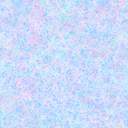 Задачи воспитательно-образовательной работыНаправления образовательной работыМетоды музыкального развитияОбщие цели и задачи по видам музыкальной деятельностиСодержание работы: «Слушание»:ознакомление с музыкальными произведениями, их запоминание, накопление музыкальных впечатлений;развитие музыкальных способностей и навыков культурного слушания музыки;развитие способности различать характер песен, инструментальных пьес, средств их выразительности; формирование музыкального вкуса;развитие способности эмоционально воспринимать музыку.Содержание работы: «Пение»формирование у детей певческих умений и навыков;обучение детей исполнению песен на занятиях и в быту, с помощью воспитателя и самостоятельно, с сопровождением и без сопровождения инструмента;развитие музыкального слуха, т.е. различение интонационно точного и неточного пения, звуков по высоте, длительности, слушание себя при пении и исправление своих ошибок;развитие певческого голоса, укрепление и расширение его диапазона.Содержание раздела «Музыкально-ритмические движения»развитие музыкального восприятия, музыкально-ритмического чувства и в связи с этим ритмичности движений;обучение детей согласованию движений с характером музыкального произведения, наиболее яркими средствами музыкальной выразительности, развитие пространственных и временных ориентировок;обучение детей музыкально-ритмическим умениям и навыкам через игры, пляски и упражнения;развитие художественно-творческих способностей.Содержание работы: «Игра на детских музыкальных инструментах»совершенствование эстетического восприятия и чувства ребенка;становление и развитие волевых качеств: выдержка, настойчивость, целеустремленность, усидчивость;развитие сосредоточенности, памяти, фантазии, творческих способностей, музыкального вкуса;знакомство с детскими музыкальными инструментами и обучение детей игре на них;развитие координации музыкального мышления и двигательных функций организма.Содержание работы: «Творчество»: песенное, музыкально-игровое, танцевальное; импровизация на детских музыкальных инструментах развивать способность творческого воображения при восприятии музыки;способствовать активизации фантазии ребенка, стремлению к достижению самостоятельно поставленной задачи, к поискам форм для воплощения своего замысла;развивать способность к песенному, музыкально-игровому, танцевальному творчеству, к импровизации на инструментах.2.1. Образовательная деятельность с детьми 2-3 лет ( 1 младшая группа): задачи и содержание образовательной работы, результаты освоения ПрограммыВоспитывать интерес к музыке, желание слушать музыку, подпевать, выполнять простейшие танцевальные движения.Планируемые результаты освоения программы детьми 2-3 лет   - может более минуты заинтересованно слушать детские песенки и пьесы, с радостью узнает знакомую мелодию - различает музыкальные звуки по высоте, длительности, тембру и силе звучания (динамике) проявляет музыкальную активность: - любит петь знакомые песни, поет эмоционально, с желанием; в зависимости от речевого развития может спеть всю песню или подпевать отдельные фразы; владеет некоторыми элементарными певческими умениями (поет напевно, старается петь согласованно с музыкой); поет самостоятельно в знакомой игровой ситуации - с удовольствием танцует и играет под музыку, в том числе и с атрибутами; танцует в паре и один, выполняет несложные движения под музыку (хлопки в ладоши, по коленям, притопы, полуповороты, полуприседания, кружение, «фонарики», прыжки и т.п.), меняет их в соответствии с изменением характера музыки или в соответствии с текстом песни; танцует в кругу, в паре, в хороводе; - легко вовлекается в игровые ситуации, понимает многие игровые действия (пожалеть кошечку, покормить птичку), меняет их под двухчастную музыку контрастного характера: под колыбельную мелодию «спит», под веселую пляшет, бегает, догоняет кого-либо и т. п.,  эмоционально реагирует на понятные игровые моменты; старается передавать характерные движения игровых персонажей (зайки скачут, копают морковку, шевелят ушками, виляют хвостиком) - охотно осваивает звучащие музыкальные игрушки и инструменты; - демонстрирует элементарные творческие проявления, например, может напевать незатейливые «собственные» мелодии, под музыку разного характера подбирает адекватные движения с игрушкой.2.2. Образовательная деятельность с детьми 3-4 лет (младшая группа): задачи и содержание образовательной работы, результаты освоения Программы Воспитывать у детей эмоциональную отзывчивость на музыку.  Познакомить с тремя музыкальными жанрами: песней, танцем, маршем.  Способствовать развитию музыкальной памяти.  Формировать умение узнавать знакомые песни, пьесы; чувствовать характер музыки (веселый, бодрый, спокойный), эмоционально не нее реагировать.Планируемые результаты освоения программы детьми 3-4 лет (младшая группа)Развитие музыкально – художественной деятельности:  Внимательно слушает музыкальное произведение, проявляет эмоциональную отзывчивость;  Воспроизводит в движениях характер музыки;  Творчески решает музыкально – двигательные задачи в сюжетных этюдах и танцах;  Выразительно и музыкально исполняет несложные песни;  Участвует в музыкальной игре – драматизации, легко решает простые ролевые задачи, следит за развитие сюжета. Приобщение к музыкальному искусству:  Может определить общее настроение и жанр музыкального произведения (песня, танец, марш), слышит отдельные средства музыкальной выразительности (темп, динамику, тембр).2.3. Образовательная деятельность с детьми 4-5 лет (средняя группа): задачи и содержание образовательной работы, результаты освоения Программы Продолжать развивать у детей интерес к музыке, желание ее слушать, вызывать эмоциональную отзывчивость при восприятии музыкальных произведений.  Обогащать музыкальные впечатления, способствовать дельнейшему развитию основ музыкальной культуры.Планируемые результаты освоения программы детьми 4-5 лет (средняя группа)Развитие музыкально – художественной деятельности:  Внимательно слушает музыкальное произведение, чувствует его характер; выражает свои чувства словами, рисунком, движением;  Узнает песни по мелодии;  Различает звуки по высоте (в пределах сексты – септимы);  Поет протяжно, четко произносит слова; вместе начинает и заканчивает пение;  Выполняет движения, отвечающие характеру музыки, самостоятельно меняя их в соответствии с двухчастной формой музыкального произведения;  Выполняет танцевальные движения: пружинка, подскоки, движение парами по кругу, кружение по одному и в парах; движения с предметами (с куклами, игрушками, ленточками);  Инсценирует (совместно с воспитателем) песни, хороводы.;  Играет на металлофоне простейшие мелодии на одном звуке. Приобщение к музыкальному искусству:  Определяет общее настроение и жанр музыкального произведения (песня, танец, марш), слышит отдельные средства музыкальной выразительности (темп, динамику, тембр);  Может переносить накопленный на занятиях музыкальный опыт в самостоятельную деятельность, делать попытки творческих импровизаций на инструментах, в движении и пении.2.4. Образовательная деятельность с детьми 5-6 лет (старшая группа): задачи и содержание образовательной работы, результаты освоения ПрограммыПродолжать развивать интерес и любовь к музыке, музыкальную отзывчивость на нее. Формировать музыкальную культуру на основе знакомства с классической, народной и современной музыкой. Продолжать развивать музыкальные способности детей: звуковысотный, ритмический, тембровый, динамический слух. Способствовать дальнейшему развитию навыков пения, движений под музыку, игры и импровизации мелодий на детских музыкальных инструментах; творческой активности детей.Планируемые результаты освоения программы детьми 5-6 лет (старшая группа)Развитие музыкально – художественной деятельности:  Слышит отдельные средства музыкальной выразительности (темп, динамику, тембр), динамику развития музыкального образа;  Различает жанры музыкальных произведений (марш, танец, песня); звучание музыкальных инструментов (фортепиано, скрипка);  Различает высокие и низкие звуки (в пределах квинты);  Поет без напряжения, плавно, легким звуком; отчетливо произносит слова, своевременно начинает и заканчивает песню; поет в сопровождении музыкального инструмента;  Ритмично двигается в соответствии с характером и динамикой музыки;  Внимательно слушает музыкальное произведение, проявляет эмоциональную отзывчивость, правильно определяет ее настроение. Приобщение к музыкальному искусству:  Выполняет танцевальные движения: поочередное выбрасывание ног вперед в прыжке, полуприседание с выставлением ноги на пятку, шаг на всей ступне на месте, с продвижением вперед и в кружении;  Самостоятельно инсценирует содержание песен, хороводов; действует, не подражая друг другу;  Играет мелодии на металлофоне по одному и небольшими группами;  Участвует в музыкально игре – драматизации, легко решает простые ролевые задачи, следит за развитие сюжета;  Может переносить накопленный на занятиях музыкальный опыт в самостоятельную деятельность, творчески проявляет себя в разных видах музыкальной исполнительской деятельности.2.5. Образовательная деятельность с детьми 6-7 лет (подготовительная группа):задачи и содержание образовательной работы, результаты освоения ПрограммыПродолжать приобщать детей к музыкальной культуре, воспитывать художественный вкус. Продолжать обогащать музыкальные впечатления детей, вызывать яркий эмоциональный отклик при восприятии музыки разного характера. Совершенствовать звуковысотный, ритмический, тембровый и динамический слух. Способствовать дальнейшему формированию певческого голоса, развитию навыков движения под музыку. Обучать игре на детских музыкальных инструментах. Знакомить с элементарными музыкальными понятиями.Планируемые результаты освоения программы детьми 6-7 лет (подготовительная группа)Развитие музыкально – художественной деятельности:  Узнают гимн РФ;  Внимательно слушает музыкальное произведение, проявляет эмоциональную отзывчивость, правильно определяет ее настроение;  Имеет представление о жанрах и направлениях классической и народной музыке, творчестве разных композиторов;  Воспроизводит в движениях характер музыки, владеет основными и танцевальными движениями;  Выразительно и музыкально исполняет песни;  Активен в театрализации, где включаются ритмо – интонационные игры, помогающие почувствовать выразительность и ритмичность интонаций, а также стихотворных ритмов, певучие диалоги или рассказывание. Приобщение к музыкальному искусству:  Определяет общее настроение и жанр музыкального произведения (песня, танец, марш), слышит отдельные средства музыкальной выразительности (темп, динамику, тембр), динамику развития музыкального образа;  Передает несложный ритмический рисунок;  Может переносить накопленный на занятиях музыкальный опыт в самостоятельную деятельность, творчески проявляет себя в разных видах музыкальной исполнительской деятельности.2.6. Особенности образовательной деятельности разных видов и культурных практикКонкретное содержание образовательной области «Художественно – эстетическое развитие» направление «Музыкальная деятельность» зависит от возрастных и индивидуальных особенностей детей, определяется целями и задачами Рабочей программы и может реализовываться в следующих видах детской деятельности:Виды детской деятельности по направлению «Музыкальная деятельность»Особенности включения музыки в образовательную деятельностьКультурные практики в музыкальной деятельностиКультурные практики – разнообразные, основанные на текущих и перспективных интересах ребенка виды самостоятельной деятельности, поведения, душевного самочувствия и виды, складывающегося с первых дней жизни, его уникального индивидуального жизненного опыта.   Культурные практики – это ситуативное, автономное, самостоятельное, инициируемое взрослым или самим ребенком приобретение и повторение различного опыта общения и взаимодействия с людьми в различных ситуациях, командах, сообществах и общественных структурах с взрослыми, сверстниками и младшими детьми. Это также освоение позитивного жизненного опыта сопереживания, доброжелательности и любви, дружбы, помощи, заботы, альтруизма, а также негативного опыта недовольства, обиды, ревности, протеста, грубости. В процессе реализации режимных моментов, организуются разнообразные культурные практики, ориентированные на проявление детьми самостоятельности и творчества в разных видах деятельности. В культурных практиках педагогами создается атмосфера свободы выбора, творческого обмена и самовыражения, сотрудничества взрослого и детей. Организация культурных практик в музыкальной деятельности носит преимущественно подгрупповой характер2.7. Способы и направления поддержки детской инициативыИнициативность проявляется во всех видах деятельности, но ярче всего в общении, предметной деятельности, игре, экспериментировании. Это важнейший показатель детского интеллекта, его развития. Инициативность является непременным условием совершенствования всей познавательной деятельности ребенка, но особенно творческой. Инициативный ребенок стремится к организации игр, продуктивных видов деятельности, содержательного общения, он умеет найти занятие, соответствующее собственному желанию; включиться в разговор, предложить интересное дело другим детям. В дошкольном возрасте инициативность связана с проявлением любознательности, пытливости ума, изобретательностью. Инициативного ребенка отличает содержательность интересов.Итак, для инициативной личности характерно:Инициативная личность развивается в деятельности. А так как ведущая деятельность дошкольного возраста игра, то, чем выше уровень развития творческой инициативы, тем разнообразнее игровая деятельность, а следовательно, и динамичнее развитие личности.Требования к развитию и поддержке игровой деятельности: • избегать представления об игре как регламентируемом процессе «коллективной проработки знаний»; • не подчинять игру строго дидактическим задачам; • содействовать «проживанию» ребёнком той или иной ситуации с позиции разных социальных ролей; • предоставлять выбор игрового оборудования; • способствовать отражению событий в игре; • изучать и переносить семейный опыт различных видов игр (подвижных, настольных и др.) в группу; • поддерживать и поощрять инициативу детей в организации игр; • руководить игрой на основе предложенной детьми или выбранной роли. Обязательным условием взаимодействия педагога с ребёнком является создание развивающей среды, насыщенной социально значимыми образцами деятельности и общения, способствующей формированию таких качеств личности, как: активность, инициативность, доброжелательность и др. Указанные требования направлены на создание социальной ситуации развития для участников образовательных отношений, включая создание образовательной среды, которая: 1) гарантирует охрану и укрепление физического и психического здоровья детей; 2) обеспечивает эмоциональное благополучие детей; 3) способствует профессиональному развитию педагогических работников; 4) создает условия для развивающего вариативного дошкольного образования; 5) обеспечивает открытость дошкольного образования; 6) создает условия для участия родителей (законных представителей) в образовательной деятельности. Психолого-педагогические условия реализации программы: 1) уважение взрослых к человеческому достоинству детей, формирование и поддержка их положительной самооценки, уверенности в собственных возможностях и способностях; 2) использование в образовательной деятельности форм и методов работы с детьми, соответствующих их возрастным и индивидуальным особенностям (недопустимость как искусственного ускорения, так и искусственного замедления развития детей; 3) построение образовательной деятельности на основе взаимодействия взрослых с детьми, ориентированного на интересы и возможности каждого ребенка и учитывающего социальную ситуацию его развития; 4) поддержка взрослыми положительного, доброжелательного отношения детей друг к другу и взаимодействия детей друг с другом в разных видах деятельности; 5) поддержка инициативы и самостоятельности детей в специфических для них видах деятельности; 6) возможность выбора детьми материалов, видов активности, участников совместной деятельности и общения; 7) защита детей от всех форм физического и психического насилия. Условия, необходимые для создания социальной ситуации развития детей, соответствующей специфике дошкольного возраста, предполагают: 1) обеспечение эмоционального благополучия через:  непосредственное общение с каждым ребенком;  уважительное отношение к каждому ребенку, к его чувствам и потребностям; поддержку индивидуальности и инициативы детей через:  создание условий для свободного выбора детьми деятельности, участников совместной деятельности;  создание условий для принятия детьми решений, выражения своих чувств и мыслей;  не директивную помощь детям, поддержку детской инициативы и самостоятельности в разных видах деятельности (игровой, исследовательской, проектной, познавательной и т.д.); 3) установление правил взаимодействия в разных ситуациях:  создание условий для позитивных, доброжелательных отношений между детьми, в том числе принадлежащими к разным национально-культурным, религиозным общностям и социальным слоям, а также имеющими различные (в том числе ограниченные) возможности здоровья;  развитие коммуникативных способностей детей, позволяющих разрешать конфликтные ситуации со сверстниками;  развитие умения детей работать в группе сверстников; построение вариативного развивающего образования, ориентированного на уровень развития, проявляющийся у ребенка в совместной деятельности со взрослым и более опытными сверстниками, но не актуализирующийся в его индивидуальной деятельности (далее - зона ближайшего развития каждого ребенка), через:  создание условий для овладения культурными средствами деятельности;  организацию видов деятельности, способствующих развитию мышления, речи, общения, воображения и детского творчества, личностного, физического и художественно-эстетического развития детей;  поддержку спонтанной игры детей, ее обогащение, обеспечение игрового времени и пространства;  оценку индивидуального развития детей; 5) взаимодействие с родителями (законными представителями) по вопросам образования ребенка, непосредственного вовлечения их в образовательную деятельность, в том числе посредством создания образовательных проектов совместно с семьей на основе выявления потребностей и поддержки образовательных инициатив семьи.2.8. Интеграция образовательных областейСодержание программы должно обеспечивать развитие личности и способностей детей в различных видах деятельности и охватывать все направления развития и образования детей (далее – образовательные области). Поэтому, рабочая программа строится с учетом принципа интеграции с другими образовательными областями в соответствии с возрастными возможностями и особенностями детей, спецификой и возможностями образовательных областей.2.9. Формы работыОсновная форма организации музыкальной деятельности детей – организованная образовательная деятельность (далее – ООД), которая позволяет наиболее эффективно и целенаправленно осуществлять процесс музыкального воспитания и развития ребёнка. Согласно СанПиН 2.4.1.3049-13 длительность образовательной нагрузки регламентируется.Формы музыкального воспитанияФормы работы с детьми по образовательной области «Художественно - эстетическое развитие»Музыкальная деятельность2.10. Информация об образовательных технологиях, используемых педагогом в практической профессиональной деятельностиПарциальная программа «Музыкальные шедевры» О. П. Радыновой, 1999 г. ориентирована на возраст детей от трех до семи лет. Данная программа используется для углубления и расширения образовательной области «Художественно-эстетическое развитие» в разделе: музыкальная деятельность во всех возрастных группах ДОУ. Реализуется в рамках основной образовательной деятельности за счёт времени, отведенного на реализацию основной общеобразовательной программы: в организованной образовательной деятельности по музыке по сетке ООД, в режимных моментах в совместной деятельности воспитателя и детей и самостоятельной деятельности по циклограмме. Цель программы - формирование основ музыкальной культуры детей дошкольного возраста. Программа содержит научно обоснованную и методически выстроенную систему формирования основ музыкальной культуры детей дошкольного возраста (от трех до семи лет), учитывающую индивидуальные и психофизиологические особенности детей и взаимосвязанную со всей воспитательно-образовательной работой детского сада. Программа ориентирована на две возрастные группы: от трех до пяти лет и от шести до семи лет. Репертуар основан на использовании произведений «высокого искусства», подлинных образцов мировой музыкальной классики. Основополагающие принципы программы (тематический, контрастное сопоставление произведений, концентрический, принципы адаптивности и синкретизма). Содержание выписано в 6 темах, каждая из которых изучается в течение одного - двух месяцев, а затем повторяется в каждой возрастной группе на новом материале: музыка выражает настроение, чувства, характер людей; песня, танец, марш; музыка рассказывает о животных и птицах; природа и музыка; сказка в музыке; музыкальные инструменты и игрушки В программе осуществляется взаимосвязь познавательной, ценностно-ориентационной и творческой деятельности детей в процессе формирования у них основ музыкальной культуры. По данным темам автором собраны и систематизированы ярчайшие образцы музыкальной классики «шедевры», потому и программа получила свое название «Музыкальные шедевры». Методы формирования основ музыкальной культуры детей: словесный, наглядный, практический. Особенность подбора определенных методов зависит во многом от возраста детей, ведь в раннем возрасте в основном через практические и наглядно-зрительные, а затем и наглядно-слуховые методы можно показать определенный характер музыки. Формы организации музыкальной деятельности детей различны: слушание музыки может использоваться в тематических занятиях (ООД), театральных постановках или, например, концертах. Парциальная программа «Элементарное музицирование с дошкольниками» Т.Э.Тютюнниковой реализуется в рамках основной программы во всех возрастных группах за счёт времени, отведенного на реализацию основной общеобразовательной программы. В основе программы лежит идея творческого музицирования как коллективной синкретической деятельности (пение, ритмизованная речь, игра на детских музыкальных инструментах, танец, импровизированное движение под музыку, озвучивание стихов и сказок, спонтанная импровизированная театрализация). Программа ориентирована на возраст детей от двух до семи лет. Задачи программы:  творческое развитие природной музыкальности детей и первоначальных навыков музицирования; создание предпосылок к формированию творческого мышления.  воспитание интереса и любви к музицированию;  знакомство с многообразием мировой музыкальной культуры в практике музицирования;  развитие индивидуальности детей, способности к спонтанному творческому поведению. Музицирование представлено в программе как взаимосвязанная работа по трем направлениям: учебное, творческое и концертное музицирование. Программа совершенствует навыки игры на различных детских музыкальных инструментах, развиваются мелодический, динамический, тембровый, звуковысотный слух, чувство ритма, творческая активность. Игра в оркестре воспитывает у детей активное внимание. Исполнительство на ДМИ – важный вид деятельности детей в процессе музыкально-эстетического воспитания в детском саду. В процессе игры на ДМИ ярко проявляются индивидуальные особенности каждого ребенка.2.11. Взаимодействие педагогического коллектива с семьями воспитанников: перспективный план по взаимодействию с родителями (законными представителями)Цель: формирование мотивации на взаимодействие и положительный результат по развитию музыкальных способностей детей. Задачи: 1. Информировать родителей о музыкальном воспитании дошкольников. 2. Привлекать к активному посещению мероприятий. 3. Информировать родителей о развитии музыкальных способностей детей. 4. Привлекать родителей к активному участию в проводимых мероприятиях, к активной помощи по изготовлению игр, пособий, атрибутов, костюмов к праздникам и досугам. 5. Оказывать родителям консультативную помощь по вопросам музыкального воспитания детей.В основу совместной деятельности семьи и дошкольного учреждения заложены следующие принципы:  единый подход к процессу воспитания ребёнка;  открытость дошкольного учреждения для родителей;  взаимное доверие во взаимоотношениях педагогов и родителей;  уважение и доброжелательность друг к другу;  дифференцированный подход к каждой семье;  равно ответственность родителей и педагогов. НАШИ ПРИНЦИПЫ РАБОТЫ С СЕМЬЕЙ. Доброжелательность и открытостьНеукоснительное соблюдение прав ребенкаКонфиденциальностьДипломатичностьИндивидуальный походИскренняя заинтересованность всотрудничествеПлан работы по взаимодействию с родителями (законными представителями) воспитанниковна 2021-2022 учебный год2.12. Взаимодействие музыкального руководителя со специалистамиЦель: создание условий для успешного музыкального развития воспитанников МБДОУ. Задачи: 1. Повысить профессиональную компетенцию педагогов по вопросу музыкального развития детей дошкольного возраста; 2. Познакомить воспитателей с их функционалом при разных видах детской музыкальной деятельности во время проведения музыкальных занятий; 3. Оказать методическое сопровождение (рекомендации для воспитателей и "Ведущих" на детских праздниках и развлечениях); 4. Обеспечить взаимодействие педагога-воспитателя и музыкального руководителя.План взаимодействия музыкального руководителя с воспитателямиПлан взаимодействия музыкального руководителя с педагогом – логопедомПлан работы музыкального руководителя с педагогом-психологомПлан работы музыкального руководителя с инструктором по физической культуре2.13. Взаимодействие с социумомВ реализации образовательной программы с использованием сетевой формы наряду с организациями, осуществляющими образовательную деятельность, участвуют научные, медицинские, культурные, физкультурно-спортивные и иные организации, обладающие ресурсами, необходимыми для осуществления видов учебной деятельности, предусмотренных соответствующей образовательной программой.Цель: создание взаимовыгодного социального партнерства для функционирования учреждения в режиме открытого образовательного пространства, обеспечивающего полноценную реализацию интересов личности, общества, государства в воспитании подрастающего поколения. Задачи: 1.Найти формы эффективного взаимодействия МДОУ с социальными партнерами по вопросам оздоровления детей, а также семейного, патриотического воспитания; 2.Совершенствовать профессиональную компетентность и общекультурный уровень педагогических работников; 3.Формирование положительного имиджа, как образовательного учреждения, так и социального партнера.Организационный раздел3.1. Виды и организация организованной образовательной деятельностиВ детском саду разработан гибкий режим дня, учитывающий возрастные психофизиологические возможности детей, их интересы и потребности, обеспечивающий взаимосвязь планируемых занятий с повседневной жизнью детей в детском саду. Продолжительность занятия 10 - 30 минут Кол-во занятий в неделю -2 занятия Кол-во занятий в год -96 занятия Вечер развлечения в месяц -3 развлеченияВ музыкальном воспитании детей выделяют следующие виды музыкальной деятельности: слушание музыки, исполнительство (пение, музыкально-ритмические движения, игра на детских музыкальных инструментах), детское музыкальное творчество и музыкально-образовательная деятельность.Сетка ООДГрафик проведения утренней гимнастики под музыку на 2021-2022 учебный год3.2. Условия реализации рабочей программы	При организации предметно-пространственной развивающей среды учитываются требования к развивающей среде ФГОС ДО, СП 2.4.3648-20 «Санитарно-эпидемиологические требования к организации воспитания и обучения, отдыха и оздоровления детей и молодежи, действующие до 2027 г. , программы «От рождения до школы», и обеспечивает возможность общения и совместной деятельности детей и взрослых, двигательной активности детей.Трансформируемость. Разграничение пространства происходит за счет ширмы в зависимости от образовательной задачи, сценария, возрастных особенностей и интересов детей. Есть возможность преобразовать музыкальный зал в театральный, в арену цирка (при расстановке стульев по кругу), в танцевальную студию . Полифункциональность развивающей предметно-пространственной среды предполагает использование одного и того же предмета в различных вариантах для решения той или иной образовательной задачи. Например, театральную ширму используем во время кукольного спектакля как элемент украшения зала (оформление в виде двери в сказочную страну), для переодевания персонажа, также за ширмой. То же касается и атрибутов, которые применяем в различных видах деятельности. Например, искусственные цветы предназначены не только для исполнения танца, но и как элемент украшения зала на весенний или летний праздник, как деталь костюма персонажа, как атрибут для аттракциона или театральной постановки. Деревянные ложки используем в танце как музыкальный инструмент и как атрибут для веселых эстафет. Вариативность. Пространство музыкального зала позволяет разбить пространство на микрозоны, в которых дети могут заниматься различными видами музыкальной деятельности: - игра на музыкальных инструментах – атрибуты для двигательной активности детей – наглядность – костюмы и детали костюмов для театрализаций и музыкальных игр. – различные виды театра – музыкально-дидактические игры. Доступность. В МБДОУ обеспечена детям доступность всех помещений, где осуществляется образовательная деятельность. Развивающая предметно-пространственная среда в музыкальном зале организована таким образом, чтобы у каждого воспитанника была возможность свободного доступа ко всем играм, костюмам, атрибутам, пособиям, обеспечивающим все основные виды музыкальной деятельности. Атрибуты размещаются на открытом стеллаже. Дидактические материалы располагаются на нижних полках методических шкафов. Перечень оборудования музыкального зала3.3. Особенности традиционных событий, праздников, мероприятийОрганизация традиционных событий, праздников, мероприятий — неотъемлемая часть в деятельности МБДОУ. Организация праздников, развлечений, детского творчества способствует повышению эффективности воспитательно – образовательного процесса, создает условия для формирования личности каждого ребенка. Подготовка и проведение праздников и развлечений служат нравственному воспитанию детей:  они объединяются общими переживаниями, у них воспитываются основы коллективизма;  произведения фольклора, песни и стихи о Родине, о родной природе, труде формируют патриотические чувства;  участие в праздниках и развлечениях формирует у дошкольников дисциплинированность, культуру поведения. Разучивая песни, стихи, танцы, дети узнают много нового о своей стране, природе, о людях. Это расширяет их кругозор, развивает память, речь, воображение, способствует умственному развитию. Праздничная атмосфера, красота оформления помещения, костюмов, правильно подобранный репертуар, красочность выступлений детей — все это важные факторы эстетического воспитания. Участие детей в пении, играх, хороводах, плясках укрепляет и развивает детский организм, улучшает координацию движений. Подготовка к праздникам и развлечениям осуществляется планомерно и систематически, не нарушая общего ритма жизни детского сада. Музыкальный праздник – одна из наиболее эффективных форм педагогического воздействия на подрастающее поколение. Структура праздника: танцы (народные, бальные, современные); пение (хоровое, сольное, дуэт); художественное слово; инсценирование стихов, сказок; постановка пьес; шутки, репризы, сюрпризы; игры; игра на детских музыкальных инструментах; оформление зала; привлечение родителей. Виды праздников:  народные и фольклорные: Святки, Коляда, Масленица, Осенины;  государственно – гражданские: Новый год, День защитника Отечества, День Победы, День знаний, День города и др.;  международные: День матери, День защиты детей, Международный женский день;  православные: Рождество Христово, Пасха, Троица и др.;  бытовые и семейные: День рожденья, Выпуск в школу, традиционные праздники в детском саду или группе;  праздники, которые специально придумываются взрослыми с целью доставить радость детям, например, праздник «Мыльных пузырей», «Веселых носов», «Оригинальных шляп», и др;  Дни рождения воспитанников и тд. Музыкальные развлечения – как один из видов культурно – досуговой деятельности имеют компенсационный характер, возмещая издержки будничности и однообразия обстановки. По степени активности участия детей развлечения делятся на три вида:  дети являются только слушателями или зрителями;  дети – непосредственные участники;  участники – взрослые и дети. Развлечения можно классифицировать и по содержательной направленности:  театрализованные: кукольный и теневой театры, театр игрушек, фланелеграф, плоскостной театр и др.;  познавательные: КВН, викторины о жизни и творчестве композиторов, художников, писателей, артистов, поэтов; об обычаях и традициях своей страны, народа; экологические;  музыкально – литературные концерты. К развлечениям относятся шутки, фокусы, загадки, сюрпризные моменты, аттракционы.Межгрупповая модель интегрированного образовательного процесса на годКультурно-досуговые мероприятия – неотъемлемая часть деятельности МБДОУ. Организация праздников, развлечений, традиций способствует повышению эффективности воспитательно-образовательного процесса, создает комфортные условия для формирования личности каждого ребенка. Праздничные мероприятия – одна из наиболее эффективных форм педагогического воздействия на подрастающее поколение. В дошкольном возрасте формируются предпосылки гражданских качеств, представления о человеке, обществе, культуре. Очень важно привить в этом возрасте чувство любви и привязанности к природным и культурным ценностям родного края, так как именно на этой основе воспитывается патриотизм.В детском саду в воспитательно-образовательном процессе используются разнообразные традиционные мероприятия, праздники, события, которые отражены в плане культурно-досуговых мероприятий.3.4. Культурно - досуговая деятельность на 2021- 2022 учебный год3.6. Перечень музыкального репертуара на все возрастные группы1 младшая группа  (от 2 до 3 лет) (сентябрь-октябрь-ноябрь)Слушание«Лошадка», муз. Е. Тиличеевой, сл. Н. Френкель; «Наша погремушка», муз. И. Арсеева, сл. И. Черницкой; «Зайка», рус. нар. мелодия, обр. Ан. Александрова, сл. Т. Бабаджан; «Корова», муз. М. Раухвергера, сл. О. Высотской; «Кошка», муз. Ан. Александрова, сл. Н. Френкель; «Слон», «Куры и петухи» (из «Карнавала животных» К. Сен-Санса); », «Осенью», муз. С. МайкапараПение:«Баю» (колыбельная), муз. М. Раухвергера; «Белые гуси», муз. М. Красева, сл. М. Клоковой; «Вот как мы умеем», «Лошадка», муз.Е. Тиличеевой, сл. Н. Френкель; «Где ты, зайка?», обр. Е. Тиличеевой; «Дождик», рус. нар. мелодия, обр. B. Фере; «Елочка», муз. Е. Тиличеевой, сл. М. Булатова;Музыкально-ритмические движения:«Дождик», муз. и сл. Е. Макшанцевой; «Козлятки», укр. нар. мелодия, сл. Е. Макшанцевой; «Бубен», рус. нар. мелодия, сл. Е. Макшанцевой; «Воробушки», «Погремушка, попляши», «Колокольчик», «Погуляем»,муз. И. Арсеева, сл. И. Черницкой; «Вот как мы умеем», «Марш и бег», муз. Е. ТиличеевойДекабрь-январь-февральСлушание:«Зима», «Зимнее утро», муз. П. Чайковского; «Стукалка», укр. нар. мелодия; «Утро», муз. Г. Гриневича, сл. С. Прокофьевой; «Юрочка», белорус. нар. плясовая мелодия, обр. Ан. Александрова; «Пляска с куклами», «Пляска с платочками», нем. нар. плясовые мелодии, сл. A. Ануфриевой; «Ай-да», муз. В. Верховинца; «Где ты, зайка?», рус. нар. мелодия, обр. Е. Тиличеевой.Пение:«Зима», муз. В. Карасевой, сл. Н. Френкель; «Идет коза рогатая», обр. А. Гречанинова; «Колыбельная», муз. М. Красева; «Кошка», муз. Ан. Александрова, сл. Н. Френкель; «Кошечка», муз. В. Витлина, сл. Н. Найденовой; «Ладушки», рус. нар. мелодия; «Птичка», муз. М. Раухвергера, сл. А. Барто; «Собачка», муз. М. Раухвергера, сл. Н. Комиссаровой;Музыкально-ритмические движения:  «Гопачок», укр. нар. мелодия, обр. М. Раухвергера; «Догонялки», муз. Н. Александровой, сл. Т. Бабаджан; «Из-под дуба», рус. нар. плясовая мелодия; «Кошечка» (к игре «Кошка и котята»), муз. В. Витлина, сл. Н. Найденовой; «Микита», белорус. нар. мелодия, обр. С. Полонского; «Пляска с платочком», муз. Е. Тиличеевой,сл. И. Грантовской; «Полянка», рус. нар. мелодия, обр. Г. Фрида; «Птички» (вступление), муз. Г. Фрида; «Стуколка»,Март-апрель-майСлушание«Весною; «Цветики», муз. В. Карасевой, сл. Н. Френкель; «Вот как мы умеем», «Марш и бег», муз. Е. Тиличеевой, сл. Н. Френкель; «Гопачок», укр. нар. мелодия, обр. М. Раухвергера; «Догонялки», муз. Н. Александровой, сл. Т. Бабаджан; «Из-под дуба», рус. нар. плясовая мелодия; «Кошечка»(к игре «Кошка и котята»), муз. В. Витлина, сл. Н. Найденовой; «Микита», белорус. нар. мелодия, обр. С. Полонского; «Пляска с платочком», муз. Е. Тиличеевой, сл. И. Грантовской; «Полянка», рус. нар. мелодия, обр. Г. Фрида; «Птички» (вступление), муз. Г. Фрида;Пение «Цыплята», муз. А. Филиппенко, сл. Т. Волгиной; «Колокольчик», муз. И. Арсеева, сл. И. Черницкой; «Кто нас крепко любит?», муз. и сл.И. Арсеева; «Лошадка», муз. И. Арсеева, сл. В. Татаринова; «Кря-кря», муз. И. Арсеева, сл. Н. Чечериной.Музыкально-ритмические движенияукр. нар. мелодия; «Утро», муз. Г. Гриневича, сл. С. Прокофьевой; «Юрочка», белорус. нар. Плясовая мелодия, обр. Ан. Александрова; «Пляска с куклами», «Пляска с платочками», нем. плясовые и нар. мелодии, сл. А. Ануривой; «Ай-да», муз. В. Верховинца; «Где ты, зайка?», рус. нар. мелодия, обр. Е. Тиличеевой.Примерный перечень событий, праздников, мероприятийПраздники. Новый год, «Осень», «Весна», «Лето», «Мамин праздник».Тематические праздники и развлечения. «Осень», «Солнышко-ведрышко», «Мишкин день рождения», «Мои любимые игрушки», «Зайчата в лесу», «Игры-забавы», «Зимняя сказка», «Музыкальные игрушки».Театрализованные представления. Кукольный театр: «Козлик Бубенчик и его друзья», Т. Караманенко; инсценирование рус. нар. сказок: «Веселые зайчата», Л. Феоктистова; «Ладушки в гостях у бабушки», «На бабушкином дворе», Л. Исаева.Рассказы с музыкальными иллюстрациями. «Птички», муз. Г. Фрида; «Праздничная прогулка», муз. Ан. Александрова.Игры с пением. «Игра с мишкой», муз. Г. Финаровского; «Кошка», муз. Ан. Александрова, сл. Н. Френкель; «Кто у нас хороший?», рус. нар. песня.Инсценирование песен. «Кошка и котенок», муз. М. Красева, сл. О. Высотской; «Неваляшки», муз. З. Левиной; «Посреди двора ледяная гора», муз. Е. Соковниной; «Веселый поезд», муз. Э. Компанейца.Спортивные развлечения. «Мы смелые и умелые».Забавы. «Из-за леса, из-за гор», Т. Казакова; «Лягушка», рус. нар.песня, обр. Ю. Слонова; «Котик и козлик», муз. Ц. Кюи.Перечень музыкального репертуара для детей в возрасте 3-4 года (вторая младшая группа)Сентябрь / октябрь / ноябрь Слушание Произведения. «Грустный дождик», «Вальс», муз. Д. Кабалевского; «Листопад», муз. Т. Попатенко; «Осенью», муз. С. Майкапара; «Марш», муз. М. Журбина; «Плясовая», рус. нар. мелодия; «Ласковая песенка», муз. М. Раухвергера, сл. Т. Мираджи. Пение Упражнения на развитие слуха и голоса. «Лю-лю, бай», рус. нар. колыбельная; «Колыбельная», муз. М. Раухвергера; «Я иду с цветами», муз. Е. Тиличеевой, сл. Л. Дымовой. Песни. «Петушок» и «Ладушки», рус. нар. песни; «Зайчик», рус. нар. песня, обр. Н. Лобачева; «Осенью», укр. нар. мелодия, обр. Н. Метлова, сл. Н. Плакиды; «Осенняя песенка», муз. Ан. Александрова, сл. Н. Френкель. Песенное творчество Произведения. «Бай-бай, бай-бай», «Лю-лю, бай», рус. нар. колыбельные; «Человек идет», муз. М. Лазарева, сл. Л. Дымовой. Музыкально-ритмические движения Игровые упражнения. «Ладушки», муз. Н. Римского-Корсакова; «Марш», муз. Э. Парлова; «Кто хочет побегать?», лит. нар. мелодия, обраб. Л. Вишкаревой; ходьба и бег под музыку «Марш и бег» Ан. Александрова.Этюды-драматизации. «Смело идти и прятаться», муз. И. Беркович («Марш»). Игры. «Солнышко и дождик», муз. М. Раухвергера, сл. А. Барто; «Жмурки с Мишкой», муз. Ф. Флотова; «Где погремушки?», муз. Ан. Александрова; «Прятки», рус. нар. мелодия. Хороводы и пляски. «Пляска с погремушками», муз. и сл. В. Антоновой; «Пальчики и ручки», рус. нар. мелодия, обраб. М. Раухвергера; пляска с воспитателем под рус. нар. мелодию «Пойду ль, выйду ль я», обраб. Т. Попатенко; танец с листочками под рус. нар. плясовую мелодию. Характерные танцы. «Танец снежинок», муз. Бекмана; «Фонарики», муз. Р. Рустамова.Декабрь / январь / февральСлушание Произведения. «Колыбельная», муз. С. Разаренова; «Плакса», «Злюка» и «Резвушка», муз. Д. Кабалевского; «Солдатский марш», муз. Р. Шумана; «Елочка», муз. М. Красева; «Мишка с куклой пляшут полечку», муз. М. Качурбиной; «Марш», муз. Ю. Чичкова; рус. плясовые мелодии по усмотрению музыкального руководителя. Пение Упражнения на развитие слуха и голоса. «Маме улыбаемся», муз. В. Агафонникова, сл. З. Петровой; пение народной потешки «Солнышко-ведрышко». Песни. «Зима», муз. В. Карасевой, сл. Н. Френкель; «Наша елочка», муз. М. Красева, сл. М. Клоковой; «Плачет котик», муз. М. Парцхаладзе; «Прокати, лошадка, нас», муз. В. Агафонникова и К. Козыревой, сл. И. Михайловой; «Маме в день 8 Марта», муз. Е. Тиличеевой, сл. М. Ивенсен; «Маме песенку пою», муз. Т. Попатенко, сл. Е. Авдиенко. Песенное творчество Произведения. «Как тебя зовут?», «Cпой колыбельную», «Ах ты, котенька-коток», рус. нар. колыбельная. Музыкально-ритмические движения Игровые упражнения. «Скачут лошадки», муз. Т. Попатенко; «Шагаем как физкультурники», муз. Т. Ломовой; «Топотушки», муз. М. Раухвергера. Этюды-драматизации. «Зайцы и лиса», муз. Е. Вихаревой; «Медвежата», муз. М. Красева, сл. Н. Френкель; «Птички летают», муз. Л. Банниковой. Игры. «Заинька, выходи», муз. Е. Тиличеевой; «Игра с куклой», муз. В. Карасевой; «Ходит Ваня», рус. нар. песня, обр. Н. Метлова. Хороводы и пляски. «Пляска с листочками», муз. Н. Китаевой, сл. А. Ануфриевой; «Танец около елки», муз. Р. Равина, сл. П. Границыной; танец с платочками под рус. нар. мелодию; «По улице мостовой», рус. нар. мелодия, обр. Т. Ломовой; танец с куклами под укр. нар. мелодию, обраб. Н. Лысенко; «Маленький танец», муз. Н. Александровой. Характерные танцы. «Танец Петрушек», латв. нар. полька; «Танец зайчиков», рус. нар. мелодия.Март / апрель / майСлушание Произведения. «Весною», муз. С. Майкапара; «Подснежники», муз. В. Калинникова; «Зайчик», муз. Л. Лядовой; «Медведь», муз. Е. Тиличеевой; «Резвушка» и «Капризуля», муз. В. Волкова; «Дождик», муз. Н. Любарского; «Воробей», муз. А. Руббах; «Игра в лошадки», муз. П. Чайковского; «Марш», муз. Д. Шостаковича; рус. нар. плясовые мелодии и колыбельные песни. Пение Упражнения на развитие слуха и голоса. «Солнышко-ведрышко», муз. В. Карасевой, сл. народные; «Солнышко», укр. нар. мелодия, обраб. Н. Метлова, сл. Е. Переплетчиковой. Песни. «Гуси», рус. нар. песня, обраб. Н. Метлова; «Зима прошла», муз. Н. Метлова, сл. М. Клоковой; «Машина», муз. Т. Попатенко, сл. Н. Найденовой; «Цыплята», муз. А. Филиппенко, сл. Т. Волгиной; «Игра с лошадкой», муз. И. Кишко, сл. В. Кукловской. Песенное творчество Произведения. «Закличка солнца», сл. нар., обраб. И. Лазарева и М. Лазарева; придумывание колыбельной мелодии и плясовой мелодии. Музыкально-ритмические движения Игровые упражнения. «Птички летают», муз. Л. Банниковой; перекатывание мяча под музыку Д. Шостаковича (вальс-шутка); бег с хлопками под музыку Р. Шумана (игра в жмурки). Этюды-драматизации. «Птички», муз. Л. Банниковой, «Жуки», венгер. нар. мелодия, обраб. Л. Вишкарева. Игры. «Игра с погремушками», финская нар. мелодия; «Заинька», муз. А. Лядова; «Прогулка», муз. И. Пахельбеля и Г. Свиридова; «Игра с цветными флажками», рус. нар. мелодия. Хороводы и пляски. «Греет солнышко теплее», муз. Т. Вилькорейской, сл. О. Высотской; «Помирились», муз. Т. Вилькорейской. Характерные танцы. «Вышли куклы танцевать», муз. В. Витлина.Июнь / июль / августСлушание Произведения. «Дождик и радуга», муз. С. Прокофьева; «Со вьюном я хожу», рус. нар. песня; «Есть у солнышка друзья», муз. Е. Тиличеевой, сл. Е. Каргановой; «Лесные картинки», муз. Ю. Слонова. Пение Упражнения на развитие слуха и голоса. «Дождик», рус. нар. закличка; «Тише, тише», муз. М. Скребковой, сл. О. Высотской. Песни. «Мы умеем чисто мыться», муз. М. Иорданского, сл. О. Высотской; «Пастушок», муз. Н. Преображенского; «Птичка», муз. М. Раухвергера, сл. А. Барто; «Веселый музыкант», муз. А. Филиппенко, сл. Т. Волгиной. Песенное творчество Произведения. «Петух и кукушка», муз. М. Лазарева, сл. Л. Дымовой. Музыкально-ритмические движения Игровые упражнения. «Поезд», муз. Л. Банниковой; «Упражнение с цветами», муз. А. Жилина «Вальс». Этюды-драматизации. «Мышки», муз. Н. Сушена. Игры. «Бубен», муз. М. Красева, сл. Н. Френкель. Хороводы и пляски. «Ай ты, дудочка-дуда», муз. М. Красева, сл. М. Чарной; «Поезд», муз. Н. Метлова, сл. И. Плакиды; «Плясовая», муз. Л. Бирнова, сл. А. Кузнецовой; «Парный танец», рус. нар. мелодия «Архангельская мелодия». Характерные танцы. Повторение всех танцев, выученных в течение учебного года. В течение годаРазвитие танцевально-игрового творчества Произведения. «Пляска», муз. Р. Рустамова; «Зайцы», муз. Е. Тиличеевой; «Веселые ножки», рус. нар. мелодия, обраб. В. Агафонникова; «Волшебные платочки», рус. нар. мелодия, обраб. Р. Рустамова. Музыкально-дидактические игры Развитие звуковысотного слуха. «Птицы и птенчики», «Веселые матрешки», «Три медведя». Развитие ритмического слуха. «Кто как идет?», «Веселые дудочки». Развитие тембрового и динамического слуха. «Громко — тихо», «Узнай свой инструмент»; «Колокольчики». Определение жанра и развитие памяти. «Что делает кукла?», «Узнай и спой песню по картинке». Подыгрывание на детских ударных музыкальных инструментах. Народные мелодии.Перечень музыкального репертуара для детей в возрасте 4-5 лет (средняя группа)Сентябрь / октябрь / ноябрь Слушание Произведения. «Колыбельная», муз. А. Гречанинова; «Марш», муз. Л. Шульгина, «Ах ты, береза», рус. нар. песня; «Осенняя песенка», муз. Д. Васильева-Буглая, сл. А. Плещеева; «Зайчик», муз. Ю. Матвеева, сл. А. Блока. Пение Упражнения на развитие слуха и голоса. «Две тетери», муз. М. Щеглова, сл. народные; «Жук», муз. Н. Потоловского, сл. народные. Песни. «Осень», муз. Ю. Чичкова, сл. И. Мазнина; «Баю, бай», муз. М. Красина, сл. М. Чарной; «Осень», муз. И. Кишко, сл. Т. Волгиной; «Осенью», рус. нар. мелодия, обраб. И. Кишко, сл. И. Плакиды. Музыкально-ритмические движения Игровые упражнения. «Пружинки» под рус. нар. мелодию; ходьба под «Марш», муз. И. Беркович; «Веселые мячики» (подпрыгивание и бег), муз. М. Сатулиной; «Качание рук с лентами», польск. нар. мелодия, обраб. Л. Вишкарева. Этюды-драматизации. «Барабанщик», муз. М. Красева; «Танец осенних листочков», муз. А. Филиппенко, сл. Е. Макшанцевой; «Барабанщики», муз. Д. Кабалевского и С. Левидова. Хороводы и пляски. «Пляска парами», латыш. нар. мелодия; «По улице мостовой», рус. нар. мелодия, обраб. Т. Ломовой. Музыкальные игры Произведения. «Курочка и петушок», муз. Г. Фрида; «Жмурки», муз. Ф. Флотова. Игры с пением. «Огородная-хороводная», муз. Б. Можжевелова, сл. А. Пассовой; «Кукла», муз. Старокадомского, сл. О. Высотской. Декабрь / январь / февральСлушание Произведения. «Мамины ласки», муз. А. Гречанинова; «Музыкальный ящик» (из «Альбома пьес для детей» Г. Свиридова); «Вальс снежных хлопьев» из балета «Щелкунчик», муз. П. Чайковского; «Итальянская полька», муз. С. Рахманинова; «Котик заболел», «Котик выздоровел», муз. А. Гречанинова; «Как у наших у ворот», рус. нар. мелодия. Пение Упражнения на развитие слуха и голоса. «Колыбельная зайчонка», муз. В. Карасевой, сл. Н. Френкель; «Птенчики», муз. Е. Тиличеевой, сл. М. Долинова; «Путаница» — песня-шутка; муз. Е. Тиличеевой, сл. К. Чуковского. Песни. «Кошечка», муз. В. Витлина, сл. Н. Найденовой; «Снежинки», муз. О. Берта, обраб. Н. Метлова, сл. В. Антоновой; «Санки», муз. М. Красева, сл. О. Высотской; «Зима прошла», муз. Н. Метлова, сл. М. Клоковой; «Подарок маме», муз. А. Филиппенко, сл. Т. Волгиной; колядки: «Здравствуйте», «С Новым годом!». Музыкально-ритмические движения Игровые упражнения. Прыжки под англ. нар. мелодию «Полли»; легкий бег под латв. «Польку», муз. А. Жилинского; «Марш», муз. Е. Тиличеевой; лиса и зайцы под муз. А. Майкапара «В садике»; ходит медведь под муз. «Этюд» К. Черни. Этюды-драматизации. «Считалка», «Катилось яблоко», муз. В. Агафонникова; «Сапожки скачут по дорожке», муз. А. Филиппенко, сл. Т. Волгиной. Хороводы и пляски. «Топ и хлоп», муз. Т. Назарова-Метнер, сл. Е. Каргановой; «Покажи ладошки», лат. нар. мелодия; «Танец с ложками» под рус. нар. мелодию; новогодние хороводы по выбору музыкального руководителя. Характерные танцы. «Снежинки», муз. О. Берта, обраб. Н. Метлова; «Пляска Петрушек», муз. А. Серова из оперы «Рогнеда» (отрывок); «Танец зайчат» под «Польку» И. Штрауса; «Снежинки», муз. Т. Ломовой; «Бусинки» под «Галоп» И. Дунаевского. Музыкальные игры Произведения. «Медведь и заяц», муз. В. Ребикова; «Самолеты», муз. М. Магиденко; «Игра Деда Мороза со снежками», муз. П. Чайковского (из балета «Спящая красавица»); «Жмурки», муз. Ф. Флотова. Игры с пением. «Дед Мороз и дети», муз. И. Кишко, сл. М. Ивенсен; «Заинька», муз. М. Красева, сл. Л. Некрасова. Март / апрель / майСлушание Произведения. «Мама», муз. П. Чайковского, «Веснянка», укр. нар. песня, обраб. Г. Лобачева, сл. О. Высотской; «Бабочка», муз. Э. Грига; «Смелый наездник» (из «Альбома для юношества») Р. Шумана; «Жаворонок», муз. М. Глинки; «Марш», муз. С. Прокофьева. Пение Упражнения на развитие слуха и голоса. «Кукушечка», рус. нар. песня, обраб. И. Арсеева; «Паучок» и «Кисонька-мурысонька», рус. нар. песни; заклички: «Ой, кулики! Весна поет!» и «Жаворонушки, прилетите!». Песни. «Воробей», муз. В. Герчик, сл. А. Чельцова; «Веснянка», укр. нар. песня; «Дождик», муз. М. Красева, сл. Н. Френкель; «Зайчик», муз. М. Старокадомского, сл. М. Клоковой; «Лошадка», муз. Т. Ломовой, сл. М. Ивенсен; «Паровоз», муз. З. Компанейца, сл. О. Высотской. Музыкально-ритмические движения Игровые упражнения. Подскоки под музыку «Полька», муз. М. Глинки; «Всадники», муз. В. Витлина; потопаем, покружимся под рус. нар. мелодии.Этюды-драматизации. «Веселая прогулка», муз. П. Чайковского; «Что ты хочешь, кошечка?», муз. Г. Зингера, сл. А. Шибицкой; «Горячий конь», муз. Т. Ломовой; «Подснежники» из цикла «Времена года» П. Чайковского «Апрель». Хороводы и пляски. «Танец с платочками», рус. нар. мелодия; «Приглашение», укр. нар. мелодия, обраб. Г. Теплицкого; «Пляска с султанчиками», укр. нар. мелодия, обраб. М. Раухвергера; «Кто у нас хороший?», муз. Ан. Александрова, сл. народные. Музыкальные игры Произведения. «Веселые мячики», муз. М. Сатулина; «Найди себе пару», муз. Т. Ломовой; «Займи домик», муз. М. Магиденко; «Кто скорее возьмет игрушку?», латв. нар. мелодия; «Веселая карусель», рус. нар. мелодия, обраб. Е. Тиличеевой; «Ловишки», рус. нар. мелодия, обраб. А. Сидельникова; и игры, выученные в течение года. Игры с пением. «Заинька, выходи», «Гуси, лебеди и волк», муз. Е. Тиличеевой, сл. М. Булатова; «Мы на луг ходили», муз. А. Филиппенко, сл. Н. Кукловской; «Рыбка», муз. М. Красева. Июнь / июль / августСлушание Произведения. «Новая кукла», «Болезнь куклы» (из «Детского альбома» П. Чайковского); «Пьеска» из «Альбома для юношества» Р. Шумана; а также любимые произведения детей, которые они слушали в течение учебного года. Пение Упражнения на развитие слуха и голоса. «Где был, Иванушка?», рус. нар. песня; «Гуси», рус. нар. песня, «Пастушок», муз. Н. Преображенской, сл. народные. Песни. Песни из детских мультфильмов: «Улыбка», муз. В. Шаинского, сл. М. Пляцковского (мультфильм «Крошка Енот»); «Песенка про кузнечика», муз. В. Шаинского, сл. Н. Носова (мультфильм «Приключения Незнайки»); «Если добрый ты», муз. Б. Савельева, сл. М. Пляцковского (мультфильм «День рождения кота Леопольда»); а также любимые песни, выученные ранее. Музыкально-ритмические движения Игровые упражнения. «Петух», муз. Т. Ломовой; «Кукла», муз. М. Старокадомского; «Упражнения с цветами» под муз. «Вальса» А. Жилина; «Жуки», венг. нар. мелодия, обраб. Л. Вишкарева. Этюды-драматизации. «Бегал заяц по болоту», муз. В. Герчик; «Сбор ягод» под рус. нар. песню «Ах ты, береза»; «Кукушка танцует», муз. Э. Сигмейстера; «Наседка и цыплята», муз. Т. Ломовой. Хороводы и пляски. «Покажи ладошку», латыш. нар. мелодия; пляска «До свидания», чеш. нар. мелодия; «Платочек», рус. нар. мелодия в обраб. Л. Ревуцкого; «Дудочкадуда», муз. Ю. Слонова, сл. народные; «Хлоп-хлоп-хлоп», эст. нар. мелодия, обраб. А. Роомере. Характерные танцы. Повторение танцев, выученных в течение года, а также к инсценировкам и музыкальным играм: «Котята-поварята», муз. Е. Тиличеевой, сл. М. Ивенсен; «Коза-дереза», сл. народные, муз. М. Магиденко. Музыкальные игры Игры с пением. «Платочек», укр. нар. песня, обр. Н. Метлова; «Веселая девочка Таня», муз. А. Филиппенко, сл. Н. Кукловской и Р. Борисовой.В течение годаПесенное творчество Произведения. «Как тебя зовут?»; «Что ты хочешь, кошечка?»; «Марш», муз. Н. Богословского; «Мишка», «Бычок», «Лошадка», муз. А. Гречанинова, сл. А. Барто; «Наша песенка простая», муз. Ан. Александрова, сл. М. Ивенсен; «Курочка-рябушечка», муз. Г. Лобачева, сл. народные; «Котенька-коток», рус. нар. песня. Развитие танцевально-игрового творчества Произведения. «Лошадка», муз. Н. Потоловского; «Зайчики», «Наседка и цыплята», «Воробей», муз. Т. Ломовой; «Ой, хмель мой, хмелек», рус. нар. мелодия, обраб. М. Раухвергера; «Кукла», муз. М. Старокадомского; «Скачут по дорожке», муз. А. Филиппенко; придумай пляску Петрушек под музыку «Петрушка» И. Брамса; «Медвежата», муз. М. Красева, сл. Н. Френкель. Музыкально-дидактические игры Развитие звуковысотного слуха. «Птицы и птенчики», «Качели». Развитие ритмического слуха. «Петушок, курочка и цыпленок», «Кто как идет?», «Веселые дудочки»; «Сыграй, как я». Развитие тембрового и динамического слуха. «Громко–тихо», «Узнай свой инструмент»; «Угадай, на чем играю». Определение жанра и развитие памяти. «Что делает кукла?», «Узнай и спой песню по картинке», «Музыкальный магазин». Игра на детских музыкальных инструментах Произведения. «Мы идем с флажками», «Гармошка», «Небо синее», «Андрейворобей», муз. Е. Тиличеевой, сл. М. Долинова; «Сорока-сорока», рус. нар. прибаутка, обр. Т. Попатенко; «Кап-кап-кап…», румын. нар. песня, обр. Т. Попатенко; «Лиса», рус. нар. прибаутка, обр. В. Попова; подыгрывание рус. нар. мелодий.Перечень музыкального репертуара для детей в возрасте 5- 6 лет (старшая группа)Сентябрь / октябрь / ноябрь Слушание Произведения. «Марш», муз. Д. Шостаковича; «Колыбельная», «Парень с гармошкой», муз. Г. Свиридова; «Листопад», муз. Т. Попатенко, сл. Е. Авдиенко; «Марш» из оперы «Любовь к трем апельсинам», муз. С. Прокофьева; «Зима», муз. П. Чайковского, сл. А. Плещеева; «Осенняя песня», из цикла «Времена года» П. Чайковского. Пение Упражнения на развитие слуха и голоса. «Зайка», муз. В. Карасевой, сл. Н. Френкель; «Сшили кошке к празднику сапожки», детская песенка; «Ворон», рус. нар. песня, обраб. Е. Тиличеевой. Песни. «Журавли», муз. А. Лившица, сл. М. Познанской; «К нам гости пришли», муз. Ан. Александрова, сл. М. Ивенсен; «Огородная-хороводная», муз. Б. Можжевелова, сл. Н. Пассовой. Песенное творчество Произведения. «Колыбельная», рус. нар. песня; «Марш», муз. М. Красева. Музыкально-ритмические движения Упражнения. «Маленький марш», муз. Т. Ломовой; «Пружинка», муз. Е. Гнесиной («Этюд»); «Шаг и бег», муз. Н. Надененко. Упражнения с предметами. «Вальс», муз. А. Дворжака. Этюды. «Тихий танец» (тема из вариаций), муз. В. Моцарта. Танцы и пляски. «Дружные пары», муз. И. Штрауса («Полька»); «Парный танец», муз. Ан. Александрова («Полька»); «Приглашение», рус. нар. мелодия «Лен», обраб. М. Раухвергера. Характерные танцы. «Матрешки», муз. Б. Мокроусова; «Чеботуха», рус. нар. мелодия, обраб. В. Золотарева. Хороводы. «К нам гости пришли», муз. Ан. Александрова, сл. М. Ивенсен; «Урожайная», муз. А. Филиппенко, сл. О. Волгиной. Музыкальные игрыИгры. «Ловишка», муз. Й. Гайдна; «Не выпустим», муз. Т. Ломовой; «Будь ловким!», муз. Н. Ладухина; «Игра с бубном», муз. М. Красева. Игры с пением. «Колпачок», «Ой, заинька по сенечкам», «Ворон», рус. нар. песни. Декабрь / январь / февральСлушание Произведения. «Полька»; муз. Д. Львова-Компанейца, сл. З. Петровой; «Мамин праздник», муз. Е. Тиличеевой, сл. Л. Румарчук; «Моя Россия», муз. Г. Струве, сл. Н. Соловьевой; «Кто придумал песенку?», муз. Д. Львова-Компанейца, сл. Л. Дымовой; «Детская полька», муз. М. Глинки; «Дед Мороз», муз. Н. Елисеева, сл. З. Александровой. Пение Упражнения на развитие слуха и голоса. «Андрей-воробей», рус. нар. песня, обр. Ю. Слонова; «Бубенчики», «Гармошка», муз. Е. Тиличеевой; «Считалочка», муз. И. Арсеева; «Снега-жемчуга», муз. М. Парцхаладзе, сл. М. Пляцковского; «Где зимуют зяблики?», муз. Е. Зарицкой, сл. Л. Куклина. Песни. «Голубые санки», муз. М. Иорданского, сл. М. Клоковой; «Гуси-гусенята», муз. Ан. Александрова, сл. Г. Бойко; «Рыбка», муз. М. Красева, сл. М. Клоковой. Песенное творчество Произведения. «Дили-дили! Бом! Бом!», укр. нар. песня, сл. Е. Макшанцевой. Музыкально-ритмические движения Упражнения. «Плавные руки», муз. Р. Глиэра («Вальс», фрагмент); «Кто лучше скачет», муз. Т. Ломовой. Упражнения с предметами. «Упражнения с ленточками», укр. нар. мелодия, обраб. Р. Рустамова; «Гавот», муз. Ф. Госсека. Этюды. «Полька», нем. нар. танец. Танцы и пляски. «Задорный танец», муз. В. Золотарева; «Зеркало», «Ой, хмель мой, хмелек», рус. нар. мелодии; «Круговая пляска», рус. нар. мелодия, обр. С. Разоренова. Характерные танцы. «Танец бусинок», муз. Т. Ломовой; «Пляска Петрушек», хорват. нар. мелодия; «Хлопушки», муз. Н. Кизельваттер; «Танец Снегурочки и снежинок», муз. Р. Глиэра; «Танец гномов», муз. Ф. Черчеля. Хороводы. «Новогодняя хороводная», муз. С. Шайдар; «Новогодний хоровод», муз. Т. Попатенко; «К нам приходит Новый год», муз. В. Герчик, сл. З. Петровой. Музыкальные игры Игры. «Ищи игрушку», «Будь ловкий», рус. нар. мелодия, обраб. В. Агафонникова; «Летчики на аэродроме», муз. М. Раухвергера; «Найди себе пару», латв. нар. мелодия, обраб. Т. Попатенко. Игры с пением. «Заинька», рус. нар. песня, обраб. Н. Римского-Корсакова; «Как на тоненький ледок», рус. нар. песня, обраб. А. Рубца. Март / апрель / майСлушание Произведения. «Утренняя молитва», «В церкви» (из «Детского альбома» П. Чайковского); «Музыка», муз. Г. Струве; «Жаворонок», муз. М. Глинки; «Мотылек», муз. С. Майкапара; «Пляска птиц», «Колыбельная», муз. Н. Римского-Корсакова; Финал концерта для фортепиано с оркестром № 5 (фрагменты) Л. Бетховена. Пение Упражнения на развитие слуха и голоса. «Паровоз», «Петрушка», муз. В. Карасевой, сл. Н. Френкель; «Барабан», муз. Е. Тиличеевой, сл. Н. Найденовой; «Тучка», закличка. Песни. «Курица», муз. Е. Тиличеевой, сл. М. Долинова; «Березка», муз. Е. Тиличеевой, сл. П. Воронько; «Ландыш», муз. М. Красева, сл. Н. Френкель; «Весенняя песенка», муз. А. Филлипенко, сл. Г Бойко; «Тяв-тяв», муз. В Герчик, сл. Ю. Разумовского; «Птичий дом», муз. Ю. Слонова, сл. О. Высотской. Песенное творчество. Придумай песенку. Музыкально-ритмические движения Упражнения. «Учись плясать по-русски!», муз. Л. Вишкарева (вариации на рус. нар. мелодию «Из-под дуба, из-под вяза»). Упражнения с предметами. «Передача платочка», муз. Т. Ломовой. Этюды. «Поспи и попляши» («Игра с куклой»), муз. Т. Ломовой. Танцы и пляски. «Русская пляска», рус. нар. мелодия («Во саду ли, в огороде»); «Кадриль с ложками», рус. нар. мелодия, обр. Е. Туманяна. Характерные танцы. «Танец скоморохов», муз. Н. Римского-Корсакова; «Танец цирковых лошадок», муз. М. Красева. Хороводы. «Хоровод цветов», муз. Ю. Слонова; «Как пошли наши подружки», «Со вьюном я хожу», «А я по лугу», «Земелюшка-чернозем», рус. нар. песни, обраб. В. Агафонникова; «Ай да березка», муз. Т. Попатенко, сл. Ж. Агаджановой; «Возле речки, возле моста». Музыкальные игры Игры. «Игра со звоночком», муз. С. Ржавской; «Кот и мыши», муз. Т. Ломовой; «Погремушки», муз. Т. Вилькорейской. Игры с пением. «Ворон», рус. нар. мелодия, обр. Е. Тиличеевой; «Две тетери», рус. нар. мелодия, обраб. В. Агафонникова; «Кот Васька», муз. Г. Лобачева, сл. Н. Френкель. Июнь / июль / августСлушание Произведения. «Тревожная минута» (из альбома «Бирюльки» С. Майкапара); «Раскаяние», «Утро», «Вечер» (из сборника «Детская музыка» С. Прокофьева); «Первая потеря» (из «Альбома для юношества») Р. Шумана; Одиннадцатая соната для фортепиано, 1-я часть (фрагменты), Прелюдия ля мажор, соч. 28, № 7 Ф. Шопена. Пение Упражнения на развитие слуха и голоса. «Колыбельная», муз. Е. Тиличеевой, сл. Н. Найденовой; рус. нар. песенки и попевки. Песни. «Горошина», муз. В. Карасевой, сл. Н. Френкель; «Гуси», муз. А. Филиппенко, сл. Т. Волгиной. Песенное творчество Потешки, дразнилки, считалки и другие рус. нар. попевки. Музыкально-ритмические движения Упражнения. «Росинки», муз. С. Майкапара; «Канава», рус. нар. мелодия, обр. Р. Рустамова. Упражнения с предметами. «Упражнения с мячами», муз. Т. Ломовой; «Вальс», муз. Ф. Бургмюллера. Этюды. «Ау!» («Игра в лесу», муз. Т. Ломовой). Танцы и пляски. Пляска мальчиков «Чеботуха», рус. нар. мелодия. Характерные танцы. «Пляска медвежат», муз. М. Красева; «Встреча в лесу», муз. Е. Тиличеевой. Хороводы. «Пошла млада за водой», рус. нар. песня, обраб. В. Агафонникова. Музыкальные игры Игры. «Береги обруч», муз. В. Витлина; «Найди игрушку», латв. нар. песня, обр. Г. Фрида. Игры с пением. «Ежик», муз. А. Аверина; «Хоровод в лесу», муз. М. Иорданского; «Ежик и мышки», муз. М. Красева, сл. М. Клоковой; «Цветы», муз. Н. Бахутовой, слова народные. В течение годаМузыкально-дидактические игры Развитие звуковысотного слуха. «Музыкальное лото», «Ступеньки», «Где мои детки?», «Мама и детки». Развитие чувства ритма. «Определи по ритму», «Ритмические полоски», «Учись танцевать», «Ищи». Развитие тембрового слуха. «На чем играю?», «Музыкальные загадки», «Музыкальный домик». Развитие диатонического слуха. «Громко, тихо запоем», «Звенящие колокольчики». Развитие восприятия музыки и музыкальной памяти. «Будь внимательным», «Буратино», «Музыкальный магазин», «Времена года», «Наши песни». Инсценировки и музыкальные спектакли «К нам гости пришли», муз. Ан. Александрова; «Как у наших у ворот», рус. нар. мелодия, обраб. В. Агафонникова; «Где был, Иванушка?», рус. нар. мелодия, обраб. М. Иорданского; «Моя любимая кукла», автор Т. Коренева; «Полянка» (музыкальная играсказка), муз.Т. Вилькорейской. Развитие танцевально-игрового творчества «Котик и козлик», «Я полю, полю лук», муз. Е. Тиличеевой; «Вальс кошки», муз. В. Золотарева; свободная пляска под любые плясовые мелодии в аудиозаписи; «Гори, гори ясно!», рус. нар. мелодия, обраб. Р. Рустамова; «А я по лугу», рус. нар. мелодия, обраб. Т. Смирновой. Игра на детских музыкальных инструментах «Небо синее», «Смелый пилот», муз. Е. Тиличеевой, сл. М. Долинова; «Дон-дон», рус. нар. песня, обраб. Р. Рустамова; «Гори, гори ясно!», рус. нар. мелодия; «Пастушок», чеш. нар. мелодия, обраб. И. Берковича; «Петушок», рус. нар. песня, обраб. М. Красева; «Часики», муз. С. Вольфензона; «Жил у нашей бабушки черный баран», рус. нар. шуточная песня, обраб. В. Агафонникова.Перечень музыкального репертуара для детей в возрасте 6-7 лет (подготовительная к школе группа)Сентябрь / октябрь / ноябрь Слушание Произведения. «Детская полька», муз. М. Глинки; «Марш», муз. С. Прокофьева; «Колыбельная», муз. В. Моцарта; «Болезнь куклы», «Похороны куклы», «Новая кукла», «Камаринская», муз. П. Чайковского; «Осень», муз. Ан. Александрова, сл. М. Пожаровой; «Веселый крестьянин», муз. Р. Шумана; «Осень» (из цикла «Времена года» А. Вивальди); «Октябрь» (из цикла «Времена года» П. Чайковского); произведения из альбома «Бусинки» А. Гречанинова. Пение Упражнения на развитие слуха и голоса. «Лиса по лесу ходила», рус. нар. песня; «Бубенчики», «Наш дом», «Дудка», «Кукушечка», муз. Е. Тиличеевой, сл. М. Долинова; «Ходит зайка по саду», рус. нар. мелодия. Песни. «Листопад», муз. Т. Попатенко, сл. Е. Авдиенко; «Здравствуй, Родина моя!», муз. Ю. Чичкова, сл. К. Ибряева; «Моя Россия», муз. Г. Струве; «Нам в любой мороз тепло», муз. М. Парцхаладзе; «Улетают журавли», муз. В. Кикто. Песенное творчество Произведения. «Осенью», муз. Г. Зингера; «Веселая песенка», муз. Г. Струве, сл. В. Викторова. Музыкально-ритмические движения Упражнения. «Марш», муз. И. Кишко; ходить бодрым и спокойным шагом под «Марш», муз. М. Робера; «Бег», «Цветные флажки», муз. Е. Тиличеевой; «Кто лучше скачет?», «Бег», муз. Т. Ломовой; «Шагают девочки и мальчики», муз. В. Золотарева; поднимай и скрещивай флажки («Этюд», муз. К. Гуритта). Этюды. Попляшем («Барашенька», рус. нар. мелодия); дождик («Дождик», муз. Н. Любарского). Танцы и пляски. «Парная пляска», карельск. нар. мелодия; «Танец с колосьями», муз. И. Дунаевского (из кинофильма «Кубанские казаки»); «Круговой галоп», венг. нар. мелодия; «Пружинка», муз. Ю. Чичкова («Полька»); «Парный танец», латыш. нар. мелодия; «Задорный танец», муз. В. Золотарева; «Полька», муз. В. Косенко. Характерные танцы. «Танец Петрушек», муз. А. Даргомыжского («Вальс»). Хороводы. «Выйду ль я на реченьку», рус. нар. песня, обраб. В. Иванникова; «На горе-то калина», рус. нар. мелодия, обраб. А. Новикова. Музыкальные игры Игры. «Бери флажок», «Найди себе пару», венг. нар. мелодии. Игры с пением. «Плетень», рус. нар. мелодия «Сеяли девушки», обр. И. Кишко; «Узнай по голосу», муз. В. Ребикова («Пьеса»); «Теремок», рус. нар. песня. Декабрь / январь / февральСлушание Произведения. «Море», «Белка», муз. Н. Римского-Корсакова (из оперы «Сказка о царе Салтане»); «Табакерочный вальс», муз. А. Даргомыжского; «Итальянская полька», муз. С. Рахманинова; «Танец с саблями», муз. А. Хачатуряна; «Зима пришла», «Тройка», муз. Г. Свиридова; «Вальс-шутка», «Гавот», «Полька», «Танец», муз. Д. Шостаковича; «Кавалерийская», муз. Д. Кабалевского; «Зима» из цикла «Времена года» А. Вивальди; «В пещере горного короля» (сюита из музыки к драме Г. Ибсена «Пер Гюнт»), «Шествие гномов», соч. 54 Э. Грига. Пение Упражнения на развитие слуха и голоса. «Спите, куклы», «В школу», муз. Е. Тиличеевой, сл. М. Долинова; «Волк и козлята», эстон. нар. песня; «Зайка», «Петрушка», муз. В. Карасевой; «Труба», «Kонь», муз. Е. Тиличеевой, сл. Н. Найденовой. Песни. «Будет горка во дворе», муз. Т. Попатенко, сл. Е. Авдиенко; «Зимняя песенка», муз. М. Kpaсева, сл. С. Вышеславцевой; «Елка», муз. Е. Тиличеевой, сл. Е. Шмановой; «К нам приходит Hовый год», муз. В. Герчик, сл. З. Петровой; «Мамин праздник», муз. Ю. Гурьева, сл. С. Вигдорова; «Самая хорошая», муз. В. Иванникова, сл. О. Фадеевой; «Спят деревья на опушке», муз. М. Иорданского, сл. И. Черницкой; «Хорошо у нас в саду», муз. В. Герчик, сл. А. Пришельца; «Хорошо, что снежок пошел», муз. А. Островского; «Новогодний хоровод», муз. Т. Попатенко; «Это мамин день», муз. Ю. Тугаринова; «Новогодняя хороводная», муз. С. Шнайдера; «Песенка про бабушку», «Брат-солдат», муз. М. Парцхаладзе. Песенное творчество Произведения. «Грустная песенка», муз. Г. Струве; «Плясовая», муз. Т. Ломовой. Музыкально-ритмические движения Упражнения. «Кто лучше скачет?», «Бег», муз. Т. Ломовой; «Смелый наездник», муз. Р. Шумана; «Качание рук», польск. нар. мелодия, обраб. В. Иванникова; «Упражнение с лентами», муз. В. Моцарта. Этюды. «Лошадки» («Танец», муз. Дарондо); «Обидели», муз. М. Степаненко; «Медведи пляшут», муз. М. Красева. Танцы и пляски. «Вальс», муз. Е. Макарова; «Полька», муз. П. Чайковского; «Менуэт», муз. С. Майкапара; «Вальс», муз. Г. Бахман; «Яблочко», муз. Р. Глиэра (из балета «Красный мак»); «Тачанка», муз. К. Листова. Характерные танцы. «Танец снежинок», муз. А. Жилина; «Выход к пляске медвежат», муз. М. Красева. Хороводы. «Зимний праздник», муз. М. Старокадомского; «Под Новый год», муз. Е. Зарицкой; «К нам приходит Новый год», муз. В. Герчик, сл. З. Петровой. Музыкальные игры Игры. «Зайцы и лиса», «Кот и мыши», муз. Т. Ломовой. Произведения. Игры с пением. «Метелица», «Ой, вставала я ранешенько», рус. нар. песни; «Ищи», муз. Т. Ломовой; «Как на тоненький ледок», рус. нар. песня. Март / апрель / майСлушание Произведения. «Песня жаворонка», муз. П. Чайковского; «Пляска птиц», муз. Н. Римского-Корсакова (из оперы «Снегурочка»); «Рассвет на Москве-реке», муз. М. Мусоргского (вступление к опере «Хованщина»); «Грустная песня», «Старинный танец», «Весна и осень», муз. Г. Свиридова; «Весна» из цикла «Времена года» А. Вивальди; Органная токката ре минор И. С. Баха. Пение Упражнения на развитие слуха и голоса. «В школу», муз. Е. Тиличеевой, сл. М. Долинова; «Котя-коток», «Колыбельная», «Горошина», муз. В. Карасевой. Песни. «Пришла весна», муз. З. Левиной, сл. Л. Некрасовой; «Веснянка», укр. нар. песня, обраб. Г. Лобачева; «Спят деревья на опушке», муз. М. Иорданского, сл. И. Черницкой; «Во поле береза стояла», рус. нар. песня, обраб. Н. Римского-Корсакова; «Я хочу учиться», муз. A. Долуханяна, сл. З. Петровой; «До свиданья, детский сад», муз. Ю. Слонова, сл. B. Малкова; «Мы теперь ученики», муз. Г. Струве; «Праздник Победы», муз. М. Парцхаладзе; «Урок», муз. Т. Попатенко. Песенное творчество Произведения. «Весной», муз. Г. Зингера; «Тихая песенка», «Громкая песенка», муз. Г. Струве. Музыкально-ритмические движения Упражнения. Потопаем-покружимся: «Ах, улица, улица широкая», рус. нар. мелодия, обраб. Т. Ломовой; полоскать платочки: «Ой, утушка луговая», рус. нар. мелодия, обраб. Т. Ломовой; «Упражнение с цветами», муз. Т. Ломовой; «Упражнение с флажками», нем. нар. танцевальная мелодия. Этюды. Показывай направление («Марш», муз. Д. Кабалевского); каждая пара пляшет по-своему («Ах ты, береза», рус. нар. мелодия); «Попрыгунья», «Упрямец», муз. Г. Свиридова. Танцы и пляски. «Мазурка», муз. Г. Венявского; «Каблучки», рус. нар. мелодия, обраб. Е. Адлера; «Прялица», рус. нар. мелодия, обраб. Т. Ломовой; «Русская пляска с ложками», «А я по лугу», «Полянка», рус. нар. мелодии; «Посеяли девки лен», рус. нар. песни; «Сударушка», рус. нар. мелодия, обраб. Ю. Слонова; «Кадриль с ложками», рус. нар. мелодия, обраб. Е. Туманяна. Характерные танцы. «Матрешки», муз. Ю. Слонова, сл. Л. Некрасовой. Хороводы. «Во поле береза стояла», рус. нар. песня, обраб. Н. Римского-Корсакова. Музыкальные игры Игры. «Кто скорей?», муз. М. Шварца; «Игра с погремушками», муз. Ф. Шуберта «Экоссез». Игры с пением. «Сеяли девушки», обраб. И. Кишко; «Тень-тень», муз. В. Калинникова; «Со вьюном я хожу», рус. нар. песня, обраб. А. Гречанинова; «Земелюшкачернозем», рус. нар. песня; «Савка и Гришка», белорус. нар. песня. Июнь / июль / августСлушание Произведения. «На гармонике» из альбома «Бусинки» А. Гречанинова и другие произведения из детских альбомов фортепианных пьес (по выбору музыкального руководителя); «Менуэт» из детского альбома «Бирюльки» С. Майкапара; «Ромашковая Русь», «Незабудковая гжель», «Свирель да рожок», «Палех» и «Наша хохлома», муз. Ю. Чичкова (сб. «Ромашковая Русь»); «Лето» из цикла «Времена года» А. Вивальди. Пение Упражнения на развитие слуха и голоса. «Качели», муз. Е. Тиличеевой, сл. М. Долинова; «А я по лугу», рус. нар. мелодия; «Скок-скок, поскок», рус. нар. песня; «Огород», муз. В. Карасевой; «Вальс», «Чепуха», «Балалайка», муз. Е. Тиличеевой, сл. Н. Найденовой. Песни. «Летние цветы», муз. Е. Тиличеевой, сл. Л. Некрасовой; «Как пошли наши подружки», рус. нар. песня; «Про козлика», муз. Г. Струве; «На мосточке», муз. А. Филиппенко; «Песня о Москве», муз. Г. Свиридова; «Кто придумал песенку», муз. Д. Льва-Компанейца. Песенное творчество Произведения. «Медленная песенка», «Быстрая песенка», муз. Г. Струве. Музыкально-ритмические движения Упражнения. «Упражнение с кубиками», муз. С. Соснина; «Погремушки», муз. Т. Вилькорейской; «Упражнение с мячами», «Скакалки», муз. А. Петрова; «Упражнение с лентой» (швед. нар. мелодия, обраб. Л. Вишкарева); «Упражнение с лентой» («Игровая», муз. И. Кишко). Этюды. «Лягушки и аисты», муз. В. Витлина; «Пляска бабочек», муз. Е. Тиличеевой. Танцы и пляски. «Плясовая», муз. Т. Ломовой; «Уж я колышки тешу», рус. нар. песня, обраб. Е. Тиличеевой; «Тачанка», муз. К. Листова; «Вальс», муз. Ф. Шуберта; «Пошла млада», «Всем, Надюша, расскажи», «Посеяли девки лен», рус. нар. песни; «Сударушка», рус. нар. мелодия, обраб. Ю. Слонова; «Барыня», рус. нар. песня, обраб. В. Кикто; «Пойду ль, выйду ль я», рус. нар. мелодия. Характерные танцы. «Веселый слоник», муз. В. Комарова. Хороводы. «Во саду ли, в огороде», рус. нар. мелодия, обраб. И. АрсееваМузыкальные игры Игры. «Звероловы и звери», муз. Е. Тиличеевой; «Поездка», «Прогулка», муз. М. Кусс (к игре «Поезд»); «Пастух и козлята», рус. нар. песня, обраб. В. Трутовского. Игры с пением. «Уж как по мосту-мосточку», «Как у наших у ворот», «Камаринская», обраб. А. Быканова; «Зайчик», «Медведюшка», рус. нар. песни, обраб. М. Красева; «Журавель», укр. нар. песня; «Игра с флажками», муз. Ю. Чичкова. В течение годаМузыкально-дидактические игры Развитие звуковысотного слуха. «Три поросенка», «Подумай, отгадай», «Звуки разные бывают», «Веселые Петрушки». Развитие чувства ритма. «Прогулка в парк», «Выполни задание», «Определи по ритму». Развитие тембрового слуха. «Угадай, на чем играю», «Рассказ музыкального инструмента», «Музыкальный домик». Развитие диатонического слуха. «Громко-тихо запоем», «Звенящие колокольчики, ищи». Развитие восприятия музыки. «На лугу», «Песня — танец — марш», «Времена года», «Наши любимые произведения». Развитие музыкальной памяти. «Назови композитора», «Угадай песню», «Повтори мелодию», «Узнай произведение». Инсценировки и музыкальные спектакли Произведения. «Как у наших у ворот», рус. нар. мелодия, обр. В. Агафонникова; «Как на тоненький ледок», рус. нар. песня; «На зеленом лугу», рус. нар. мелодия; «Заинька, выходи», рус. нар. песня, обраб. Е. Тиличеевой; «Комара женить мы будем», «Со вьюном я хожу», рус. нар. песни, обраб. В. Агафонникова; «Новогодний бал», «Под сенью дружных муз», «Золушка», авт. Т. Коренева, «Муха-цокотуха» (опера-игра по мотивам сказки К. Чуковского), муз. М. Красева. Развитие танцевально-игрового творчества Произведения. «Полька», муз. Ю. Чичкова; «Танец медведя и медвежат» («Медведь», муз. Г. Галинина); «Уж я колышки тешу», рус. нар. песня, обраб. Е. Тиличеевой; «Хожу я по улице», рус. нар. песня, обраб. А. Б. Дюбюк; «Зимний праздник», муз. М. Старокадомского; «Вальс», муз. Е. Макарова; «Тачанка», муз. К. Листова; «Два петуха», муз. С. Разоренова; «Вышли куклы танцевать», муз. В. Витлина; «Полька», латв. нар. мелодия, обраб. А. Жилинского; «Русский перепляс», рус. нар. песня, обраб. К. Волкова; «Потерялся львенок», муз. В. Энке, сл. В. Лапина; «Черная пантера», муз. В. Энке, сл. К. Райкина; «Вальс петушков», муз. И. Стрибога. Игра на детских музыкальных инструментах Произведения. «Бубенчики», «В школу» и «Гармошка», муз. Е. Тиличеевой, сл. М. Долинова; «Андрей-воробей», рус. нар. песня, обраб. Е. Тиличеевой; «Наш оркестр», муз. Е. Тиличеевой, сл. Ю. Островского; «Латвийская полька», обраб. М. Раухвергера; «На зеленом лугу», «Во саду ли, в огороде», «Сорока-сорока», рус. нар. мелодии; «Белка» (отрывок из оперы «Сказка о царе Салтане», муз. Н. РимскогоКорсакова); «Ворон», рус. нар. прибаутка, обраб. Е. Тиличеевой; «Я на горку шла», «Во поле береза стояла», рус. нар. песни; «Ой, лопнул обруч», укр. нар. мелодия, обраб. И. Берковича; «К нам гости пришли», муз. Ан. Александрова; «Вальс», муз. Е. Тиличеевой; «В нашем оркестре», муз. Т. Попатенко.3.6. Программно-методическое обеспечение образовательного процесса От рождения до школы. Инновационная программа дошкольного образования. Издание пятое (инновационное) дополненное и переработанное / Под ред. Вераксы, Н.Е.,Комарова, Э.М.Дорофеевой М.А . М.: Мозаика-Синтез, 2019.Зацепина М.Б. Музыкальное воспитание в детском саду. М.: Мозаика-Синтез, 2005-2010 Радынова О.П.  Музыкальные шедевры. Парциальная программа по развитию восприятия музыки (слушание).Радынова О.П. Песня, танец, марш. Т.Ц. «Сфера»Радынова О.П. Природа и музыка. Т.Ц. «Сфера»Радынова О.П. Настроение, чувства в музыке. Т.Ц. «Сфера»Радынова О.П. Сказка в музыке. Музыкальные инструменты. Т.Ц. «Сфера»Радынова О.П. Музыка о животных и птицах. Т.Ц. «Сфера»Князева О.Л. Приобщение детей к истокам русской народной культуры Парциальная программа Санкт – Петербург Детство – Пресс 2015Бударина Т.А. МаркееваО.А.  Знакомство детей с русским народным творчеством Санкт – Петербург Детство – Пресс 2015О.В.Шубина Музыкальное развитие детей на основе народной культуры   ВолгоградМ.А.Федосеева развитие социального интеллекта у детей 5 – 7 лет ВолгоградШтанько И.В. Художественно – эстетическое развитие дошкольников в условиях реализации ФГОС Москва 2015Театрализованная деятельность как средство развития детей 4-6 лет Москва – обруч 2014 Л.Б.Дерягина Театрализованная деятельность в ДОУ Из -во Детство – ПрессМ.Ю. Картушина «Коммуникативные игры для дошкольников»М.Ю. Картушина «Праздники в детском саду»Арсеневская О.Н. Система музыкально – оздоровительной работы в детском саду. «Учитель» 2011Буренина А.И. Ритмическая мозаика. Парциальная программа по развитию танцевального творчества Спб., 2000.Ветлугина Н.А. Музыкальное воспитание в детском саду. – М., 1981.Методика музыкального воспитания в детском саду / Под. ред. Н. А. Ветлугиной. – М., 1989.Арсенина Е.Н. Музыкальные занятия.   1младшая гр, 2 младшая, средняя, старшая группа. Волгоград.: Учитель, 2012.Зацепина М.Б. Культурно-досуговая деятельность в детском саду. М.: Мозаика-Синтез, 2005-2010. Зацепина М.Б. Культурно-досуговая деятельность. М., 2004.Каплунова И., Новоскольцева И.  «Ладушки»2 младшая группа, средняя, старшая группы. С.Петербург.: Композитор, 2011 Буренина А.И. Коммуникативные танцы-игры для детей. Спб., 2004.Зацепина М.Б., Антонова Т.В. Народные праздники в детском саду. М.: Мозаика-Синтез, 2005-2010. Зацепина М.Б., Антонова Т.В. Праздники и развлечения в детском саду. М.: Мозаика-Синтез, 2005-2010Музыка в детском саду. Средняя группа. Сост. Н. Ветлугина, И. Дзержинская, Л. Комиссарова. М., 1990.Музыка в детском саду. Песни, игры, пьесы для детей 4-5 лет. В. 1. / Сост. Н.А. Ветлугина, И.Л. Дзержинская, Н. Фок. М., 1978.Музыка и движение. Упражнения, игры и пляски для детей 4-5 лет. / Сост. И.С. Бекина, Т.П. Ломова, Е.Н. Соковнина. М., 1981.Музыкально-двигательные упражнения в детском саду. / Сост. Е.П. Раевская, С.Д. Руднева, Г.Н. Соколова, З.Н. Ушакова, В.Г. Царькова. М., 1991.«Обучение дошкольников игре на детских музыкальных инструментах» Н.Г. Кононова, «Просвещение», М., 1990Нотные сборники (в соответствии с рекомендуемым репертуаром «Музыкальная палитра», «Танцевальная палитра»)Интернет - ресурсы3.7. Календарно-тематическое планирование по художественно-эстетическому развитию детей от 2 до 3 лет.Сентябрь-Октябрь-НоябрьДекабрь-Январь-ФевральРазвернутое планирование организованной образовательной деятельностиПланирование работы для детей младшей группы (3-4 года)Сентябрь   Октябрь Ноябрь Декабрь Январь Февраль мартАпрель Май Планирование работы для детей средней группы (4-5 лет)Сентябрь Октябрь Ноябрь Декабрь Январь ФевральМартАпрель Май Планирование работы для детей старшей группы (5-6 года)Планирование работы для детей подготовительной группы (6-7 года)СентябрьНоябрь Декабрь Январь  ФевральМарт АпрельМайПланирование работы для группы компенсирующей направленности (5-7 лет)СентябрьНоябрьДекабрьЯнварьФевральМартАпрельМайПРИНЯТО:Педагогическим советомМБДОУ детский сад № «Тополёк»1Протокол №1От «31» августа 2021 г.УТВЕРЖДАЮ:Заведующий МБДОУдетский сад №1 «Тополёк» Семенова О. В.Приказ №   от «31» августа 2021 г.Целевой разделЦелевой раздел1. 1. Пояснительная записка1.2. Цели и задачи реализации Программы дошкольного образования. 1.3. Принципы и подходы к реализации Программы1.4. Значимые характеристики особенностей детей дошкольного возраста, их специальные образовательные потребности1.5. Планируемые результаты как ориентиры освоения воспитанниками Программы1.6. Развивающее оценивание качества образовательной деятельности по Программе (Система мониторинга достижений детей планируемых результатов освоения Программы)Содержательный разделОбязательная часть:Содержание образовательной деятельности по образовательной области «Художественно-эстетическое развитие» (Музыкальная деятельность)2.1. Образовательная деятельность с детьми 2-3 года ( 1 младшая группа): задачи и содержание образовательной работы, результаты освоения Программы2.2. Образовательная деятельность с детьми 3-4 лет (2 младшая группа): задачи и содержание образовательной работы, результаты освоения Программы2.3. Образовательная деятельность с детьми 4-5 лет (средняя группа): задачи и содержание образовательной работы, результаты освоения Программы2.4. Образовательная деятельность с детьми 5-6 лет (старшая группа): задачи и содержание образовательной работы, результаты освоения Программы2.5. Образовательная деятельность с детьми 6-7 лет (подготовительная группа): задачи и содержание образовательной работы, результаты освоения Программы2.6. Особенности образовательной деятельности разных видов и культурных практик2.7. Способы и направления поддержки детской инициативы2.8. Интеграция образовательных областей2.9. Формы работы2.10. Информация об образовательных технологиях, используемых педагогом в практической профессиональной деятельности2.11. Взаимодействие педагогического коллектива с семьями воспитанников: перспективный план по взаимодействию с родителями (законными представителями)2.12. Взаимодействие музыкального руководителя со специалистами2.13. Взаимодействие с социумомIII. Организационный раздел3.1. Виды и организация организованной образовательной деятельности3.2. Условия реализации рабочей программы3.3. Особенности традиционных событий, праздников, мероприятий3.4. Культурно - досуговая деятельность3.5. Перечень музыкального репертуара на все возрастные группы3.6. Программно-методическое обеспечение образовательного процесса3.7. Развернутое планирование организованной образовательной деятельностиПланирование работы для детей 1 младшей группы (2-3 года)Планирование работы для детей младшей группы (3-4 годаПланирование работы для детей средней группы (4-5 лет) Планирование работы для детей старшей группы (5-6 годаПланирование работы для детей подготовительной группы (6-7 года)ГруппаВозрастДлительность занятия(минут)Первая младшая С 2 до 3 лет10Вторая младшаяс 3 до 4 лет15Средняяс 4 до 5 лет20Старшаяс 5 до 6 лет25Подготовительная к школес 6 до 7 лет30Виды музыкальной деятельностиПрограммные задачиСлушаниеУчить детей внимательно слушать спокойные и бодрые песни, музыкальные пьесы разного характера, понимать, о чем (о ком) поется, и эмоционально реагировать на содержание. Учить различать звуки по высоте (высокое и низкое звучание колокольчика, фортепьяно, металлофона).Пение. Вызывать активность детей при подпевании и пении. Развивать умение подпевать фразы в песне (совместно с воспитателем). Постепенно приучать к сольному пению.Музыкально-ритмические движения. Развивать эмоциональность и образность восприятия музыки через движения. Продолжать формировать способность воспринимать и воспроизводить движения, показываемые взрослым (хлопать, притопывать ногой, полуприседать, совершать повороты кистей рук и т. д.). Учить детей начинать движение с началом музыки и заканчивать с ее окончанием; передавать образы (птичка летает, зайка прыгает, мишка косолапый идет). Совершенствовать умение ходить и бегать (на носках, тихо; высоко и низко поднимая ноги; прямым галопом), выполнять плясовые движения в кругу, врассыпную, менять движения с изменением характера музыки или содержания песни.Праздники, музыкальные игры, развлеченияПриобщать детей к сюжетным музыкальным играм. Формировать умение перевоплощаться при восприятии музыки, которая сопровождает игру. Вызывать радость, чувство удовлетворения от игровых действий.Показывать детям простейшие по содержанию спектакли.Виды музыкальной деятельностиПрограммные задачиСлушаниеУчить слушать музыкальное произведение до конца, понимать характер музыки, узнавать и определять, сколько частей в произведении. Развивать способность различать звуки по высоте, замечать изменение в силе звучания мелодии (тихо-громко). Совершенствовать умение различать звучание музыкальных игрушек, детских музыкальных инструментов (музыкальный молоточек, шарманка, погремушка, барабан, бубен, металлофон и др.)ПениеСпособствовать развитию певческих навыков: петь без напряжения, в одном темпе со всеми, чисто и ясно произносить слова, передавать характер песни (весело, протяжно, ласково, напевно). Формировать навыки сочинительства веселых и грустных мелодий по образцу.Песенное творчествоФормировать навыки сочинительства веселых и грустных мелодий по образцу; Учить допевать мелодии колыбельных песен на слог «баю – баю» и веселых мелодий на слог «ля – ля».Музыкально – ритмические движенияУчить двигаться в соответствии с двухчастной формой музыки и силой ее звучания (громко, тихо): реагировать на начало звучания музыки и ее окончание. Совершенствовать навыки основных движений (ходьба и бег), как вместе со всеми, так и индивидуально. Улучшать качество исполнения танцевальных движений: притопывать попеременно двумя ногами и одной ногой, кружиться в парах, прямой галоп; выполнять движения с предметами и без них. Способствовать развитию навыков выразительной и эмоциональной передачи игровых и сказочных образов.Развитие танцевально – игрового творчестваСтимулировать самостоятельное выполнение танцевальных движений под плясовые мелодии; Учить более точно выполнять движения, передающие характер изображаемых животных.Игра на детских музыкальных инструментахЗнакомить детей с музыкальными инструментами: дудочкой, металлофоном, колокольчиком, бубном, погремушкой, барабаном, а также их звучанием.Виды музыкальной деятельностиПрограммные задачиСлушаниеФормировать навыки культуры слушания музыки (не отвлекаться, дослушивать произведение до конца).Учить чувствовать характер музыки, узнавать знакомые произведения, высказывать свои впечатления о прослушанном. Учить замечать выразительные средства музыкального произведения.ПениеФормировать у детей умение петь протяжно, подвижно, согласованно; брать дыхание между короткими музыкальными фразами; смягчать концы фраз, четко произносить слова. Петь с музыкальным сопровождением и без него. Формировать умение импровизировать мелодии на заданный текст.Песенное творчествоУчить самостоятельно сочинять мелодию колыбельной песни и отвечать на музыкальные вопросы «Как тебя зовут?», «Что ты хочешь кошечка?», «Где ты?»); Формировать умение импровизировать мелодии на заданный текст.Музыкально – ритмические движенияПродолжать формировать у детей навык ритмичного движения в соответствии с характером музыки. Учить детей самостоятельно менять движения в соответствии с двух- и трех частной формой музыки. Совершенствовать танцевальные движения: прямой галоп, пружинка, кружение, ставить ногу на носок и пятку, ритмично хлопать в ладоши, двигаться в парах по кругу, выполнять простейшие перестроения (из круга врассыпную и обратно), поскоки. Способствовать развитию эмоционально - образного исполнения музыкально - игровых упражнений и сценок, используя мимику и пантомимику. Обучать инсценированию песен и постановке небольших музыкальных спектаклей.Развитие танцевально – игрового творчестваСпособствовать развитию эмоционально – образного исполнения музыкально – игровых упражнений (кружатся листочки, падают снежинки) и сценок, используя мимику и пантомимику (зайка веселый и грустный, хитрая лиса, сердитый волк и тд); Обучать инсценированию песен и постановке небольших музыкальных спектаклей.Игра на детских музыкальных инструментахФормировать умение подыгрывать простейшие мелодии на деревянных ложках, погремушках, барабане, металлофоне.Виды музыкальной деятельностиПрограммные задачиСлушаниеУчить различать жанры музыкальных произведений (марш, танец, песня). Совершенствовать музыкальную память через узнавание мелодий по отдельным фрагментам произведения (вступление, заключение, музыкальная фраза). Совершенствовать навык различения звуков по высоте, звучания музыкальных инструментов (клавишно - ударные и струнные; фортепиано, скрипка, балалайка).ПениеФормировать певческие навыки, умение петь легким звуком, брать дыхание перед началом песни, между музыкальными фразами, четко произносить слова, своевременно начинать и заканчивать песню, эмоционально передавать характер мелодии. Учить импровизировать мелодию на заданный текст, сочинять мелодии различного характера.Песенное творчествоУчить импровизировать мелодию на заданный текст; Учить детей сочинять мелодии различного характера: ласковую колыбельную, задорный или бодрый марш, плавный вальс, веселую плясовую.Музыкально – ритмические движенияРазвивать чувство ритма, умение передавать через движения характер музыки, ее эмоционально - образное содержание. Учить свободно ориентироваться в пространстве, выполнять простейшие перестроения, самостоятельно переходить от умеренного к быстрому или медленному темпу, менять движения в соответствии с музыкальными фразами. Способствовать формированию навыков исполнения танцевальных движений: поочередное выбрасывание ног вперед в прыжке, приставной шаг с приседанием, с продвижением вперед, кружение, приседание с выставлением ноги вперед. Познакомить с русским хороводом, пляской. Продолжать развивать навыки инсценирования песен; учить изображать сказочных животных и птиц в разных игровых ситуациях. Развивать танцевальное творчество: учить придумывать движения к пляскам, проявляя самостоятельность в творчестве.Развитие танцевально – игрового творчестваРазвивать танцевальное творчество; Учить придумывать движения к пляскам, танцам, составлять композицию танца, проявляя самостоятельность в творчестве; Учить самостоятельно придумывать движения, отражающие содержание песни; Побуждать к инсценированию содержания песен, хороводов.Игра на детских музыкальных инструментахУчить детей исполнять простейшие мелодии на детских музыкальных инструментах: индивидуально или подгруппами. Развивать творчество детей, побуждать их к активным самостоятельным действиям.Виды музыкальной деятельностиПрограммные задачиСлушаниеПродолжать развивать навыки восприятия звуков по высоте, обогащать впечатления детей и формировать музыкальный вкус, развивать музыкальную память. Способствовать развитию мышления, фантазии, памяти, слуха. Знакомить с элементарными музыкальными понятиями (темп, ритм); жанрами (опера, концерт, симфонический оркестр), творчеством композиторов и музыкантов. Познакомить детей с мелодией Государственного гимна Российской Федерации.ПениеСовершенствовать певческий голос и вокально – слуховую координацию. Закреплять практические навыки выразительного исполнения песен; учить брать дыхание и удерживать его до конца фразы; обращать внимание на артикуляцию (дикцию). Закреплять умения петь самостоятельно, индивидуально и коллективно, с музыкальным сопровождением и без него. Побуждать детей к самостоятельной песенной импровизации на заданную тему по образцу и без негоПесенное творчествоУчить самостоятельно придумывать мелодии, используя в качестве образца русские народные песни; Самостоятельно импровизировать мелодии на заданную тему по образцу и без него, используя для этого знакомые песни, музыкальные пьесы и танцы.Музыкально – ритмические движенияСпособствовать дальнейшему развитию навыков танцевальных движений, умения выразительно и ритмично двигаться в соответствии с разнообразным характером музыки, передавая в танце эмоционально - образное содержание. Развивать танцевально - игровое творчество; формировать навыки художественного исполнения различных образов при инсценировании песен, театральных постановок. Способствовать развитию творческой активности детей во всех видах музыкальной деятельности; учить импровизировать под музыку соответствующего характера. Учить придумывать движения, отражающие содержание песни; выразительно действовать с воображаемыми предметами. Формировать музыкальные способности; содействовать проявлению активности и самостоятельностиРазвитие танцевально – игрового творчестваСпособствовать развитию творческой активности детей в доступных видах музыкальной исполнительской деятельности (игра в оркестре, пение, танцевальные движения и тд); Учить импровизировать под музыку соответствующего характера; Учить придумывать движения, отражающие содержание песни; выразительно действовать с воображаемыми предметами; Учить самостоятельно искать способ передачи в движениях музыкальных образов; Формировать музыкальные способности; Содействовать проявлению активности и самостоятельности.Игра на детских музыкальных инструментахУчить играть на металлофоне, ударных и электронных музыкальных инструментах, русских народных инструментах: трещотках, погремушках, треугольниках; исполнять музыкальные произведения в оркестре и в ансамбле.№ п/пВозрастной периодВид детской деятельностиДеятельность педагога по направлению1Дети раннего возраста (1 год – 3 года)Восприятие смысла музыкиЖелательно организовать цикл игровых образовательных ситуаций, направленных на развитие эмоционального мира ребенка. Особое значение в восприятии детей раннего возраста имеет наглядность. Поэтому чтение, рассказывание, слушание музыки сопровождается показом картинок, картин и игрушек. Задачи педагога: — формировать умение рассматривать картинки, иллюстрации; — формировать умение слушать и понимать короткие, доступные по содержанию песенки, потешки, сказки и рассказы; — развивать способность эмоционально откликаться на различные произведения культуры и искусства.2Дети дошкольного возраста (3 года-8 лет)Музыкальная (восприятие и понимание смысла музыкальных произведений, пение, музыкально – ритмические движения, игра на детских музыкальных инструментахМузыкальная деятельность организуется в процессе музыкальных занятий, которые проводятся музыкальным руководителем дошкольного учреждения в специально оборудованном помещении.Форма восприятия музыкиВиды детской деятельностиСодержание деятельности педагогаАктивнаяПознавательная; Игровая; Музыкально – художественная; Двигательная; Продуктивная; КоммуникативнаяПедагог намеренно обращает внимание ребенка на звучание музыки, ее образно – эмоциональное содержание, средства музыкальной выразительности (мелодия, темп, тембр, ритм и др.)ПассивнаяТрудовая; Познавательная; Продуктивная; Восприятие художественной литературы; КоммуникативнаяПедагог использует музыку как фон к основной деятельности, музыка звучит негромко, как бы на втором планеВиды культурных практикОсобенности организацииСовместная играСовместная игра воспитателя и детей (игра-драматизация) направлена на обогащение содержания творческих игр, освоение детьми игровых умений, необходимых для организации самостоятельной игры.Музыкально-театральная и литературная гостинаяФорма организации художественно – творческой деятельности детей, предполагающая организацию восприятия музыкальных и литературных произведений, творческую деятельность детей и свободное общение воспитателя и детей на литературном или музыкальном материалеДетский досугВид деятельности, целенаправленно организуемый взрослыми для игры, развлечения, отдыха. Организуются музыкальные и литературные досуги.Образовательная область «Социально – коммуникативное развитие»Формирование представления о музыкальной культуре и музыкальном искусстве; развитие навыков игровой деятельности; формирование тендерной, семейной, гражданской принадлежности, патриотических чувств, чувства принадлежности к мировому сообществу.  Развитие свободного общения о музыке с взрослыми и сверстниками. Формирование основ безопасности собственной жизнедеятельности в различных видах музыкальной деятельности.Образовательная область «Познавательное развитие»Расширение музыкального кругозора детей; Сенсорное развитие; Формирование целостной картины мира средствами музыкального искусства, творчества.Образовательная область «Речевое развитие»Развитие устной речи в ходе высказываний детьми своих впечатлений, характеристики музыкальных произведений; Практическое овладение детьми нормами речи;  Обогащение «образного словаря»Образовательная область «Художественно-эстетическое развитие»Развитие детского творчества; Приобщение к различным видам искусства; Использование художественных произведений для обогащения содержания музыкальных примеров; Закрепление результатов восприятия музыки; Формирование интереса к эстетической стороне окружающей действительности.Образовательная область «Физическое развитие»Развитие физических качеств в ходе музыкально – ритмической деятельности;Использование музыкальных произведений в качестве музыкального сопровождения различных видов детской деятельности и двигательной активности; Сохранение и укрепление физического и психического здоровья детей; Формирование представлений о здоровом образе жизни, релаксации.Содержание  Возраст Совместная деятельность Режимные моменты Самостоятельная деятельность Развитие музыкально-художественной деятельности; приобщение к музыкальному искусствуСлушаниеПение Песенное    творчество Музыкально-ритмические движения Развитие танцевально-игрового творчестваИгра на детских музыкальных инструментах3-5 лет вторая младшая и средняя группыЗанятия Праздники, развлеченияМузыка в повседневной жизни: -Театрализованная деятельность-Слушание музыкальных сказок, -Просмотр мультфильмов, фрагментов детских музыкальных фильмов- рассматривание картинок, иллюстраций в детских книгах, репродукций, предметов окружающей действительности;Игры, хороводы - Рассматривание портретов композиторов (ср. гр.)- Празднование дней рожденияИспользование музыки:-на утренней гимнастике и физкультурных занятиях;- на музыкальных занятиях;- во время умывания- в продуктивных видах деятельности- во время прогулки (в теплое время) - в сюжетно-ролевых играх- перед дневным сном- при пробуждении- на праздниках и развлеченияхСоздание условий для самостоятельной музыкальной деятельности в группе: подбор музыкальных инструментов (озвученных и не озвученных), музыкальных игрушек, театральных кукол, атрибутов для ряжения, ТСО.Экспериментирование со звуками, используя музыкальные игрушки и шумовые инструментыИгры в «праздники», «концерт»Стимулирование самостоятельного выполнения танцевальных движений под плясовые мелодииИмпровизация танцевальных движений в образах животных,Концерты-импровизации Игра на шумовых музыкальных инструментах; экспериментирование со звуками,Музыкально-дид. игрыРазвитие музыкально-художественной деятельности; приобщение к музыкальному искусствуСлушаниеПение Песенное    творчество Музыкально-ритмические движения Развитие танцевально-игрового творчестваИгра на детских музыкальных инструментах5-7 лет старшая и подг. к школе группыЗанятия Праздники, развлеченияМузыка в повседневной жизни:-Театрализованная деятельность-Слушание музыкальных сказок, - Беседы с детьми о музыке;-Просмотр мультфильмов, фрагментов детских музыкальных фильмов- Рассматривание иллюстраций в детских книгах, репродукций, предметов окружающей действительности;- Рассматривание портретов композиторов- Празднование дней рожденияИспользование музыки:-на утренней гимнастике и физкультурных занятиях;- на музыкальных занятиях;- во время умывания- во время прогулки (в теплое время) - в сюжетно-ролевых играх- перед дневным сном- при пробуждении- на праздниках и развлеченияхИнсценирование песен-Формирование танцевального творчества,-Импровизация образов сказочных животных и птиц- Празднование дней рожденияСоздание условий для самостоятельной музыкальной деятельности в группе: подбор музыкальных инструментов (озвученных и не озвученных), музыкальных игрушек, театральных кукол, атрибутов, элементов костюмов для театрализованной деятельности. ТСОИгры в «праздники», «концерт», «оркестр», «музыкальные занятия», «телевизор» Придумывание простейших танцевальных движенийИнсценирование содержания песен, хороводовСоставление композиций танца Музыкально-дидактические игрыИгры-драматизацииАккомпанемент в пении, танце и дрДетский ансамбль, оркестр Игра в «концерт», «музыкальные занятия»  №п/пНазвание 
образовательной технологии
 (с указанием автора)Цель использования 
образовательной  ТехнологииОписание порядка использования  
(алгоритм применения) технологии в 
практической профессиональной деятельностиРезультат использования 
образовательной  технологииТ.Э.Тютюнникова «Элементарное музицирование с дошкольниками»Формирование первоначальных навыков игры на различных видах детских музыкальных инструментах; развитие способностей к самостоятельному музицированию и импровизации.1этап: работа по формированию у детей умений слышать и распознавать музыкальные звуки в окружающих предметах, явлениях и воспроизводить их, как при помощи музыкальных инструментов, так и с помощью подручных материалов (баночки, коробочки, бумага, целлофан и пр.)2 этап: осуществляется индивидуальная и подгрупповая работа с детьми, направленная на развитие первоначальных умений игры на детских музыкальных инструментах в ансамбле, оркестре.3 этап: использование полученных детьми умений и навыков в культурно-досуговой деятельности.В результате применения данной методики дети приобретают основные навыки игры на различных музыкальных и шумовых инструментах, эмоционально откликаются на музыку различного характера, стилей, жанров, проявляя творческие способности к импровизации и самовыражению; у детей повышается мотивация к игре в ансамбле и оркестре.О.П.Радынова«Музыкальные шедевры»Приобщение детей к музыкальной культуре, воспитание интереса и любви к ней, знакомство с доступными классическими произведениями, активизация музыкального мышления и творческого проявления.-составление перспективного плана и тщательный подбор программного музыкального репертуара;-создание картотеки портретов композиторов, музыкально-дидактических игр;-беседы о композиторах с помощью рассказов, иллюстраций и мультимедийных технологий;-побуждение детей к инсценированию музыкального отрывка, к умению сопереживать.Дети умеют после прослушивания музыкальной композиции, пьесы передавть образность и характер в акварели, рисунках. Сформировано умение различать инструментальную и оркестровую принадлежность, звуковысотное представление; могут определить оркестровую и жанровую принадлежность.И.Каплунова, И.Новоскольцева «Ладушки»Приобщение ребенка к миру музыкального искусства с учётом специфики дошкольного возраста.1 этап: подготовка детей к восприятию музыкальных образов и представлений; формирование основ гармоничного развития (голоса, чувства ритма, ладового восприятия, динамического, тембрового, звуковысостного слуха, музыкальной памяти посредством дидактических игр и пособий).2 этап: подготовка детей к освоению навыков и приёмов в различных видах музыкальной деятельности в соответствии с детскими возможностями и возрастными особенностями.3 этап: знакомство дошкольников с разнообразием музыкальных форм и жанров в привлекательной и доступной форме; приобщение к народно-традиционной и мировой музыкальной культуре ( путём критериального отбора содержания музыкального репертуара для целостного воспитания и развития дошкольников).4 этап: развитие детского творчества во всех видах музыкальной деятельности; формирование умения творчески использовать музыкальные впечатления в повседневной жизни.У воспитанников развиты навыки восприятия музыки, исполнения песенного и танцевального репертуара. Сформированы такие личностные качества, как дружелюбие, чувство прекрасного, эмоциональная отзывчивость. Любовь к народному творчеству; потребность к самовыражению в различных видах художественно-творческой деятельности.М.Ю. Картушина «Логоритмические занятия в детском саду»Воспитание у детей певческой культуры: укрепление голосового аппарата, формирование правильного дыхания, музыкального интонирования, выработка навыков хорового пения.1 этап: систематическое и последовательное использование в музыкальной деятельности интонационных и ритмических попевок и вокальных упражнений, способствующих установлению прочных певческих навыков.2 этап: использование упражнений для работы над дыханием. звукообразованием, звуковедением; упражнения для развития ладового чувства, артикуляции, дикции, динамики, ритма; осуществляется критериальный отбор музыкального репертуара, развивающего представление детей о песне как музыкальном жанре.3 этап: создание положительной мотивации у воспитанников к сольному и хоровому пению.Дошкольники научились петь индивидуально и в ансамбле, с музыкальным сопровождением и акапелла. Дети способны чисто интонировать мелодию, различают звуки по высоте и умеют сочинять простые и сложные мелодии. Дошкольниками усвоены понятия: солист, дуэт, трио, хор; хорошо сформированы певческие навыки.Образовательная областьФормы взаимодействия с семьями воспитанниковХудожественно- эстетическое развитиеСовместная организация выставок произведений искусства (декоративно-прикладного) с целью обогащения художественно-эстетических представлений детей.Организация и проведение конкурсов и выставок детского творчества.Анкетирование родителей с целью изучения их представлений об эстетическом воспитании детей.Организация тематических консультаций, папок-передвижек, раскладушек по разным направлениям художественно-эстетического воспитания ребёнка. Участие родителей и детей в театрализованной деятельности, совместная постановка спектаклей, создание условий, организация декораций и костюмов.Организация совместной деятельности детей и взрослых по выпуску семейных газет с целью обогащения коммуникативного опыта дошкольника.Проведение праздников, досугов, литературных и музыкальных вечеров с привлечением родителей.Приобщение к театрализованному и музыкальному искусству через аудио- и видиотеку. Регулирование тематического подбора для детского восприятия.Семинары-практикумы для родителей художественно-эстетическому воспитанию дошкольников.Сотрудничество с культурными учреждениями города с целью оказания консультативной помощи родителям.Организация совместных посиделок. «Поэтическая гостиная». Чтение стихов детьми и родителями.Месяц МероприятиеСентябрьАнкетирование родителей на тему «Мой ребёнок и музыка»Индивидуальные консультации для родителей ОктябрьКонсультация «Влияние музыки на мозг ребёнка»Информационный листок «Правила поведения родителей на праздниках»НоябрьИнформационный листок «Обувь для праздников?» Совместный досуг «Мамины помощники»ДекабрьИнформационный листок «Музыкотерапия в детском саду и дома» Индивидуальные консультации по подготовке к новогодним праздникам.ЯнварьКонсультация «Музыкальные игры в семье» ФевральКонсультации «Домашний концерт» Репетиции с родителями сольных номеров с детьми к утреннику. Совместное развлечение «Дошколята – бравые ребята!»МартКонсультация «Как слушать музыку с ребенком?» Информационный листок «Приобщайте детей к музыке»Апрель Консультация «Как поддержать интерес ребенка к музыке» Информационный листок «Развитие музыкального слуха и голоса»Май Консультация «Воспитываем артиста» Информационный листок «А может, в музыкалку?» (для родителей подготовительной группы) Индивидуальные беседы с родителями детей подготовительной группы с рекомендациями по дальнейшему обучению детей в детской школе искусств.№ п\пФормы работыСрокОтветственный1.Индивидуальная подготовка к музыкальным занятиям – роль воспитателя на музыкальном занятии и мероприятиях (развлечения, досуги, утренники); практикум по разучиванию музыкального репертуара.в течение годаМузыкальный руководитель2.Подготовка к осенним праздникам: - организационные моменты;- подбор костюмов; игровых атрибутов; - репетиции с воспитателями; оформление музыкального зала к осенним развлечениямоктябрьМузыкальный руководитель3.Участие в педагогических советах; Подготовка и проведение Международного дня матери»ноябрьПо плану МБДОУ4.Консультация «Роль воспитателя при подготовке детей к празднику»;Подготовка к новогодним утренникам:- организационные моменты;- подбор костюмов, игровых атрибутов;- репетиции с воспитателями. Оформление музыкального зала, украшение елки к новогодним утренникам.декабрьМузыкальный руководитель5.Продолжение знакомства детей с народными традициями в течение годаМузыкальный руководитель6.Подготовка совместных праздников и развлечений.В течение годаМузыкальный руководитель7.Подготовка к празднику «День защитника Отечества»:- организационные моменты;- подбор костюмов; игровых атрибутов;- репетиции с воспитателями; - оформление музыкального зала.Подготовка к празднику «Международный женский день»- организационные моменты;- подбор костюмов; игровых атрибутов;- репетиции с воспитателями.февраль- март Музыкальный руководитель8.Мероприятия, посвященные Дню Победы в ВОВ 1941-1945.Мероприятия к утренникам «День семьи», «Выпуск в школу»апрель - май Музыкальный руководитель№ п/пФормы работыСрокиПланирование совместной работы с учителем – логопедом в коррекционной группе.сентябрьОформление документации взаимодействия всех структур образовательного процесса.сентябрьБеседа об эффективности занятий с детьми, страдающими ОНР (рекомендации учителя - логопеда)  сентябрьПомощь учителя – логопеда в подготовке праздников для детей с ОНРв течении годаОзнакомление музыкального руководителя с приёмами постановки звуков у детей.октябрьПодбор методической литературы и репертуара (игры, потешки, стихи, песни, танцы, музыкальные упражнения) для обеспечения эффективного взаимодействия учителя-логопеда и музыкального руководителяв течении годаИндивидуальная беседа о динамике развития детей с нарушениями речи.январьУчастие в составлении сценариевв течение годаСовместная подготовка к праздникам, досугам и развлечениям.в течении годаБеседа «Особенности речевого и психофизического развития детей с речевыми нарушениями»апрельПрактические и теоретические рекомендации для музыкального руководителя по осуществлению коррекционно-логопедических мероприятий во время летнего периода.май№ Формы работыДата проведения1Обследование уровня развития двигательной сферы детей; сформированности движений и пространственных представленийсентябрь - май2Диагностика интереса к музыкеоктябрь3Изучение психофизиологических особенностей детей, их интересов и целью выработки рекомендаций и проведения индивидуальных занятийоктябрь4«Упражнения для развития мелкой моторики на музыкальных занятиях» (консультация для музыкального руководителя)ноябрь5Психолого – педагогические аспекты двигательного развития ребёнка (консультация для музыкального руководителя)декабрь6Помощь в подготовке мероприятий (праздники, досуги, развлечения)в течении года7Развитие двигательных умений и навыков у дошкольников через подвижные игры (консультация для инструктора по физ. культуре)февраль8Ознакомление и внедрение комплексов упражнений, направленных на развитие координации движенийв течении учебного года9Дети с отклонениями в физическом развитии (выработка рекомендаций для музыкального руководителя)в течение учебного года.10Коррекция эмоционально – волевой сферы (наблюдение за детьми и составление индивидуального плана работы)в течении года№п/п Формы работыСрок проведения1Подбор музыки для использования ее на гимнастикеСентябрь2Закрепление танцевальных шагов в физкультурных занятияхВ течение года3Подбор игр соревновательного характера для музыкальных праздниковВ течение года4Помощь в подготовке и проведении праздниковВ течение года5Использование на физкультурных занятиях танцевальных шагов: боковой галоп, пружинящий шаг, приставной и переменный шагиВ течение года6Подбор музыкального сопровождения для спортивных праздниковВ течение годаНаправлениеНаименование общественных организаций, учрежденийФормы сотрудничестваПериодичностьОбразованиеРодионово-Несветайская детская школа  искусств Проведение совместных музыкальных мероприятий, концертов, развлечений.По плану преемственности МДОУ и ДШИОбразованиеРодионово-Несветайская библиотека Проведение совместных мероприятий с детьми, вечера литературных чтений, знакомство с творчеством великих писателей.По плану преемственностиОбразованиеДом детского творчестваУчастие в выставках, смотрах- конкурсах; сотрудничество с преподавателями, посещение кружков, обмен опытомПо плану преемственностиОбразованиеРодионово-Несветайская СОШ №7 Проведение совместных мероприятий по направлениям безопасности (ЮИД и ЮПИД, команды юных пожарников) совместные акции «Наследники Победы», «Имя твое – Россия!», «Мы – будущие защитники Отечества»По плану на год МедицинаДетская поликлиника-проведение медицинского обследования;-связь медицинских работников по вопросам заболеваемости и профилактики (консультирование)По мере необходимостиБезопасностьПожарная частьЭкскурсии, встречи с работниками пожарной части, конкурсы по ППБ, консультации, инструктажи.По плануБезопасностьГИББДПроведение бесед с детьми по правилам дорожного движения, участие в выставках, смотрах-конкурсах, развлечениях.По плануСодержаниеСодержание1-я младшая группа2-3 года2 младшая группа(3-4 лет)Средняя группа(4-5 лет)Старшая группа(5-6 лет)Подготовительная                       к школе группа(6-7 лет)Подготовительная                       к школе группа(6-7 лет)Количество возрастных подгрупп111111Начало учебного года01.09.202101.09.202101.09.202101.09.202101.09.202101.09.2021Окончание учебного года31.05.202231.05.202231.05.202231.05.202231.05.202231.05.2022Продолжительность учебного года, всего, в том числе:37 недель37 недель37 недель37 недель37 недель37 недель1 полугодие	17 недель17 недель17 недель17 недель17 недель17 недель2 полугодие	20 недель20 недель20 недель20 недель20 недель20 недельПродолжительность ООДНе более 10 минутне более 15 минутне более 20 минутне более 25 минутне более 30 минутне более 30 минутПродолжительность недели5 дней5 дней5 дней5 дней5 дней5 днейСроки проведения мониторинга01.09.2021-14.09.202106.05.2022-16.05.202201.09.2021-14.09.202106.05.2022-16.05.202201.09.2021-14.09.202106.0.2022-16.04.202201.09.2021-14.09.202106.04.2022-16.04.202201.09.2021-14.09.202106.04.2022-16.04.2022Летний оздоровительный период 01.06-31.08.202201.06.- 31.08.202201.06.- 31.08.202201.06.- 31.08.202201.06.- 31.08.202201.06.- 31.08.2022 Праздничные дниПраздники и развлечения «Весёлые старты»День Знаний и безопасностиПраздник Осени (по возрастным группам)Осенняя ярмарка на казачьем подворье«Папа, мама и я спортивная семья»КВН по ПДДДень Матери (развлечения в группах)День народного единстваВыставка поделокНовогодние утренники (по возрастным группам)День Защитника ОтечестваМасленицаМеждународный женский деньКВН по пожарной безопасностиДень КосмонавтикиПраздник «Птицы – наши друзья»Музыкальная пьеса-сказка «Гостья Весна и Северный Ветер»Выпускной бал «До свидания, детский сад!»«День Победы!»Дни здоровья«Весёлые старты»День Знаний и безопасностиПраздник Осени (по возрастным группам)Осенняя ярмарка на казачьем подворье«Папа, мама и я спортивная семья»КВН по ПДДДень Матери (развлечения в группах)День народного единстваВыставка поделокНовогодние утренники (по возрастным группам)День Защитника ОтечестваМасленицаМеждународный женский деньКВН по пожарной безопасностиДень КосмонавтикиПраздник «Птицы – наши друзья»Музыкальная пьеса-сказка «Гостья Весна и Северный Ветер»Выпускной бал «До свидания, детский сад!»«День Победы!»Дни здоровья«Весёлые старты»День Знаний и безопасностиПраздник Осени (по возрастным группам)Осенняя ярмарка на казачьем подворье«Папа, мама и я спортивная семья»КВН по ПДДДень Матери (развлечения в группах)День народного единстваВыставка поделокНовогодние утренники (по возрастным группам)День Защитника ОтечестваМасленицаМеждународный женский деньКВН по пожарной безопасностиДень КосмонавтикиПраздник «Птицы – наши друзья»Музыкальная пьеса-сказка «Гостья Весна и Северный Ветер»Выпускной бал «До свидания, детский сад!»«День Победы!»Дни здоровья«Весёлые старты»День Знаний и безопасностиПраздник Осени (по возрастным группам)Осенняя ярмарка на казачьем подворье«Папа, мама и я спортивная семья»КВН по ПДДДень Матери (развлечения в группах)День народного единстваВыставка поделокНовогодние утренники (по возрастным группам)День Защитника ОтечестваМасленицаМеждународный женский деньКВН по пожарной безопасностиДень КосмонавтикиПраздник «Птицы – наши друзья»Музыкальная пьеса-сказка «Гостья Весна и Северный Ветер»Выпускной бал «До свидания, детский сад!»«День Победы!»Дни здоровьяМероприятия, проводимые в летний периодДень защиты детейМузыкальный досуг «Здравствуй, лето!» Спортивный досуг «Солнце, воздух и вода- наши верные друзья»Мероприятия тематических недельДень защиты детейМузыкальный досуг «Здравствуй, лето!» Спортивный досуг «Солнце, воздух и вода- наши верные друзья»Мероприятия тематических недельДень защиты детейМузыкальный досуг «Здравствуй, лето!» Спортивный досуг «Солнце, воздух и вода- наши верные друзья»Мероприятия тематических недельДень защиты детейМузыкальный досуг «Здравствуй, лето!» Спортивный досуг «Солнце, воздух и вода- наши верные друзья»Мероприятия тематических недельДень неделиГруппа Время Понедельник Средняя группа  (1 подгруппа)9:00-9:20Понедельник Средняя группа (2 подгруппа)9.30-9.50Понедельник Подготовительная группа 10.00-10:30Вторник 2 младшая группа9:00-9:15Вторник 1 младшая группа9.25-9.35Вторник Старшая группа9.45-10.10Среда Подготовительная группа (1 подгруппа)9.00-9.30Среда Подготовительная группа (2 подгруппа)9.40-10.10Четверг Средняя группа9.00-9.20Четверг Старшая группа (1 подгруппа)9.30-9.55Четверг Старшая группа (2 группа)10.05-10.30Пятница 1 младшая группа9:00-9:10Пятница 2 младшая группа (1 подгруппа)9.20-9.35Пятница 2 младшая группа (2 подгруппа9:45-9:10.00ПомещениеПонедельникВторникСредаЧетвергПятницаМузыкальный зал8.00-8.30Средняя группаСтаршая группа ;8.00-8.302 младшая группаПодготовительная группа8.00-8.30Средняя группаСтаршая группа ;8.00-8.302 младшая группаПодготовительная группа8.00-8.30Средняя группаСтаршая группаПодготовительная группа№ п/пОборудованиеКол-воМебельМебельМебель1Детские стульчики40 шт.2Стол журнальный  на колесиках2 шт.3Стул-кресло офисное для взрослого1 шт.4Полка для оборудования1 шт.6Ширма театральная «Домик»1 шт.Технические средства обученияТехнические средства обученияТехнические средства обучения1Электронное пианино «Celviano1 шт.2Ноубук « Lenovo»1шт.3Проектор «InFocus»1 шт.4Экран  раздвижной1 шт.5Усилитель1 шт.6Музыкальный центр «Sony»2 шт.8Микрофон б/проводной1 шт.9Блютуз-колонкаОформление (варианты дизайна)Оформление (варианты дизайна)Оформление (варианты дизайна)1«Осень»2«Зима» 3«Весна», 4 «Лето»5«8 марта»6«День Победы»7«Выпускной»8«День защитника Отечества9 «День народного единства»10  «Масленица»11«День Знаний»12  Оформления зала по темам13Ель большая14Елочка маленькая15 Новогоднее оформление, елочные игрушки16Елочные гирляндыМесяцБлокТемаТемаТемаИтоговое мероприятиеСентябрьЯ и детский сад1Мы пришли. Наша группаМы пришли в детский садВот и лето прошлоДень знанийСентябрьЯ и детский сад2Мы дружные ребятамониторингМониторингмониторингСентябрьКраски осени3Осень золотая деревья кустарникиМы встречаем осень золотуюКраски осени (осень в лесу)Краски осени (осень в лесу)СентябрьКраски осени4 Фрукты и овощиВитамины на грядке и на деревеПутешествие в хлебную странуОткуда хлеб пришелОктябрьКраски осени1 Грибы и ягодыЛесные ягоды и грибыВитамины из кладовой природыВитамины из кладовой природыОктябрьКраски осени2 Птицы и животныеПтицы и животные наших лесовВ осеннем лесуВ осеннем лесуОктябрьС чего начинается Родина3Моя семья, мои любимцыМоя семья. Наши любимцыМы дружная семья. культура поведенияМоя семья. Культура поведения.ОктябрьС чего начинается Родина4Мой домМой домМое селоМоя родная слобода.НоябрьС чего начинается Родина1 ДружбадружбаПутешествуем по ДонуПутешествуем по ДонуНоябрьС чего начинается Родина2 Мое селоМой крайМоя Родина РоссияМоя Родина РоссияНоябрьМир вокруг нас1 ИгрушкиСвойства дерева, стеклаЧто было до В мире техникиЧто было до?  Эволюция вещей бытовая техникаНоябрьМир вокруг нас4 ОдеждаСвойства бумаги и ткани коллекцияМы-исследователиМы- исследователиДекабрьМир вокруг нас1 Быть здоровыми хотим. БезопасностьБыть здоровыми хотим. БезопасностьБыть здоровыми хотимБыть здоровыми хотимДекабрьЗима новогодние каникулы2 Здравствуй зимаЗимушка-зимаЗима. Подготовка животных к зимеЗимний лесДекабрьЗима новогодние каникулы3Дикие животныеЖивотные и птицы зимойПтицы зимойПтицы зимойДекабрьЗима новогодние каникулы4 Встреча Нового годаВстреча Нового годаВстреча Нового годаВстреча Нового годаЯнварьЗима новогодние каникулы1 Зимние забавы-//--//-РождествоЯнварьЗима новогодние каникулы2 Встречаем сказкуВстречаем сказкуРодина Деда МорозаРодина Деда МорозаЯнварьВ мире искусства3 Народная игрушкаНародная игрушкаВ гостях у художникаВ гостях у художникаЯнварьВ мире искусства4 ФольклорФольклорДекоративно прикладное искусство. Искусство родного края.Декоративно прикладное искусство. Искусство родного краяФевральЯ в мире человекПрофессииЗдоровье и спорт1 ТранспортВсе работы хорошиПутешествуем вокруг света (едем. Плывем, летим –транспорт)Путешествуем вокруг света (части света, достопримечательности, глобус, карта)ФевральЯ в мире человекПрофессииЗдоровье и спорт2 ИнструментыСвойства бумаги и тканиЧем пахнут ремеслаЧем пахнут ремесла. ИнструментыФевральЯ в мире человекПрофессииЗдоровье и спорт3 Быть здоровыми хотим-//--//--//-ФевральНаши папы и мамы4 Я и мой папаЛюди смелых профессийДень Защитников отечестваДень защитников отечестваМартНаши папы и мамы1 Маму я свою люблюМаму я свою люблюДень 8 мартаПрофессии наших мамМартВстречаем весну2 Весна пришлаВесна пришлаВесна пришлаВесна пришлаМартВстречаем весну3 Весна пришлаМаленькие исследователиМартВстречаем весну4 Встречаем гостейО хороших привычках и нормах поведенияПравила поведения в обществе В мире добротыАпрельВстречаем весну1Деревья Книги и библиотеки. Мир театраКнижная неделя. Неделя театраАпрельЗемля наш общий дом2 ПтицыКосмическое путешествиеКосмос и далекие звездыАпрельЗемля наш общий дом3 Помоги зеленым друзьямДети – друзья природыМы – друзья природыЗемля – наш общий домАпрельЗемля наш общий дом4 Игры-забавы с песком и водой Азбука экологической безопасностиАзбука экологической безопасностиКрасная книга. Животные морей и океановМайПраздник весны и труда1 Профессии родителейДень Победы. Давайте уважать старшихПраздник весны и труда. День ПобедыПраздники нашей жизни. Праздник весны и труда. День ПобедыМайЧеловек и мир природы2 Подводный мирО труде в саду и огородеПолевые и садовые цветы. Насекомые.Цветущие растения сада и огорода. Человек и мир природыМайЧеловек и мир природы3 Неделя безопасностиНеделя безопасностиНеделя безопасностиНеделя безопасностиМайЧеловек и мир природы4 Мы подросли. Мониторинг. До свидания, детский сад!4 Мы подросли. Мониторинг. До свидания, детский сад!4 Мы подросли. Мониторинг. До свидания, детский сад!4 Мы подросли. Мониторинг. До свидания, детский сад!4 Мы подросли. Мониторинг. До свидания, детский сад!ПраздникиПраздникиСентябрь- День знаний - 1 неделя, День дошкольного работника – 4 неделяОктябрь- День пожилого человека - 1 неделяНоябрь-День народного единства, День Матери - 4 неделяЯнварь- Новый год, Рождество - 2 неделяФевраль – День защитников Отечества - 4 неделяМарт – 8 марта, Масленица Апрель – День смеха - 1 неделя, День космонавтики - 2 неделя, день Земли - 3 неделяМай-   9 мая-День Победы - 2 неделя, выпускной утренник – 4 неделяСентябрь- День знаний - 1 неделя, День дошкольного работника – 4 неделяОктябрь- День пожилого человека - 1 неделяНоябрь-День народного единства, День Матери - 4 неделяЯнварь- Новый год, Рождество - 2 неделяФевраль – День защитников Отечества - 4 неделяМарт – 8 марта, Масленица Апрель – День смеха - 1 неделя, День космонавтики - 2 неделя, день Земли - 3 неделяМай-   9 мая-День Победы - 2 неделя, выпускной утренник – 4 неделяСентябрь- День знаний - 1 неделя, День дошкольного работника – 4 неделяОктябрь- День пожилого человека - 1 неделяНоябрь-День народного единства, День Матери - 4 неделяЯнварь- Новый год, Рождество - 2 неделяФевраль – День защитников Отечества - 4 неделяМарт – 8 марта, Масленица Апрель – День смеха - 1 неделя, День космонавтики - 2 неделя, день Земли - 3 неделяМай-   9 мая-День Победы - 2 неделя, выпускной утренник – 4 неделяСентябрь- День знаний - 1 неделя, День дошкольного работника – 4 неделяОктябрь- День пожилого человека - 1 неделяНоябрь-День народного единства, День Матери - 4 неделяЯнварь- Новый год, Рождество - 2 неделяФевраль – День защитников Отечества - 4 неделяМарт – 8 марта, Масленица Апрель – День смеха - 1 неделя, День космонавтики - 2 неделя, день Земли - 3 неделяМай-   9 мая-День Победы - 2 неделя, выпускной утренник – 4 неделяСентябрь- День знаний - 1 неделя, День дошкольного работника – 4 неделяОктябрь- День пожилого человека - 1 неделяНоябрь-День народного единства, День Матери - 4 неделяЯнварь- Новый год, Рождество - 2 неделяФевраль – День защитников Отечества - 4 неделяМарт – 8 марта, Масленица Апрель – День смеха - 1 неделя, День космонавтики - 2 неделя, день Земли - 3 неделяМай-   9 мая-День Победы - 2 неделя, выпускной утренник – 4 неделяМесяц Мероприятия1 младшая группа2 младшая группаСредняя группаСтаршая группаПодготовительная группасентябрьРазвлеченияДосуги 1.Развлечение: «Мы выходим со двора»2. «Веселый листопад»1.Развлечение: «Мы выходим со двора»2. «Веселый листопад» 1.Досуг: «Происшествие с игрушками»2.Развлечение: «Осенний дождик»1.День знаний2. Ростов-на-Дону – столица Ростовской области ( к дню города Ростова-на-Дону3.Музыкальные игры: «Озорной листопад»4. «Урок России»1.День знаний2.Ростов-на-Дону – столица Ростовской области ( к дню города Ростова-на-Дону 3.Музыкальная гостиная «Очей очарованье» (произведения П.И. Чайковского)4. «Урок России» октябрь1.Международный праздник «День пожилого человека»2.Праздник осени3. Мероприятие к празднику «День Народного Единства»Кукольный театр «Два медвежонка»Игра «Капельки» 1. «Кошкин дом» настольный театр 2. Утренник «Разноцветная осень»1.Развлечение «Бабушкины сказки»2. Утренник «Осенние картинки»»1.Развлечение «Бабушка любимая»2. Утренник «Волшебная кисточка осени» 3. «Любимая моя Россия» концерт детей – детям (к дню народного единства)1.Развлечение «Бабушкины помощники»2. Утренник «Осенняя ярмарка на казачьем подворье»3. «Урок России» (к дню народного единства)ноябрь1.развлечение 2.Праздник -Международный «День матери»3.Досуг – «День толерантности» Развлечение «Снежинки-пушинки»1.Развлечение«Ждем Деда Мороза» кукольный спектакль2.Досуг «Кто как мамочку зовет?»1.Развлечение«Ждем Деда Мороза» кукольный спектакль2.Досуг «Мамины помощники»1.Развлечение «Веселый дед Мороз» 2.Мероприятие «День матери» 3. День Толерантности – танцы народов России1.Мероприятие «День матери-казачки»2. День Толерантности – танцы народов России3.Развлечение«Откуда пришел Дед Мороз?»Декабрь 1.Досуг2. Развлечение3.Театрализованные представления1.Развлечение«Ждем Деда Мороза» кукольный спектакльНовогодний утренник  Новогодний утренник 1.«День героев Отечества» 2.Новогодний утренник1.Музыкальная гостиная «Слушаем классику»- П.И.Чайковский (из «Детского альбома»)3.Новогодний утренникЯнварь 1.Развлечение- Знакомство с народными традициями2.Досуг -Прощание с елкой1. «Веселые святки» (знакомство с народными традициями)2.Развлечение «До свиданья, елочка» - музыкальные игры1. «Веселые святки» (знакомство с народными традициями)2.Развлечение «До свиданья, елочка» - музыкальные игры1. «Веселые святки» (знакомство с народными традициями)2.развлечение «До свиданья, елочка» - музыкальные игры1.Всеселые святки (знакомство с народными традициями)2.развлечение «До свиданья, елочка» - музыкальные игры1. «Веселые святки» (знакомство с народными традициями)2.Развлечение «До свиданья, елочка» - музыкальные игр3. Музыкальная гостиная – «Музыка разных стран и эпох» - вечер, посвященный творчеству европейских композиторовФевраль 1.Праздник - «День защитника отечества»2.Знакомство с народными традициями1. «На парад!» - музыкальная игра2.Досуг «Веселая масленица»1. «Наша армия сильна»2.Досуг «Веселая масленица»1. «Аты-баты, шли солдаты!»-музыкально-спортивный праздник2.Досуг «Веселая масленица»1.Мероприятие «Казаки – люди вольные»2. Досуг «Веселая масленица»1. Мероприятие «Морская душа»2. Досуг «Масленица – блиноедка»Март 1. Праздник -Международный женский день2. Праздник Весны1. Досуг «Бусинки для мамочки»2. Развлечение «Весна Красна в гостях у ребят»1. Праздник «Волшебный цветок»2. Праздник «К нам весна – красна идет»1. Праздник «Мамины помощники»2. Развлечение «Весенний переполох»1. Праздник«Это чудесное слово «Мама»2.Тетарализованное представление «Весенняя сказка»1.Праздник «Подарок для мамы»2.Музыкальная пьеса-сказка «Гостья Весна и северный ветер»Апрель 1. Досуг «Космос ждет»2. «Береги природу» Игра «Мы – космонавты»Игра «Строим домики для птиц»1.Досуг «Мы – космонавты!»2. Досуг «Помогаем природе!» 1.Досуг «Скоро в космос полетим»2. Экологическое развлечение «Сказки старого Лесовика»1. Досуг «Космос ждет»2.Праздник «Птицы – наши друзья»1. Досуг «Космос ждет»2. Экологическое развлечение «Природы жалобная книга»май1.Праздник Великой Победы2. Праздник - Выпуск в школу.1.Развлечение «Дружная семья»2. 1.Развлечение «Дружная семья»1.Развлечение «Дружная семья»2.Праздник «Наследники победы»1.Развлечение «Дружная семья»2.Праздник «Наследники победы»1.Праздник «Наследники победы»2.Праздник «Мы теперь – ученики!»Темы Виды деятельностиПрограммные задачиРепертуарДетский сад (1-я неделя сентября)Осень (2-я – 4-я недели сентября)Я в мире человек (1-я – 2-я недели октября)Мой дом (3-я неделя октября – 2-я неделя ноября)Новогодний праздник (3-я неделя ноября)Музыкально-ритмические движенияФормировать умение выполнять движения: хлопки в ладоши  «фонарики», притопывание, ходить стайкой и останавливаться вместе с воспитателем под музыку, различать разный характер музыки, ориентироваться в пространстве, бегать легко, не наталкиваться друг на друга.Вызывать эмоциональный отклик на  двигательную активность. Развивать умение выполнять основные движения: ходьбу и бег, внимание и динамический слух.Привлечь внимание детей к музыкальным звукам. «Разминка» Е. Макшанцева,«Маршируем дружно» М. Раухвергер,«Вот как мы умеем» муз. Е. Тиличеевой«Ходим-бегаем» муз. Е. Тиличеевой«Научились мы ходить» муз. Е. Макшанцевой«Ловкие ручки» муз. Е. Тиличеевой«Мы учимся бегать» муз. Я. Степанова«Полет птиц» муз. Г. Фрида«Воробушки» муз. М. Красева«Маленькие ладушки» муз. З. ЛевинойДетский сад (1-я неделя сентября)Осень (2-я – 4-я недели сентября)Я в мире человек (1-я – 2-я недели октября)Мой дом (3-я неделя октября – 2-я неделя ноября)Новогодний праздник (3-я неделя ноября)ПодпеваниеПривлечь внимание детей к музыкальным звукам.Формировать умение слушать и подпевать, сопереживать.Обогащать их эмоциональными впечатлениями.Привлекать детей к активному подпеванию, сопровождая его движениями по тексту. Развивать умение действовать по сигналу.Расширять знания детей и животных и их повадках. Учить звукоподражанию.«Маленькие ладушки» муз. З. Левиной«Ладушки» русская народная песня«Петушок» русская народная песня«Птичка» муз. М. Раухвергера«Зайка» русская народная песня«Кошка» муз. А. Александрова«Собачка» муз. М. РаухвергераДетский сад (1-я неделя сентября)Осень (2-я – 4-я недели сентября)Я в мире человек (1-я – 2-я недели октября)Мой дом (3-я неделя октября – 2-я неделя ноября)Новогодний праздник (3-я неделя ноября)Слушание      музыкиФормировать эмоциональную отзывчивость на музыку, умение слушать песни, понимать их содержание, эмоционально откликаться.Расширять представления об окружающем мире.Формировать ритмическое восприятие.  Знакомить детей с музыкальными инструментами.«Осенняя песенка» муз. А. Адександрова«Лошадка» муз. Е.Тиличеевой«Дождик» русская народная песня«Птичка маленькая» муз. А. ФилиппенкоДетский сад (1-я неделя сентября)Осень (2-я – 4-я недели сентября)Я в мире человек (1-я – 2-я недели октября)Мой дом (3-я неделя октября – 2-я неделя ноября)Новогодний праздник (3-я неделя ноября)Пляски,игрыРазвивать у детей умение изменять движения в соответствии со сменой характера музыки, координацию движений, слуховое внимание.Учить ходить в разных направлениях.Приучать выполнять движения самостоятельно.Формировать навыки простых танцевальных движений, умение согласовывать движения с разной по характеру музыкой, менять движения с изменением динамики звучания.«Сапожки» русская народная мелодия,«Да-да-да!» муз. Е. Тиличеевой«Гуляем и пляшем»  рус. нар. мелодия«Догони зайчика»  муз. Е.Т иличеевой«Прогулка и дождик» муз. М. Раухвергера, М. Миклашевская«Жмурка с бубном» рус. народная мелодия«Веселая пляска» рус. народная мелодия«Кошка и котята» муз. В. Витлина«Пальчики-ручки»«Пляска с листочками» муз.  Филиппенко,«Плясовая» хорв. народная мелодия,«Вот так вот!» бел. народная мелодияТемыВиды деятельностиПрограммные задачиРепертуарНовогодний праздник (1-я – 3-я неделя декабря)Зима (1-я – 4-я недели января)Мамин день (1-я – 4-я недели февраля)Музыкально-ритмические движенияФормировать умение сопровождать текст соответствующими движениями, танцевать в парах, слышать смену характера звучания музыки.Развивать умение легко прыгать и менять движения в соответствии с музыкой. ориентироваться в пространстве, слышать окончание музыки.Формировать коммуникативные навыки.«Зайчики» муз. Т.Ломовой«Зайчики по лесу бегут» муз. А.Гречанинова«Погуляем» муз. Е. Макшанцевой«Где флажки?» муз. И. Кишко«Стуколка» украинская народная мелодия«Очень хочется плясать» муз. А. ФилиппенкоНовогодний праздник (1-я – 3-я неделя декабря)Зима (1-я – 4-я недели января)Мамин день (1-я – 4-я недели февраля)Слушание              музыки Развивать активность детей. Формировать эмоциональную отзывчивость и умение откликаться на приглашение. Развивать умение слышать динамические оттенки, музыкальный слух.«Игра с зайчиком» муз. А. Филиппенко«Петрушка» муз. И. Арсеева«Зима» муз.  В. Карасевой«Песенка зайчиков» муз. М. КрасеваНовогодний праздник (1-я – 3-я неделя декабря)Зима (1-я – 4-я недели января)Мамин день (1-я – 4-я недели февраля)Развитие чувства ритма, музицированиеРазвивать музыкальный слух, Учить различать динамические оттенки.«Петрушка» муз. И.Арсеева
«Тихие и громкие звоночки» муз. Р. РустамоваНовогодний праздник (1-я – 3-я неделя декабря)Зима (1-я – 4-я недели января)Мамин день (1-я – 4-я недели февраля)ПодпеваниеПобуждать детей к активному пению Вызывать яркий эмоциональный отклик«Пришла зима» М. Раухвергер,«К деткам елочка пришла» А.Филиппенко,«Дед Мороз» А.Филиппенко,«Наша елочка» М. Корасев,«Кукла» М. Старокадомский,«Заинька» М. Красев,«Елка» Т. Попатенко,«Танец снежинок» Г.Филиппенко,«Новогодний хоровод» А.Филиппенко,«Пирожок» Е.Тиличеева,«Спи, мой мишка» Е. ТиличееваНовогодний праздник (1-я – 3-я неделя декабря)Зима (1-я – 4-я недели января)Мамин день (1-я – 4-я недели февраля)Игры, пляскиФормировать умение манипулировать игрушками, реагировать на смену характера музыки, выполнять игровые действия в соответствии с характером песниРазвивать чувство ритма,Закреплять у детей основные движения: бег, прыжки. «Игра возле елки» А.Филиппенко«Игра с погремушкой» А.Филиппенко«Игра с погремушками» А.Лазаренко«Зайцы и медведь» Т. Попатенко«Зимняя пляска» М. Старокадомский«Зайчики и лисичка» Г. Финаровский«Мишка» М. Раухвергер«Игра с мишкой» Г. Финаровский«Фонарики» муз. Р. РустамоваИгр «Прятки» р. н. мел.«Где же наши ручки?»,«Приседай» эст. народная мелодия,«Танец снежинок» А.Филиппенко,Игра «Я на лошади скачу» А.ФилиппенкоМарт-Апрель-МайМарт-Апрель-МайМарт-Апрель-МайМарт-Апрель-МайТемыВиды деятельностиПрограммные задачиРепертуар Мамин день (1-я неделя марта)Народная игрушка (2-я – 4-я игрушка марта)Весна (1-я – 4-я недели апреля)Лето (1-я – 4-я недели мая)Музыкально-ритмические движенияРазвивать внимание, слух, чувство музыкальной формы, умение реагировать на смену характера музыки.Формировать умение ориентироваться в зале.Развивать умение ходить бодро, энергично, использовать все пространство.Учить выполнять топающие шаги.«Марш» В. Дешевов,«Птички» Т.Ломова,«Яркие флажки» А. Александров,«Ай-да!» М. Попатенко,«Большие и маленькие ноги» В. Агафонников«Полянка» рус. нар. мелодия «Покатаемся!» А. Филиппенко Мамин день (1-я неделя марта)Народная игрушка (2-я – 4-я игрушка марта)Весна (1-я – 4-я недели апреля)Лето (1-я – 4-я недели мая)СлушаниемузыкиРазвивать эмоциональную активность,Расширять представления детей об окружающем мире«Танечка, баю-бай-бай» рус. нар. песня «Жук» В. Иванников«Прилетела птичка» Е. Тиличеева«Маленькая птичка» Т. Попатенко«Дождик» В. Фере Мамин день (1-я неделя марта)Народная игрушка (2-я – 4-я игрушка марта)Весна (1-я – 4-я недели апреля)Лето (1-я – 4-я недели мая)ПодпеваниеПривлекать детей к активному подпеванию и пениюУчить звукоподражаниям«Паровоз» А. Филиппенко,«Баю-баю» М.  Красев «Танечка, баю-бай-бай» рус. нар. песня «Утро» Г. Гриневич,«Кап-кап» Ф. Филькенштейн,«Бобик» Т. Попатенко,«Баю-баю» М. Красев,«Корова» М. Раухвергер,«Корова» Т. Попатенко,«Машина» Ю, Слонов,«Конек» И. Кишко,«Зимняя пляска» М. Старокадомский,«Зайчики и лисички» Г. Финаровский,«Мишка» М. Раухвергер,«Игра с мишкой» Г. Финаровскй,«Курочка с цыплятами» М. Красев Мамин день (1-я неделя марта)Народная игрушка (2-я – 4-я игрушка марта)Весна (1-я – 4-я недели апреля)Лето (1-я – 4-я недели мая)Игры, пляскиОбогащать детей эмоциональными впечатлениями.Формировать активное восприятиеРазвивать внимание, умение ориентироваться в пространстве, умение энергично шагать.Учить детей взаимодействовать друг с другом, согласовывать движения с текстом.«Поссорились-помирились» Вилькорейская «Мишка» М. Раухвергер,«Прогулка и дождик» М. Раухвергер,«Игра с цветными платочками» обр. Я.Степаненко,Пляска с платочком» Е. Тиличеева,«Игра с мишкой» Г. Финаровский,«Игра с флажком» М. Красев,«Танец с флажками» Т. Вилькорейска «Флажок» М. Красев,«Пляска с флажками» А.Филиппенко,«Гопачок» укр. народная мелодия  «Прогулка на автомобиле» К. Мясков,«Парная пляска» нем. нар. мелодия,«Игра с бубном» М. Красев,«Фонарики» Р. Рустамов,«Прятки»  рус. нар. мел.«Где же наши ручки?» Т. Ломова,«Упражнение с погремушками» А. Козакевич,Пляска «Бегите ко мне» Е. Тиличеева«Пляска с погремушками» В.Антонова,«Солнышко и дождик» М. Раухвергер,«Полька зайчиков» А.Филиппенко,«Танец с куклами» А.Филиппенко.Цель.Задачи.Виды музыкальной деятельностиРекомендуемый примерный репертуар Индивидуальные эталоны усвоения и самостоятельная деятельностьЦелевые ориентиры.Цель:создание условий для обогащения музыкально - слухового, исполнительского и ритмического опыта детей в процессе музыкально – художественной деятельностиЗадача:обогащать музыкально - слуховой, исполнительский и ритмический опыт детей в процессе музыкально - художественной деятельностиРекомендации воспитателюПрограммный репертуар может быть использован при проведении:- утренней гимнастики;- приема детей;- игровой деятельности;- в деятельности по ознакомлении детей с окружающим миром;- в образовательной и самостоятельной деятельности по формированию элементарных математических представлений;- в речевом развитии,-  в ходе групповых праздников и развлечений.Слушание (восприятие)с использованиемпедагогической технологии по развитию интереса детей к музыкеПениес использованием элементовпедагогической технологии по развитию певческих уменийМузыкально- ритмические движенияс использованием элементовпедагогической технологии по развитию двигательной деятельностиИгра на детских музыкальных инструментахс использованием элементовпедагогической технологии «Звучащие игрушки»«Грустный дождик», «Вальс» Д. Кабалевский., «Листопад» Т. Попатенко,«Я иду с цветами» Е. Тиличеева, «Солнышко – ведрышко» В. Карасева.Подпевание: «Вот как мы умеем» Е. Тиличеева, «Баю» (колыбельная) М. Раухвергер, «Ладушки» русская народная песня, «Петушок» русская народная песня «Цыплята» А. Филиппенко. Выполнение образных упражнений под музыкальное сопровождение: «Медведь», «Зайка», «Лошадка» (муз.Е. Тиличеевой.), «Птички летают» Г. Фрид.Игра «Солнышко и дождик» М. Раухвергер, «Пальчики и ручки» хороводная пляска.Самостоятельные игры детей со звучащими игрушками: погремушками, металлофоном, бубном. Барабаном.Слушание музыки.Запоминание мелодии и текста песен.Самостоятельное (сольное) исполнение.Повторение и закрепление музыкально- ритмических движений.Выполнение образных движений под музыкальное сопровождение.Игра на детских инструментах.- ребенок проявляет эмоциональную отзывчивость на доступные возрасту музыкальные произведения;- различает веселые и грустные мелодии;- принимает участие в играх;- проявляет активность при подпевании и пении, - выполняет простейшие танцевальные движения. Цель.Задачи.Виды музыкальной деятельностиРекомендуемый примерный репертуар Индивидуальные эталоны усвоения и самостоятельная деятельностьЦелевые ориентиры.Цель: создание условий для активизации слухового восприятия в процессе знакомства с разными музыкальными произведениями.Задачи:активизировать слуховое восприятие восприятия в процессе знакомства с разными музыкальными произведениями.Рекомендации воспитателюПрограммный репертуар может быть использован при проведении:- утренней гимнастики;- приема детей;- игровой деятельности;- в деятельности по ознакомлении детей с окружающим миром;- в образовательной и самостоятельной деятельности по формированию элементарных математических представлений;- в речевом развитии,-  в ходе групповых праздников и развлечений.Слушание (восприятие)с использованиемпедагогической технологии по развитию интереса детей к музыкеПениес использованием элементовпедагогической технологии по развитию певческих уменийМузыкально - ритмические движенияс использованием элементовпедагогической технологии по развитию двигательной деятельностиИгра на детских музыкальных инструментахс использованием элементовпедагогической технологии «Звучащие игрушки»Дидактические игры. «Осенью» С. Майкапар, «Марш» М. Журбин, «Плясовая» русская народная мелодия, «Ласковая песенка» М. Раухвергер, «Колыбельная» С. Разоренов.«Зайчик» русская народная мелодия, «Осенью» украинская народная мелодия, «Осенняя песенка» А. Александров, «Дождик» русская народная закличка.«Марш» Э. Парлов, «Скачут лошадки» Т. Попатенко «Ходим- бегаем», «Громко- тихо» Е. Тиличеева, «Прятки» русская народная мелодия, «Заинька, выходи!» Е. Тиличеева.Подыгрывание русских народных мелодий на ударных инструментах.«Кто как идет», «Узнай и спой песню по картинке».Слушание вокальной и инструментальной музыки.Запоминание названия музыкального произведения.Подпевание и пение знакомых песен.Самостоятельное исполнение музыкально - ритмических движений.Подыгрывание русских народных мелодий на ударных инструментах.Участие в музыкально-  дидактических играх.- ребенок слушает музыку;- подпевает и поет знакомые песенки;- самостоятельно выполняет ритмические движения под музыку;- угадывает песню по картинке;- знает несколько музыкальных инструментов.Цель.Задачи.Виды музыкальной деятельностиРекомендуемый примерный репертуар Индивидуальные эталоны усвоения и самостоятельная деятельностьЦелевые ориентиры.Цель:создание условий для развития музыкальных и творческих способностейдетей с учетом возможностей каждого ребенка.Задачи:развивать музыкальные и творческие способности детей с учетом возможностей каждого ребенка.Рекомендации воспитателюПрограммный репертуар может быть использован при проведении:- утренней гимнастики;- приема детей;- игровой деятельности;- в деятельности по ознакомлении детей с окружающим миром;- в образовательной и самостоятельной деятельности по формированию элементарных математических представлений;- в речевом развитии,-  в ходе групповых праздников и развлечений.Слушание (восприятие)с использованиемпедагогической технологии по развитию интереса детей к музыкеПениес использованием элементовпедагогической технологии по развитию певческих уменийМузыкально - ритмические движенияс использованием элементовпедагогической технологии по развитию двигательной деятельностиМузыкально - дидактические игры«Плакса», «Злюка», «Резвушка» Д. Кабалевский, «Солдатский марш» Р. Шуман, «Ах ты котенька - коток» русская народная мелодия,«Петух и кукушка» М. Лазарев, «Поезд» М. Метлов.«Прокати лошадка нас» В. Агафонников,«Плачет котик» М. Парцхаладзе, «Тише- тише» М. Скребкова, «Ай, ты дудочка- дуда» М. Красев.«Скачут лошадки» Т. Попатенко, «Топатушки» М. Раухвергер, «Жуки» венгерская мелодия», «Медвежата» М. Красев, «Мышки» Н. Сушен.«Пальчики и ручки» русская народная мелодия в обработке М. Раухвергера.«Птица и птенчики», «Веселые матрешки».Слушание музыкальных произведений разного характера. Самостоятельное подпевание и пение знакомых песен. Самостоятельное выполнение музыкально- ритмических движений. Участие в музыкальных играх.Участие в инсценировке движений животных и птиц.Участие в музыкально-дидактических играх.- ребенок различает по характеру веселую и грустную музыку;- подпевает в песне музыкальные фразы;- двигается в соответствии с характером музыки;- выполняет танцевальные движения.Цель.Задачи.Виды музыкальной деятельностиРекомендуемый примерный репертуар Индивидуальные эталоны усвоения и самостоятельная деятельностьЦелевые ориентиры.Цель: создание условий для развития музыкально- творческих проявлений детей при подготовке к Новогоднему празднику. Задачи:поощрять музыкально - творческие проявления детейпри подготовке к Новогоднему праздникуРекомендации воспитателюПрограммный репертуарможет быть использован при проведении:- утренней гимнастики;- приема детей;- игровой деятельности;- в деятельности по ознакомлении детей с окружающим миром;- в образовательной и самостоятельной деятельности по формированию элементарных математических представлений;- в речевом развитии,-  в ходе групповых праздников и развлечений.Слушание (восприятие)с использованиемпедагогической технологии по развитию интереса детей к музыкеПениес использованием элементовпедагогической технологии по развитию певческих уменийМузыкально - ритмические движенияс использованием элементовпедагогической технологии по развитию двигательной деятельности«Елочка» М. Бекман, «Зима» В. Карасева, «Стуколка» украинская народная мелодия, «Мишка с куклой пляшут полечку» М. Качурбина.«Зима» В. Карасева, «Наша елочка» М. Красев, «Дед Мороз» А. Филиппенко.«Гуси» русская народная песня, «Зима прошла» Н. Метлов.Имитация движений животных под музыкальные композиции «Зайцы», «Лисички». Г. Финаровский. Музыкальная игра «Поезд» Н. Метлов, «Ходит Ваня» русская народная песня, «Бубен». М. Красев.Хороводные игры.«По улице мостовой» русская народная мелодия.«Пойду ль, выйду ль я» русская народная мелодия.Слушание разнохарактерных музыкальных произведений.Эмоциональное исполнение песен.Самостоятельное выразительное выполнение музыкально- ритмических движений и упражнений.Самостоятельное различение звуков по высоте при имитации движений животных.- ребенок с интересом слушает музыку, узнает знакомые мелодии;- ребенок различает по характеру веселую и грустную музыку;- подпевает в песне музыкальные фразы;- двигается в соответствии с характером музыки;- выполняет танцевальные движения;- различает звуки высокие и низкие;- эмоционально откликается на знакомые музыкальные произведения.Цель.Задачи.Виды музыкальной деятельностиРекомендуемый примерный репертуар Индивидуальные эталоны усвоения и самостоятельная деятельностьЦелевые ориентиры.Цель:создание условий для приобщения детей к музыкальной культуре в процессе музыкально - игровой и исполнительской деятельности.Задачи: приобщать детей к музыкальной культуре в процессе музыкально - игровой и исполнительской деятельности.Рекомендации воспитателюПрограммный репертуарможет быть использован при проведении:- утренней гимнастики;- приема детей;- игровой деятельности;- в деятельности по ознакомлении детей с окружающим миром;- в образовательной и самостоятельной деятельности по формированию элементарных математических представлений;- в речевом развитии,-  в ходе групповых праздников и развлечений.Слушание (восприятие)с использованиемпедагогической технологии по развитию интереса детей к музыкеПениес использованием элементовпедагогической технологии по развитию певческих уменийМузыкально - ритмические движенияс использованием элементовпедагогической технологии по развитию двигательной деятельностиИгра на детских музыкальных инструментахс использованием элементовпедагогической технологии «Звучащие игрушки»«Воробей» А. Руббах, «Игра в лошадки» П. Чайковский, «Зимнее утро» П. Чайковский, «Со вьюном я хожу» русская народная мелодия«Медведь» Е. Тиличеева.Наша елочка» М.Красев, «Игра с лошадкой» И. Кишко, «Зима проходит» Н. Метлов, «Зима» В. Карасева.«Пляска с погремушками» В. Антонова, «Бодрый шаг» В. Герчик, танец «Прятки» (русская народная мелодия), «Кот и мыши». Е. Тиличеева,танцевальная импровизация под русскую народную мелодию в обр. Т. Ломовой «Сапожки».Слушание звучания различных музыкальных инструментов.Исполнение:«Андрей-воробей» (металлофон, бубен).Слушание вокальных и инструментальных произведений.Пение знакомых песен.Участие в танцах, плясках, играх, выполнение движений под музыку.Слушание звучания различных музыкальных инструментов.Самостоятельное исполнений на металлофонепесенки «Андрей-воробей».- ребенок с интересом слушает музыку, узнает знакомые мелодии;- проявляет активность при подпевании и пении; - выполняет простейшие танцевальные движения; - самостоятельно исполняет мелодию (на одном звуке) на металлофоне.Цель.Задачи.Виды музыкальной деятельностиРекомендуемый примерный репертуар Индивидуальные эталоны усвоения и самостоятельная деятельностьЦелевые ориентиры.Цель: создание условий для развития сенсорных способностей, ладовысотного слуха в процессе музыкально - игровой деятельности.Задачи: развивать сенсорные способности, ладовысотный слух в процессе музыкально - игровой деятельностиРекомендации воспитателюПрограммный репертуар может быть использован в повседневной жизни.Слушание (восприятие)с использованиемпедагогической технологии по развитию интереса детей к музыкеПениес использованием элементовпедагогической технологии по развитию певческих уменийМузыкально - ритмические движенияс использованием элементовпедагогической технологии по развитию двигательной деятельности«Есть у солнышка друзья» Е. Тиличеева, «Зима проходит» Н. Метлов, «Зимнее утро» П. Чайковский, «Мы умеем чисто мыться» М. Иорданский«Прокати, лошадка нас В. Агафонников, «Пастушок» И. Преображенский, «Веселый музыкант» А. Филиппенко, «Пирожки» А. Филиппенко«Помирились» Т. Вилькорейская «Кот и мыши» Е. Тиличеева, «Бубен» М. Красев, музыкальная игра «Тихо-громко» Е. Тиличеева, имитация движений петушков под музыку А. Филиппенко «Парный танец» русская народная мелодия.Слушание и узнавание знакомых песен.Пение, повторение знакомых песен.Самостоятельное выполнение упражнений. Участие в музыкальных играх.Самостоятельная имитация движений петушков под музыку.- ребенок внимательно слушает музыкальные композиции; - различает высоту звуков (высокий-низкий);-  вместе с воспитателем подпевает в песне музыкальные фразы;- начинает движение с первыми звуками музыки.Цель.Задачи.Виды музыкальной деятельностиРекомендуемый примерный репертуар Индивидуальные эталоны усвоения и самостоятельная деятельностьЦелевые ориентиры.Цель:создание условий для развития слухового восприятия, певческой культуры, чувства ритма на музыкальных занятиях и в повседневной жизни.Задачи:развивать слуховое восприятие, певческую культуру, чувство ритма на музыкальных занятиях и в повседневной жизни.Рекомендации воспитателюПрограммный репертуар может быть использован в повседневной жизни.Слушание (восприятие)с использованиемпедагогической технологии по развитию интереса детей к музыкеПениес использованием элементовпедагогической технологии по развитию певческих уменийМузыкально - ритмические движенияс использованием элементовпедагогической технологии по развитию двигательной деятельностиМузыкально - дидактические игры«Весною» С. Майкапар, «Лесные картинки» Ю. Слонов, «Марш» Д. Шостакович, «Подснежник» В. Калинников.«Кто нас крепко любит», «Маме в день 8 Марта» Е. Тиличеева, «Пирожки» А. Филиппенко, «Очень любим маму» Ю. Слонов.«Пляска с листочками» И. Китаева, «Бубен» русская народная мелодия, «Догонялки» Н. Александрова, «Игры с куклой» В. Карасева.Трубы и барабан»», «Угадай музыкальную игрушку».Слушание и узнавание мелодий и песен.Пение знакомых песен.Самостоятельное выполнение движений под музыку.Участие в музыкально-дидактических играх.- ребенок внимательно слушает и узнает знакомую музыку;- протяжно поет гласные звуки в песне;- самостоятельно выполняет танцевальные и ритмические движения;- называет музыкальные игрушки.Цель.Задачи.Виды музыкальной деятельностиРекомендуемый примерный репертуар Индивидуальные эталоны усвоения и самостоятельная деятельностьЦелевые ориентиры.Цель:создание условий для развития общих компонентов музыкальности в процессе разных видов деятельности.Задача:развивать общие компоненты музыкальности в процессе разных видов деятельностиРекомендации воспитателюПрограммный репертуар может быть использован в повседневной жизни.Слушание (восприятие)с использованиемпедагогической технологии по развитию интереса детей к музыкеПениес использованием элементовпедагогической технологии по развитию певческих уменийМузыкально - ритмические движенияс использованием элементовпедагогической технологии по развитию двигательной деятельности«Апрель» П. И. Чайковский, «Песня жаворонка» П. И. Чайковский, «Есть у солнышка друзья»» Е. Тиличеева, «Пастухи играют» К. Сорокин.«Солнышко» русская народная мелодия в обр. М. Иорданского, «Собачка Жучка» Н. Кукловская, певческое упражнение на звукоподражание «Корова», дыхательное упражнение «Подуем на кораблик».«Маленький хоровод» русская народная мелодия в обр. М. Раухвергера, имитация движений животного под музыкальную композицию «Собачка Жучка» муз. Н. Кукловской, «Прятки с платочками» русская народная мелодия в обр. Р. Рустамова, «Солнышко и дождик», музыкальная игра, русская народная мелодия.Слушание музыкальных произведений.Пение песен. Пение вокальных дыхательных упражнений.Участие в хороводе.Самостоятельная имитация движений животного под музыку.Участие в музыкальных играх.- ребенок проявляет интерес к песням;- стремится ритмично двигаться под музыку;- ребенок владеет простейшими танцевальными движениями.Цель.Задачи.Виды музыкальной деятельностиРекомендуемый примерный репертуар Индивидуальные эталоны усвоения и самостоятельная деятельностьЦелевые ориентиры.Цель:создание условий для развития музыкальных способностей в процессе разных видов деятельности.Задачи:развивать музыкальные способности в процессе разных видов деятельности.Рекомендации воспитателюПрограммный репертуар может быть использован в повседневной жизни.Слушание (восприятие)с использованиемпедагогической технологии по развитию интереса детей к музыкеПениес использованием элементовпедагогической технологии по развитию певческих уменийМузыкально - ритмические движенияс использованием элементовпедагогической технологии по развитию движений.«Ласковая песенка» М. Раухвергер,Слушание и сравнение музыкальных композиций «Барабан» Д. Б. Кабалевского, «Барабан» Г. Фрида, «Лошадка» Н. Потоловский, «Полянка» русская народная мелодия, «Дождик и радуга» С Прокофьев.«Солнышко» Т. Попатенко, дыхательное упражнение «Бабочка на цветке», «Машина» Т. Попатенко,«Это май» в обработке В. Герчик.«Зарядка» Е. Тиличеева, «Упражнение с цветами» М. Раухвергер, имитация движений животного «Серый зайка умывается» М. Красев, «Танец с балалайками» народная мелодия.Слушание музыкальных произведений.Пение песен.Пение вокальных дыхательных упражнений.Самостоятельная имитация движений животного под музыку.Участие в музыкальных играх.- ребенок проявляет интерес к песням;- стремится ритмично двигаться под музыку;- ребенок владеет простейшими танцевальными движениями.Цель.Задачи.Виды музыкальной деятельностиРекомендуемый примерный репертуар.Индивидуальные эталоны усвоения и самостоятельная деятельностьЦелевые ориентиры.Цель:создание условий для обогащения музыкально - слухового, исполнительского и ритмического опыта детей в процессе музыкально - художественной деятельностиЗадача:обогащать музыкально - слуховой, исполнительский и ритмический опыт детей в процессе музыкально - художественной деятельностиРекомендации воспитателюПрограммный репертуар может быть использован при проведении:- утренней гимнастики;- игровой деятельности;- в деятельности по ознакомлении детей с окружающим миром;- в речевом развитии,-  в ходе групповых праздников и развлечений.Слушание (восприятие)с использованием элементов педагогической технологии по развитию творческого воображения в процессе слушания музыкиПениес использованием элементовпедагогической технологии по развитию певческих уменийМузыкально - ритмические движенияс использованием элементовпедагогической технологии по развитию ритмических движенийИгра на детских музыкальных инструментах.с использованием элементовпедагогической технологии «Звучащие игрушки»Дидактические игры.«Колыбельная» А. Гречанинов, «Марш» Л. Шульгин, «Осенняя песенка» Д. Васильев - Буглай, «Как у наших у ворот» русская народная мелодия,«Осень» А. Вивальди«Осень» Ю. Чичков, «Осень» И. Кишко, «Две тетери» М. Щеглов, «Птенчики» Е. Тиличеева, «Кошечка» В. Витлин, «Путаница» Е. Тиличеева.«Пружинки» русская народная мелодия, «Мячики» М. Сатулина, «Танец с платочками» русская народная мелодия, «Курочка и петушок» Г. Фрид, «Огородная хороводная».«Небо синее», «Андрей - воробей» Е. Тиличеева.«Птица и птенчики», «Качели»Слушание вокальной и инструментальной музыки.Подпевание и пение знакомых песен.Самостоятельное исполнение музыкально - ритмических движений.Подыгрывание русских народных мелодий на ударных инструментах.Участие в музыкально - дидактических играх.- ребенок слушает музыку;- подпевает и поет знакомые песенки;- самостоятельно выполняет ритмические движения под музыку;- угадывает песню по картинке;- знает несколько музыкальных инструментов.Цель.Задачи.Виды музыкальной деятельностиРекомендуемый примерный репертуар Индивидуальные эталоны усвоения и самостоятельная деятельностьЦелевые ориентиры.Цель: создание условий для развития музыкальной памяти и слуха в процессе разных видов деятельности.Задача: развивать музыкальную память и слух в процессе разных видов деятельности.Рекомендации воспитателюПрограммный репертуар может быть использован при проведении:- утренней гимнастики;- игровой и речевой деятельности;- в деятельности по ознакомлении детей с окружающим миром;-  в ходе групповых праздников и развлечений.Слушание (восприятие)с использованием элементов педагогической технологии по развитию творческого воображения в процессе слушания музыкиПениес использованием элементовпедагогической технологии по развитию певческих уменийМузыкально- ритмические движения.с использованием элементовпедагогической технологии по развитию ритмических движенийИгра на детских музыкальных инструментах.с использованием элементовпедагогической технологии «Звучащие игрушки»Дидактические игры.«Ах, ты береза» русская народная мелодия, «Зайчик» Ю. Матвеев, «Музыкальный ящик» Г. Свиридов, «Улыбка», «Антошка» В. Шаинский.Баю - бай» М. Красев, «Песенка про кузнечика» В. Шаинский, «Кисонька мурысонька» русская народная песня, «Гуси» русская народная песня, «Осень» Ю. Чичков.«Считалка» В. Агафонников, «Сапожки скачут по дорожке» А. Филиппенко, «Полька» М. Глинка, «Жмурки» Ф. Флотов, «Лошадка» Н. Потоловский.«Мы идем с флажками», «Гармошка» Е. Тиличеева.«Кто как идет», «музыкальный магазин»Слушание вокальной и инструментальной музыки.Запоминание названия произведения.Подпевание и пение знакомых песен.Самостоятельное исполнение музыкально - ритмических движений.Подыгрывание русских народных мелодий на ударных инструментах.Участие в музыкально- дидактических играх.- ребенок слушает и узнает музыку;- подпевает и поет знакомые песенки;- самостоятельно и ритмично выполняет движения под музыку;- угадывает песню по картинке;- знает несколько музыкальных инструментов.Цель.Задачи.Виды музыкальной деятельностиРекомендуемый примерный репертуар Индивидуальные эталоны усвоения и самостоятельная деятельностьЦелевые ориентиры.Цель: создание условий для развития навыков слушания музыки, певческих умений, ритмического слуха в процессе музыкальных занятий.Задача: развивать навыкислушания музыки, певческих умений, ритмического слуха в процессе музыкальных занятий.Рекомендации воспитателюПрограммный репертуар может быть использован при проведении:- утренней гимнастики;- приема детей;- игровой деятельности;- в деятельности по ознакомлении детей с окружающим миром;- в речевом развитии,-  в ходе групповых праздников и развлечений.Слушание (восприятие).с использованием элементов педагогической технологии по развитию творческого воображения в процессе слушания музыкиПениес использованием элементовпедагогической технологии по развитию певческих уменийМузыкально - ритмические движения.с использованием элементовпедагогической технологии по развитию ритмических движенийИгра на детских музыкальных инструментах.Дидактические игры.«Итальянская полька» С. Рахманинов, «Котик заболел», «Котик выздоровел» А. Гречанинов, «Мама» П. Чайковский, «Смелый наездник» Р. Шуман.«Птенчики» Е. Тиличеева, «Пастушок» Н. Преображенская, «Если добрый ты» Б. Савельев, «Снежинки» О. Берта.«Полька» А. Жилинский, «Медведь и заяц», В. Ребиков, «Кто скорее возьмет игрушку» латвийская народная мелодия, «Заинька, выходи» Е. Тиличеева,«Сорока - сорока» русская народная мелодия, «Лиса» русская народная прибаутка.«Угадай, на чем играю», «Музыкальное лото» «Узнай песню по картинке».Слушание вокальной и инструментальной музыки русских и зарубежных композиторов.Подпевание и пение знакомых песен, с протяжным пропеванием гласных.Самостоятельное исполнение музыкально - ритмических движений.Подыгрывание русских народных мелодий на ударных инструментах.Участие в музыкально-  дидактических играх.- ребенок слушает музыку;- подпевает и поет знакомые песенки;- самостоятельно выполняет ритмические движения под музыку;- начинает петь вместе с музыкой;- называет знакомые музыкальные инструменты.Цель.Задачи.Виды музыкальной деятельностиРекомендуемый примерный репертуар.Индивидуальные эталоны усвоения и самостоятельная деятельностьЦелевые ориентиры.Цель: создание условий для формирования навыков культуры слушания музыки (не отвлекаться, дослушать произведение до конца); певческого, ритмического опыта в процессе музыкальных занятий.Задача: обогащать опыт прослушивания музыкальных произведений, певческий, ритмический опыт в процессе музыкальных занятий.Рекомендации воспитателюПрограммный репертуар может быть использован при проведении:- утренней гимнастики;- приема детей;- игровой деятельности;- в деятельности по ознакомлении детей с окружающим миром;- в речевом развитии,-  в ходе групповых праздников и развлечений.Слушание (восприятие)с использованием элементов педагогической технологии по развитию творческого воображения в процессе слушания музыкиПениес использованием элементовпедагогической технологии по развитию певческих уменийМузыкально - ритмические движенияс использованием элементовпедагогической технологии по развитию ритмических движенийИгра на детских музыкальных инструментахДидактические игры«Вальс снежных хлопьев» П. Чайковский, «Новая кукла», «Болезнь куклы» П. Чайковский, «Где был Иванушка» русская народная песня.Птенчики» Е. Тиличеева, «Пастушок» Н. Преображенская, «Если добрый ты» Б. Савельев, «Снежинки» О. Берта. «Полька» А. Жилинский, «Медведь и заяц» В Ребиков, «Кто скорее возьмет игрушку» латвийская народная мелодия, «Заинька, выходи» Е. Тиличеева,«Сорока - сорока» русская народная мелодия, «Лиса» русская народная прибаутка.«Угадай, на чем играю», «Музыкальное лото». «Узнай песню по картинке».Слушание фрагментов вокальной и инструментальной музыки.Подпевание и пение знакомых песенбез напряжения и крика.Самостоятельное исполнение музыкально - ритмических движений.Подыгрывание русских народных мелодий на ударных инструментах.Участие в музыкально- дидактических играх.- ребенок узнает знакомую музыку;- подпевает и поет знакомые песенки;- самостоятельно выполняет ритмические движения под музыку;- угадывает песню по вступлению;- знает названия музыкальных инструментов.Цель.Задачи.Виды музыкальной деятельностиРекомендуемый примерный репертуар Индивидуальные эталоны усвоения и самостоятельная деятельностьЦелевые ориентиры.Цель: создание условий для повторения и закрепления музыкального программного репертуара в самостоятельной игровой деятельности.Задача: повторить и закрепить в самостоятельной игровой деятельности программный репертуар музыкальных занятий.Рекомендации воспитателюПрограммный репертуар может быть использован при проведении:- утренней гимнастики;- игровой деятельности;- в деятельности по ознакомлении детей с окружающим миром;- в речевом развитии,-  в ходе групповых праздников и развлечений.Слушание (восприятие).Пение.Музыкально - ритмические движения.Игра на детских музыкальных инструментах.Дидактические игры.«Вальс снежных хлопьев» П. Чайковский, «Новая кукла», «Болезнь куклы» П. Чайковский, «Где был Иванушка» русская народная песня. «Итальянская полька» С. Рахманинов, «Котик заболел», «Котик выздоровел» А. Гречанинов, «Мама» П. Чайковский, «Смелый наездник» Р. Шуман.«Кисонька - мурысонька» русская народная песня, «Гуси» русская народная песня«Птенчики» Е. Тиличеева, «Пастушок» Н. Преображенская, «Если добрый ты» Б. Савельев, «Снежинки» О. Берта.«Полька» А. Жилинский, «Медведь и заяц» В Ребиков, «Кто скорее возьмет игрушку» латвийская народная мелодия, «Заинька, выходи» Е. Тиличеева.«Сорока - сорока» русская народная мелодия, «Лиса» русская народная прибаутка.«Угадай, на чем играю», «Музыкальное лото», «Узнай песню по картинке».Слушание вокальной и инструментальной музыки.Подпевание и пение знакомых песен.Самостоятельное исполнение музыкально - ритмических движений.Подыгрывание русских народных мелодий на ударных инструментах.Участие в музыкально-  дидактических играх.- ребенок слушает музыку;- подпевает и поет знакомые песенки;- самостоятельно выполняет ритмические движения под музыку;- угадывает песню по картинке;- знает несколько музыкальных инструментов.Цель.Задачи.Виды музыкальной деятельностиРекомендуемый примерный репертуар.Индивидуальные эталоны усвоения и самостоятельная деятельностьЦелевые ориентиры.Цель: создание условий для активизации накопленного музыкального опыта в разных видах музыкальной деятельности.Задача: активизировать накопленный музыкальный опыт в разных видах музыкальной деятельности.Рекомендации воспитателюПрограммный репертуар может быть использован при проведении:- утренней гимнастики;- приема детей;- игровой деятельности;- в деятельности по ознакомлении детей с окружающим миром;- в речевом развитии,-  в ходе групповых праздников и развлечений.Слушание (восприятие)с использованием элементов педагогической технологии по развитию творческого воображения в процессе слушания музыкиПениес использованием элементовпедагогической технологии по развитию певческих уменийМузыкально - ритмические движения.с использованием элементовпедагогической технологии по развитию ритмических движенийМузыкально - игровое творчествоДидактические игры.«Бабочка» Э. Григ, «Марш» С. Прокофьев, «Зимнее утро» П. Чайковский, «Бычок» А. Гречанинов,«Петрушка» И. Брамс.«Санки» М. Красев, «Воробей» В. Герчик, «Лошадка» Т. Ломова, «Паровоз» З. Компанеец.«Найди себе пару!» Т. Ломова, «Мы на луг ходили» А Филиппенко, «Дудочка - дуда» Ю. Слонов, «Хлоп - хлоп» эстонская народная мелодия.Музыкальный спектакль по сказке «Колобок»«Угадай песню по картинке», «Веселые дудочки».Слушание вокальной и инструментальной музыки разного характераПодпевание и пение знакомых песен.Самостоятельное исполнение музыкально - ритмических движений.Участие в музыкально – творческой деятельностиУчастие в музыкально - дидактических играх.- ребенок проявляет интерес к слушанию музыки;- активно подпевает и поет знакомые песенки;- самостоятельно выполняет ритмические движения под музыку;- угадывает песню по вступлению;- проявляет активность в музыкально – творческой деятельности.Цель.Задачи.Виды музыкальной деятельностиРекомендуемый примерный репертуар Индивидуальные эталоны усвоения и самостоятельная деятельностьЦелевые ориентиры.Цель: создание условий для развития координации слуха и голоса в процессе музыкальных занятий.Задача:развивать у детей координацию слуха и голоса в процессе музыкальных занятий.Рекомендации воспитателюПрограммный репертуар может быть использован при проведении:- утренней гимнастики;- приема детей;- игровой деятельности;- в деятельности по ознакомлении детей с окружающим миром;- в речевом развитии,-  в ходе групповых праздников и развлечений.Слушание (восприятие)с использованием элементов педагогической технологии по развитию творческого воображения в процессе слушания музыкиПениес использованием элементовпедагогической технологии по развитию певческих уменийМузыкально- ритмические движения.с использованием элементовпедагогической технологии по развитию ритмических движенийИгра на детских музыкальных инструментах.Дидактические игры.«Мамины ласки» А. Гречанинов, «Жаворонок» М. Глинка, «Веснянка» украинская народная мелодия, «Весна поет» народная закличка.«Подарок маме» А. Филиппенко, «Зима прошла» Н. Метлов, «Зайчик» М. Старокадомский, «Кто у нас хороший» А. Александров.«Котята поварята» Е. Тиличеева, «Веселая прогулка» П. Чайковский, «Рыбка» М. Красев, «Бегал заяц по болоту» В. Герчик.«Кап - кап - кап» румынская народная мелодия. Повторение, закрепление «Небо синее», «Андрей - воробей» Е. Тиличеева.«Угадай песню по картинке», «Веселые дудочки». (повторение, закрепление).Слушание вокальной и инструментальной музыки.Определение характера музыки.Подпевание и выразительное пение знакомых песен.Самостоятельное исполнение музыкально – ритмических движений.Подыгрывание русских народных мелодий на ударных инструментах.Участие в музыкально- дидактических играх.- ребенок слушает музыку;- подпевает и поет знакомые песенки;- самостоятельно выполняет ритмические движения под музыку;- знает несколько музыкальных инструментов.Цель.Задачи.Виды музыкальной деятельностиРекомендуемый примерный репертуар Индивидуальные эталоны усвоения и самостоятельная деятельностьЦелевые ориентиры.Цель: создание условий для ознакомления детей с двухчастной формой музыкального произведенияЗадача:познакомить детей с двухчастной формой музыкального произведенияРекомендации воспитателюПрограммный репертуар может быть использован при проведении:- утренней гимнастики;- приема детей;- игровой деятельности;- в деятельности по ознакомлении детей с окружающим миром;- в речевом развитии,-  в ходе групповых праздников и развлечений.Слушание (восприятие)с использованием элементов педагогической технологии по развитию творческого воображения в процессе слушания музыкиПениес использованием элементовпедагогической технологии по развитию певческих уменийМузыкально- ритмические движенияс использованиемэлементовпедагогической технологии по развитию ритмических движенийМузыкально - игровое творчество«Песенка о весне» Г. Фрид, «Гроза» А. Жилинский, «Конь» М. Красев, «Скакалки» А. Хачатурян.«Мы запели песенку» Р Рустамов, «Лошадка Зорька» Т. Ломова, «Наша песенка простая» А. Александров, «Детский сад» А. Филиппенко.«Прогулка» М. Раухвергер, «Танец с зонтиками» В. Костенко, «Гуси -  лебеди и волк» Е. Тиличеева, «Дуда» украинская народная мелодия.Музыкальный спектакль по сказке «Репка»Слушание вокальной и инструментальной музыки.Подпевание и пение знакомых песен.Самостоятельное исполнение музыкально - ритмических движений.Участие в музыкально – творческой деятельности.Участие в музыкально-  дидактических играх.- ребенок слушает музыку;- подпевает и поет знакомые песенки;- самостоятельно выполняет ритмические движения под музыку;- узнает двухчастную форму в музыкальном произведении;-изменяет движения вместе с изменением формы музыки.Цель.Задачи.Виды музыкальной деятельностиРекомендуемый примерный репертуар Индивидуальные эталоны усвоения и самостоятельная деятельностьЦелевые ориентиры.Цель: создание условий для повторения и закрепления музыкального программного репертуара для применения в самостоятельной игровой деятельности.Задача: повторить и закрепить в самостоятельной игровой деятельности программный репертуар музыкальных занятий.Рекомендации воспитателюПрограммный репертуар может быть использован при проведении:- утренней гимнастики;- приема детей;- игровой деятельности;- в деятельности по ознакомлении детей с окружающим миром;- в образовательной и самостоятельной деятельности по формированию элементарных математических представлений;- в речевом развитии,-  в ходе групповых праздников и развлечений.Слушание (восприятие)ПениеМузыкально- ритмические движенияИгра на детских музыкальных инструментахДидактические игрыЛюбимые песни детей (вокальная музыка)Любимые инструментальные произведения по выбору детей.Повторение, закрепление песенного репертуара.«Мы запели песенку» Р Рустамов, «Лошадка Зорька» Т. Ломова, «Наша песенка простая» А. Александров, «Детский сад» А. Филиппенко.Повторение, закрепление музыкально - ритмического репертуара.«Прогулка» М. Раухвергер, «Танец с зонтиками» В. Костенко, «Гуси - лебеди и волк» Е. Тиличеева, «Дуда» украинская народная мелодия.«Лесенка» Е. Тиличеева (повторение).Повторение, закрепление.«Узнай инструмент». «Тише - громче в бубен бей» Е Тиличеева, «Узнай по голосу».Слушание вокальной и инструментальной музыки.Подпевание и пение знакомых песен.Самостоятельное исполнение музыкально – ритмических движений.Подыгрывание русских народных мелодий на ударных инструментах.Участие в музыкально-  дидактических играх.- ребенок слушает музыку;- подпевает и поет знакомые песенки;- самостоятельно выполняет ритмические движения под музыку;- угадывает песню по картинке;- знает несколько музыкальных инструментов.Сентябрь.Сентябрь.Сентябрь.Сентябрь.Сентябрь.Сентябрь.Сентябрь.Сентябрь.Сентябрь.Сентябрь.Сентябрь.Сентябрь.Сентябрь.Сентябрь.Сентябрь.Сентябрь.Сентябрь.Сентябрь.Сентябрь.Сентябрь.Сентябрь.Сентябрь.Цель.Задачи.Виды музыкальной деятельностиВиды музыкальной деятельностиВиды музыкальной деятельностиВиды музыкальной деятельностиРекомендуемый примерный репертуар Рекомендуемый примерный репертуар Рекомендуемый примерный репертуар Рекомендуемый примерный репертуар Рекомендуемый примерный репертуар Рекомендуемый примерный репертуар Рекомендуемый примерный репертуар Индивидуальные эталоны усвоения и самостоятельная деятельностьИндивидуальные эталоны усвоения и самостоятельная деятельностьИндивидуальные эталоны усвоения и самостоятельная деятельностьИндивидуальные эталоны усвоения и самостоятельная деятельностьИндивидуальные эталоны усвоения и самостоятельная деятельностьИндивидуальные эталоны усвоения и самостоятельная деятельностьЦелевые ориентиры.Целевые ориентиры.Целевые ориентиры.Целевые ориентиры.Цель:создание условий для обогащения музыкально -слухового, исполнительского и ритмического опыта детей в процессе музыкальных занятийЗадача:Обогащать музыкально - слуховой, исполнительский и ритмический опыт детей в процессе музыкальных занятий.Рекомендации воспитателюПрограммный репертуар может быть использован при проведении:- утренней гимнастики;- приема детей;- игровой деятельности;- в деятельности по ознакомлении детей с окружающим миром;- в речевом развитии,-  в ходе групповых праздников и развлечений.Слушание (восприятие)с использованием педагогической технологииразвития эмоциональной отзывчивости на музыкуПениес использованием педагогической технологии развития песенного творчестваМузыкально - ритмические движенияс использованием педагогической технологии танцевального творчестваМузыкально - игровое творчествос использованием педагогической технологии танцевального творчестваСлушание (восприятие)с использованием педагогической технологииразвития эмоциональной отзывчивости на музыкуПениес использованием педагогической технологии развития песенного творчестваМузыкально - ритмические движенияс использованием педагогической технологии танцевального творчестваМузыкально - игровое творчествос использованием педагогической технологии танцевального творчестваСлушание (восприятие)с использованием педагогической технологииразвития эмоциональной отзывчивости на музыкуПениес использованием педагогической технологии развития песенного творчестваМузыкально - ритмические движенияс использованием педагогической технологии танцевального творчестваМузыкально - игровое творчествос использованием педагогической технологии танцевального творчестваСлушание (восприятие)с использованием педагогической технологииразвития эмоциональной отзывчивости на музыкуПениес использованием педагогической технологии развития песенного творчестваМузыкально - ритмические движенияс использованием педагогической технологии танцевального творчестваМузыкально - игровое творчествос использованием педагогической технологии танцевального творчества«Марш» Д. Шостакович,«Парень с гармошкой» Г. Свиридов, «Осенняя песня» П. Чайковский (из сборника «Времена года»).«К нам гости пришли» А. Александров,«Горошина» В. Карасева,«Считалочка» И. Арсеев, «Журавли» А. Лившиц.«Пружинка» Е. Гнесина,«Маленький марш» Т. Ломова, «Дружные пары» И. Штраус.Хоровод «К нам гости пришли» А. Александров.Музыкальные игры:«Ловишка» Й. Гайдн, «Не выпустим» Т. Ломова.Хореографическая миниатюра по сказке «Репка».«Марш» Д. Шостакович,«Парень с гармошкой» Г. Свиридов, «Осенняя песня» П. Чайковский (из сборника «Времена года»).«К нам гости пришли» А. Александров,«Горошина» В. Карасева,«Считалочка» И. Арсеев, «Журавли» А. Лившиц.«Пружинка» Е. Гнесина,«Маленький марш» Т. Ломова, «Дружные пары» И. Штраус.Хоровод «К нам гости пришли» А. Александров.Музыкальные игры:«Ловишка» Й. Гайдн, «Не выпустим» Т. Ломова.Хореографическая миниатюра по сказке «Репка».«Марш» Д. Шостакович,«Парень с гармошкой» Г. Свиридов, «Осенняя песня» П. Чайковский (из сборника «Времена года»).«К нам гости пришли» А. Александров,«Горошина» В. Карасева,«Считалочка» И. Арсеев, «Журавли» А. Лившиц.«Пружинка» Е. Гнесина,«Маленький марш» Т. Ломова, «Дружные пары» И. Штраус.Хоровод «К нам гости пришли» А. Александров.Музыкальные игры:«Ловишка» Й. Гайдн, «Не выпустим» Т. Ломова.Хореографическая миниатюра по сказке «Репка».«Марш» Д. Шостакович,«Парень с гармошкой» Г. Свиридов, «Осенняя песня» П. Чайковский (из сборника «Времена года»).«К нам гости пришли» А. Александров,«Горошина» В. Карасева,«Считалочка» И. Арсеев, «Журавли» А. Лившиц.«Пружинка» Е. Гнесина,«Маленький марш» Т. Ломова, «Дружные пары» И. Штраус.Хоровод «К нам гости пришли» А. Александров.Музыкальные игры:«Ловишка» Й. Гайдн, «Не выпустим» Т. Ломова.Хореографическая миниатюра по сказке «Репка».«Марш» Д. Шостакович,«Парень с гармошкой» Г. Свиридов, «Осенняя песня» П. Чайковский (из сборника «Времена года»).«К нам гости пришли» А. Александров,«Горошина» В. Карасева,«Считалочка» И. Арсеев, «Журавли» А. Лившиц.«Пружинка» Е. Гнесина,«Маленький марш» Т. Ломова, «Дружные пары» И. Штраус.Хоровод «К нам гости пришли» А. Александров.Музыкальные игры:«Ловишка» Й. Гайдн, «Не выпустим» Т. Ломова.Хореографическая миниатюра по сказке «Репка».«Марш» Д. Шостакович,«Парень с гармошкой» Г. Свиридов, «Осенняя песня» П. Чайковский (из сборника «Времена года»).«К нам гости пришли» А. Александров,«Горошина» В. Карасева,«Считалочка» И. Арсеев, «Журавли» А. Лившиц.«Пружинка» Е. Гнесина,«Маленький марш» Т. Ломова, «Дружные пары» И. Штраус.Хоровод «К нам гости пришли» А. Александров.Музыкальные игры:«Ловишка» Й. Гайдн, «Не выпустим» Т. Ломова.Хореографическая миниатюра по сказке «Репка».«Марш» Д. Шостакович,«Парень с гармошкой» Г. Свиридов, «Осенняя песня» П. Чайковский (из сборника «Времена года»).«К нам гости пришли» А. Александров,«Горошина» В. Карасева,«Считалочка» И. Арсеев, «Журавли» А. Лившиц.«Пружинка» Е. Гнесина,«Маленький марш» Т. Ломова, «Дружные пары» И. Штраус.Хоровод «К нам гости пришли» А. Александров.Музыкальные игры:«Ловишка» Й. Гайдн, «Не выпустим» Т. Ломова.Хореографическая миниатюра по сказке «Репка».Слушание и запоминание произведений классической музыки.Запоминание мелодии и текста песен.Самостоятельное (сольное) исполнение.Повторение и закрепление музыкально - ритмических движений.Участие в музыкальных играх и хороводах.Слушание и запоминание произведений классической музыки.Запоминание мелодии и текста песен.Самостоятельное (сольное) исполнение.Повторение и закрепление музыкально - ритмических движений.Участие в музыкальных играх и хороводах.Слушание и запоминание произведений классической музыки.Запоминание мелодии и текста песен.Самостоятельное (сольное) исполнение.Повторение и закрепление музыкально - ритмических движений.Участие в музыкальных играх и хороводах.Слушание и запоминание произведений классической музыки.Запоминание мелодии и текста песен.Самостоятельное (сольное) исполнение.Повторение и закрепление музыкально - ритмических движений.Участие в музыкальных играх и хороводах.Слушание и запоминание произведений классической музыки.Запоминание мелодии и текста песен.Самостоятельное (сольное) исполнение.Повторение и закрепление музыкально - ритмических движений.Участие в музыкальных играх и хороводах.Слушание и запоминание произведений классической музыки.Запоминание мелодии и текста песен.Самостоятельное (сольное) исполнение.Повторение и закрепление музыкально - ритмических движений.Участие в музыкальных играх и хороводах.- у ребенка развито слуховое восприятие;- ребенок способен назвать произведение и его автора (композитора);- ребенок различает музыкальные жанры (песня, танец, марш);- с интересом участвует в музыкально - игровой деятельности.- у ребенка развито слуховое восприятие;- ребенок способен назвать произведение и его автора (композитора);- ребенок различает музыкальные жанры (песня, танец, марш);- с интересом участвует в музыкально - игровой деятельности.- у ребенка развито слуховое восприятие;- ребенок способен назвать произведение и его автора (композитора);- ребенок различает музыкальные жанры (песня, танец, марш);- с интересом участвует в музыкально - игровой деятельности.- у ребенка развито слуховое восприятие;- ребенок способен назвать произведение и его автора (композитора);- ребенок различает музыкальные жанры (песня, танец, марш);- с интересом участвует в музыкально - игровой деятельности.ОктябрьОктябрьОктябрьОктябрьОктябрьОктябрьОктябрьОктябрьОктябрьОктябрьОктябрьОктябрьОктябрьОктябрьОктябрьОктябрьОктябрьОктябрьОктябрьОктябрьОктябрьОктябрьЦель:создание условий для формирования потребности ребенка для общения с музыкой в процессе музыкальных занятий и повседневной жизни.Задача:формировать потребности ребенка для общения с музыкой в процессе музыкальных занятий и повседневной жизни.Рекомендации воспитателюПрограммный репертуар может быть использован при проведении:- утренней гимнастики;- приема детей;- игровой деятельности;- в деятельности по ознакомлении детей с окружающим миром;- в речевом развитии,-  в ходе групповых праздников и развлечений.Слушание (восприятие)с использованием педагогической технологии развития эмоциональной отзывчивости на музыкуПение (исполнительство)с использованием педагогической технологии развития песенного творчестваМузыкально - ритмические движенияс использованием педагогической технологии танцевального творчестваМузыкально - игровое творчествос использованием педагогической технологии танцевального творчестваМузыкально - дидактические игрыСлушание (восприятие)с использованием педагогической технологии развития эмоциональной отзывчивости на музыкуПение (исполнительство)с использованием педагогической технологии развития песенного творчестваМузыкально - ритмические движенияс использованием педагогической технологии танцевального творчестваМузыкально - игровое творчествос использованием педагогической технологии танцевального творчестваМузыкально - дидактические игрыСлушание (восприятие)с использованием педагогической технологии развития эмоциональной отзывчивости на музыкуПение (исполнительство)с использованием педагогической технологии развития песенного творчестваМузыкально - ритмические движенияс использованием педагогической технологии танцевального творчестваМузыкально - игровое творчествос использованием педагогической технологии танцевального творчестваМузыкально - дидактические игрыСлушание (восприятие)с использованием педагогической технологии развития эмоциональной отзывчивости на музыкуПение (исполнительство)с использованием педагогической технологии развития песенного творчестваМузыкально - ритмические движенияс использованием педагогической технологии танцевального творчестваМузыкально - игровое творчествос использованием педагогической технологии танцевального творчестваМузыкально - дидактические игры«Листопад» Т. Попатенко,«Детская полька» М. Глинка, «Марш» С. Прокофьев (из оперы «Любовь к трем апельсинам»).Повторение (закрепление) «Марш» Д. Шостакович,«Парень с гармошкой» Г. Свиридов, «Осенняя песня» П. Чайковский (из сборника «Времена года»).«Урожайная», «Гуси» А. Филлипенко, «Дили, дили, бом, бом!» украинская народная песня, хоровод «А я по лугу» русская народная песня. Повторение песен «К нам гости пришли» А. Александров, «Журавли» А. Лившиц.«Кто лучше скачет» Т. Ломова, «Вальс» А. Дворжак.Игры с пением «Ворон» русская народная мелодия, «Ежик» А. Аверин.Хореографическая миниатюра по сказке «Репка» Концертное исполнение«Музыкальное лото», «На чем играю?»«Листопад» Т. Попатенко,«Детская полька» М. Глинка, «Марш» С. Прокофьев (из оперы «Любовь к трем апельсинам»).Повторение (закрепление) «Марш» Д. Шостакович,«Парень с гармошкой» Г. Свиридов, «Осенняя песня» П. Чайковский (из сборника «Времена года»).«Урожайная», «Гуси» А. Филлипенко, «Дили, дили, бом, бом!» украинская народная песня, хоровод «А я по лугу» русская народная песня. Повторение песен «К нам гости пришли» А. Александров, «Журавли» А. Лившиц.«Кто лучше скачет» Т. Ломова, «Вальс» А. Дворжак.Игры с пением «Ворон» русская народная мелодия, «Ежик» А. Аверин.Хореографическая миниатюра по сказке «Репка» Концертное исполнение«Музыкальное лото», «На чем играю?»«Листопад» Т. Попатенко,«Детская полька» М. Глинка, «Марш» С. Прокофьев (из оперы «Любовь к трем апельсинам»).Повторение (закрепление) «Марш» Д. Шостакович,«Парень с гармошкой» Г. Свиридов, «Осенняя песня» П. Чайковский (из сборника «Времена года»).«Урожайная», «Гуси» А. Филлипенко, «Дили, дили, бом, бом!» украинская народная песня, хоровод «А я по лугу» русская народная песня. Повторение песен «К нам гости пришли» А. Александров, «Журавли» А. Лившиц.«Кто лучше скачет» Т. Ломова, «Вальс» А. Дворжак.Игры с пением «Ворон» русская народная мелодия, «Ежик» А. Аверин.Хореографическая миниатюра по сказке «Репка» Концертное исполнение«Музыкальное лото», «На чем играю?»«Листопад» Т. Попатенко,«Детская полька» М. Глинка, «Марш» С. Прокофьев (из оперы «Любовь к трем апельсинам»).Повторение (закрепление) «Марш» Д. Шостакович,«Парень с гармошкой» Г. Свиридов, «Осенняя песня» П. Чайковский (из сборника «Времена года»).«Урожайная», «Гуси» А. Филлипенко, «Дили, дили, бом, бом!» украинская народная песня, хоровод «А я по лугу» русская народная песня. Повторение песен «К нам гости пришли» А. Александров, «Журавли» А. Лившиц.«Кто лучше скачет» Т. Ломова, «Вальс» А. Дворжак.Игры с пением «Ворон» русская народная мелодия, «Ежик» А. Аверин.Хореографическая миниатюра по сказке «Репка» Концертное исполнение«Музыкальное лото», «На чем играю?»«Листопад» Т. Попатенко,«Детская полька» М. Глинка, «Марш» С. Прокофьев (из оперы «Любовь к трем апельсинам»).Повторение (закрепление) «Марш» Д. Шостакович,«Парень с гармошкой» Г. Свиридов, «Осенняя песня» П. Чайковский (из сборника «Времена года»).«Урожайная», «Гуси» А. Филлипенко, «Дили, дили, бом, бом!» украинская народная песня, хоровод «А я по лугу» русская народная песня. Повторение песен «К нам гости пришли» А. Александров, «Журавли» А. Лившиц.«Кто лучше скачет» Т. Ломова, «Вальс» А. Дворжак.Игры с пением «Ворон» русская народная мелодия, «Ежик» А. Аверин.Хореографическая миниатюра по сказке «Репка» Концертное исполнение«Музыкальное лото», «На чем играю?»«Листопад» Т. Попатенко,«Детская полька» М. Глинка, «Марш» С. Прокофьев (из оперы «Любовь к трем апельсинам»).Повторение (закрепление) «Марш» Д. Шостакович,«Парень с гармошкой» Г. Свиридов, «Осенняя песня» П. Чайковский (из сборника «Времена года»).«Урожайная», «Гуси» А. Филлипенко, «Дили, дили, бом, бом!» украинская народная песня, хоровод «А я по лугу» русская народная песня. Повторение песен «К нам гости пришли» А. Александров, «Журавли» А. Лившиц.«Кто лучше скачет» Т. Ломова, «Вальс» А. Дворжак.Игры с пением «Ворон» русская народная мелодия, «Ежик» А. Аверин.Хореографическая миниатюра по сказке «Репка» Концертное исполнение«Музыкальное лото», «На чем играю?»Восприятие и запоминание мелодий.Запоминание названий музыкальных произведений и их авторов (композиторов).Участие в музыкально исполнительской деятельности.Самостоятельное выполнение музыкально - ритмических движений и упражнений.Участие в играх с пением.Участие в музыкально - дидактической игре.Восприятие и запоминание мелодий.Запоминание названий музыкальных произведений и их авторов (композиторов).Участие в музыкально исполнительской деятельности.Самостоятельное выполнение музыкально - ритмических движений и упражнений.Участие в играх с пением.Участие в музыкально - дидактической игре.Восприятие и запоминание мелодий.Запоминание названий музыкальных произведений и их авторов (композиторов).Участие в музыкально исполнительской деятельности.Самостоятельное выполнение музыкально - ритмических движений и упражнений.Участие в играх с пением.Участие в музыкально - дидактической игре.Восприятие и запоминание мелодий.Запоминание названий музыкальных произведений и их авторов (композиторов).Участие в музыкально исполнительской деятельности.Самостоятельное выполнение музыкально - ритмических движений и упражнений.Участие в играх с пением.Участие в музыкально - дидактической игре.Восприятие и запоминание мелодий.Запоминание названий музыкальных произведений и их авторов (композиторов).Участие в музыкально исполнительской деятельности.Самостоятельное выполнение музыкально - ритмических движений и упражнений.Участие в играх с пением.Участие в музыкально - дидактической игре.- ребенок обладает развитой музыкальной памятью;- может назвать музыкальное произведение и его автора (композитора);- проявляет интерес к сольному исполнительству;-  ритмично выполняет музыкальные движения;- знает отличительные черты русской народной песни;- понимает содержание музыкальных произведений;- может высказать собственное суждение о знакомых музыкальных произведениях.- ребенок обладает развитой музыкальной памятью;- может назвать музыкальное произведение и его автора (композитора);- проявляет интерес к сольному исполнительству;-  ритмично выполняет музыкальные движения;- знает отличительные черты русской народной песни;- понимает содержание музыкальных произведений;- может высказать собственное суждение о знакомых музыкальных произведениях.- ребенок обладает развитой музыкальной памятью;- может назвать музыкальное произведение и его автора (композитора);- проявляет интерес к сольному исполнительству;-  ритмично выполняет музыкальные движения;- знает отличительные черты русской народной песни;- понимает содержание музыкальных произведений;- может высказать собственное суждение о знакомых музыкальных произведениях.- ребенок обладает развитой музыкальной памятью;- может назвать музыкальное произведение и его автора (композитора);- проявляет интерес к сольному исполнительству;-  ритмично выполняет музыкальные движения;- знает отличительные черты русской народной песни;- понимает содержание музыкальных произведений;- может высказать собственное суждение о знакомых музыкальных произведениях.- ребенок обладает развитой музыкальной памятью;- может назвать музыкальное произведение и его автора (композитора);- проявляет интерес к сольному исполнительству;-  ритмично выполняет музыкальные движения;- знает отличительные черты русской народной песни;- понимает содержание музыкальных произведений;- может высказать собственное суждение о знакомых музыкальных произведениях.- ребенок обладает развитой музыкальной памятью;- может назвать музыкальное произведение и его автора (композитора);- проявляет интерес к сольному исполнительству;-  ритмично выполняет музыкальные движения;- знает отличительные черты русской народной песни;- понимает содержание музыкальных произведений;- может высказать собственное суждение о знакомых музыкальных произведениях.НоябрьНоябрьНоябрьНоябрьНоябрьНоябрьНоябрьНоябрьНоябрьНоябрьНоябрьНоябрьНоябрьНоябрьНоябрьНоябрьНоябрьНоябрьНоябрьНоябрьНоябрьНоябрьЦель:создание условий для музыкально - творческого развития ребенка.Задача: стимулировать проявления самостоятельной музыкальной творческой деятельности.Рекомендации воспитателюПрограммный репертуар может быть использован при проведении:- утренней гимнастики;- приема детей;- игровой деятельности;- в деятельности по ознакомлении детей с окружающим миром;- в речевом развитии,-  в ходе групповых праздников и развлечений.Цель:создание условий для музыкально - творческого развития ребенка.Задача: стимулировать проявления самостоятельной музыкальной творческой деятельности.Рекомендации воспитателюПрограммный репертуар может быть использован при проведении:- утренней гимнастики;- приема детей;- игровой деятельности;- в деятельности по ознакомлении детей с окружающим миром;- в речевом развитии,-  в ходе групповых праздников и развлечений.Слушание (восприятие)с использованием педагогической технологии развития эмоциональной отзывчивости на музыкуПение (исполнительство)с использованием педагогической технологии развития песенного творчестваМузыкально -ритмические движенияс использованием педагогической технологии танцевального творчестваИгра на детских музыкальных инструментахМузыкально - дидактические игрыСлушание (восприятие)с использованием педагогической технологии развития эмоциональной отзывчивости на музыкуПение (исполнительство)с использованием педагогической технологии развития песенного творчестваМузыкально -ритмические движенияс использованием педагогической технологии танцевального творчестваИгра на детских музыкальных инструментахМузыкально - дидактические игрыСлушание (восприятие)с использованием педагогической технологии развития эмоциональной отзывчивости на музыкуПение (исполнительство)с использованием педагогической технологии развития песенного творчестваМузыкально -ритмические движенияс использованием педагогической технологии танцевального творчестваИгра на детских музыкальных инструментахМузыкально - дидактические игрыСлушание (восприятие)с использованием педагогической технологии развития эмоциональной отзывчивости на музыкуПение (исполнительство)с использованием педагогической технологии развития песенного творчестваМузыкально -ритмические движенияс использованием педагогической технологии танцевального творчестваИгра на детских музыкальных инструментахМузыкально - дидактические игрыСлушание (восприятие)с использованием педагогической технологии развития эмоциональной отзывчивости на музыкуПение (исполнительство)с использованием педагогической технологии развития песенного творчестваМузыкально -ритмические движенияс использованием педагогической технологии танцевального творчестваИгра на детских музыкальных инструментахМузыкально - дидактические игры«Моя Россия» Г. Струве,«Жаворонок» М. Глинка,«Прелюдия» Ф. Шопен (соч.28. № 7).«Наша каша хороша»Е. Еремеева, «Как пошли наши подружки» русская народная песня, «Гуси - гусенята» А. Александров,«Рыбка» М. Красев.«Из-под дуба» русская народная мелодия, «Передача платочка» Т. Ломова, «Дружные пары» И. Штраус.Музыкальные игры: «Ищи игрушку», «Будь ловким» Н. Ладухин.«Дон - дон» русская народная песня, «Небо синее» Е. Тиличеева.«Где мои детки?»,«Ступеньки».«Моя Россия» Г. Струве,«Жаворонок» М. Глинка,«Прелюдия» Ф. Шопен (соч.28. № 7).«Наша каша хороша»Е. Еремеева, «Как пошли наши подружки» русская народная песня, «Гуси - гусенята» А. Александров,«Рыбка» М. Красев.«Из-под дуба» русская народная мелодия, «Передача платочка» Т. Ломова, «Дружные пары» И. Штраус.Музыкальные игры: «Ищи игрушку», «Будь ловким» Н. Ладухин.«Дон - дон» русская народная песня, «Небо синее» Е. Тиличеева.«Где мои детки?»,«Ступеньки».«Моя Россия» Г. Струве,«Жаворонок» М. Глинка,«Прелюдия» Ф. Шопен (соч.28. № 7).«Наша каша хороша»Е. Еремеева, «Как пошли наши подружки» русская народная песня, «Гуси - гусенята» А. Александров,«Рыбка» М. Красев.«Из-под дуба» русская народная мелодия, «Передача платочка» Т. Ломова, «Дружные пары» И. Штраус.Музыкальные игры: «Ищи игрушку», «Будь ловким» Н. Ладухин.«Дон - дон» русская народная песня, «Небо синее» Е. Тиличеева.«Где мои детки?»,«Ступеньки».«Моя Россия» Г. Струве,«Жаворонок» М. Глинка,«Прелюдия» Ф. Шопен (соч.28. № 7).«Наша каша хороша»Е. Еремеева, «Как пошли наши подружки» русская народная песня, «Гуси - гусенята» А. Александров,«Рыбка» М. Красев.«Из-под дуба» русская народная мелодия, «Передача платочка» Т. Ломова, «Дружные пары» И. Штраус.Музыкальные игры: «Ищи игрушку», «Будь ловким» Н. Ладухин.«Дон - дон» русская народная песня, «Небо синее» Е. Тиличеева.«Где мои детки?»,«Ступеньки».«Моя Россия» Г. Струве,«Жаворонок» М. Глинка,«Прелюдия» Ф. Шопен (соч.28. № 7).«Наша каша хороша»Е. Еремеева, «Как пошли наши подружки» русская народная песня, «Гуси - гусенята» А. Александров,«Рыбка» М. Красев.«Из-под дуба» русская народная мелодия, «Передача платочка» Т. Ломова, «Дружные пары» И. Штраус.Музыкальные игры: «Ищи игрушку», «Будь ловким» Н. Ладухин.«Дон - дон» русская народная песня, «Небо синее» Е. Тиличеева.«Где мои детки?»,«Ступеньки».«Моя Россия» Г. Струве,«Жаворонок» М. Глинка,«Прелюдия» Ф. Шопен (соч.28. № 7).«Наша каша хороша»Е. Еремеева, «Как пошли наши подружки» русская народная песня, «Гуси - гусенята» А. Александров,«Рыбка» М. Красев.«Из-под дуба» русская народная мелодия, «Передача платочка» Т. Ломова, «Дружные пары» И. Штраус.Музыкальные игры: «Ищи игрушку», «Будь ловким» Н. Ладухин.«Дон - дон» русская народная песня, «Небо синее» Е. Тиличеева.«Где мои детки?»,«Ступеньки».«Моя Россия» Г. Струве,«Жаворонок» М. Глинка,«Прелюдия» Ф. Шопен (соч.28. № 7).«Наша каша хороша»Е. Еремеева, «Как пошли наши подружки» русская народная песня, «Гуси - гусенята» А. Александров,«Рыбка» М. Красев.«Из-под дуба» русская народная мелодия, «Передача платочка» Т. Ломова, «Дружные пары» И. Штраус.Музыкальные игры: «Ищи игрушку», «Будь ловким» Н. Ладухин.«Дон - дон» русская народная песня, «Небо синее» Е. Тиличеева.«Где мои детки?»,«Ступеньки».Индивидуально обогащение музыкальных впечатлений.Запоминание основной мелодии произведений.Самостоятельное исполнение песен.Самостоятельное выполнение музыкально - ритмических движений и упражнений.Участие в играх с пением.Участие в музыкально - дидактической игре.Самостоятельное исполнение мелодий на металлофоне.Участие в музыкально - дидактических играх.Индивидуально обогащение музыкальных впечатлений.Запоминание основной мелодии произведений.Самостоятельное исполнение песен.Самостоятельное выполнение музыкально - ритмических движений и упражнений.Участие в играх с пением.Участие в музыкально - дидактической игре.Самостоятельное исполнение мелодий на металлофоне.Участие в музыкально - дидактических играх.Индивидуально обогащение музыкальных впечатлений.Запоминание основной мелодии произведений.Самостоятельное исполнение песен.Самостоятельное выполнение музыкально - ритмических движений и упражнений.Участие в играх с пением.Участие в музыкально - дидактической игре.Самостоятельное исполнение мелодий на металлофоне.Участие в музыкально - дидактических играх.Индивидуально обогащение музыкальных впечатлений.Запоминание основной мелодии произведений.Самостоятельное исполнение песен.Самостоятельное выполнение музыкально - ритмических движений и упражнений.Участие в играх с пением.Участие в музыкально - дидактической игре.Самостоятельное исполнение мелодий на металлофоне.Участие в музыкально - дидактических играх.Индивидуально обогащение музыкальных впечатлений.Запоминание основной мелодии произведений.Самостоятельное исполнение песен.Самостоятельное выполнение музыкально - ритмических движений и упражнений.Участие в играх с пением.Участие в музыкально - дидактической игре.Самостоятельное исполнение мелодий на металлофоне.Участие в музыкально - дидактических играх.- ребенок хорошо владеет музыкальной речью, знает названия песен, танцев, музыкальных произведений;- ритмично двигается под музыку,- узнает произведения по фрагменту;- ребенок следует социальным нормам и правилам в музыкальных играх и постановках, контролирует свои движения и управляет ими.- ребенок хорошо владеет музыкальной речью, знает названия песен, танцев, музыкальных произведений;- ритмично двигается под музыку,- узнает произведения по фрагменту;- ребенок следует социальным нормам и правилам в музыкальных играх и постановках, контролирует свои движения и управляет ими.- ребенок хорошо владеет музыкальной речью, знает названия песен, танцев, музыкальных произведений;- ритмично двигается под музыку,- узнает произведения по фрагменту;- ребенок следует социальным нормам и правилам в музыкальных играх и постановках, контролирует свои движения и управляет ими.ДекабрьДекабрьДекабрьДекабрьДекабрьДекабрьДекабрьДекабрьДекабрьДекабрьДекабрьДекабрьДекабрьДекабрьДекабрьДекабрьДекабрьДекабрьДекабрьДекабрьДекабрьДекабрьЦель:создание условий для обогащения интонационно - слуховых музыкальных впечатлений и формирования основ музыкальной культуры.Задача: обогащать интонационно - слуховой опыт детей, формировать основы музыкальной культуры.Рекомендации воспитателюПрограммный репертуар может быть использован при проведении:- утренней гимнастики;- приема детей;- игровой деятельности;- в деятельности по ознакомлении детей с окружающим миром;- в речевом развитии,-  в ходе групповых праздников и развлечений.Слушание (восприятие)с использованием педагогической технологии развития эмоциональной отзывчивости на музыкуПение (исполнительство)с использованием педагогической технологии развития песенного творчестваМузыкально - ритмические движенияс использованием педагогической технологии танцевального творчестваМузыкально-игровое творчествос использованием педагогической технологии танцевального творчестваМузыкально - дидактические игрыСлушание (восприятие)с использованием педагогической технологии развития эмоциональной отзывчивости на музыкуПение (исполнительство)с использованием педагогической технологии развития песенного творчестваМузыкально - ритмические движенияс использованием педагогической технологии танцевального творчестваМузыкально-игровое творчествос использованием педагогической технологии танцевального творчестваМузыкально - дидактические игрыСлушание (восприятие)с использованием педагогической технологии развития эмоциональной отзывчивости на музыкуПение (исполнительство)с использованием педагогической технологии развития песенного творчестваМузыкально - ритмические движенияс использованием педагогической технологии танцевального творчестваМузыкально-игровое творчествос использованием педагогической технологии танцевального творчестваМузыкально - дидактические игрыСлушание (восприятие)с использованием педагогической технологии развития эмоциональной отзывчивости на музыкуПение (исполнительство)с использованием педагогической технологии развития песенного творчестваМузыкально - ритмические движенияс использованием педагогической технологии танцевального творчестваМузыкально-игровое творчествос использованием педагогической технологии танцевального творчестваМузыкально - дидактические игры«Дед Мороз» Н. Елисеев,«Зима» П. Чайковский,«Зимнее утро» П. Чайковский.«Голубые санки» М. Иорданский, «Снега - жемчуга» М. Парцхаладзе,«Где зимуют зяблики» Е. Зарицкая.«Матрешки» Б. Мокроусов, «Танец бусинок» Т. Ломова,«Пляска Петрушек» хорватская мелодия.Музыкальные игры:«Кот и мыши» Т. Ломова, «Погремушки» Т. Вилькорейская.Подготовка семейно - группового музыкально - художественного проекта «С Новым годом!»«Музыкальный магазин»,«Громко - тихо запоем».«Дед Мороз» Н. Елисеев,«Зима» П. Чайковский,«Зимнее утро» П. Чайковский.«Голубые санки» М. Иорданский, «Снега - жемчуга» М. Парцхаладзе,«Где зимуют зяблики» Е. Зарицкая.«Матрешки» Б. Мокроусов, «Танец бусинок» Т. Ломова,«Пляска Петрушек» хорватская мелодия.Музыкальные игры:«Кот и мыши» Т. Ломова, «Погремушки» Т. Вилькорейская.Подготовка семейно - группового музыкально - художественного проекта «С Новым годом!»«Музыкальный магазин»,«Громко - тихо запоем».«Дед Мороз» Н. Елисеев,«Зима» П. Чайковский,«Зимнее утро» П. Чайковский.«Голубые санки» М. Иорданский, «Снега - жемчуга» М. Парцхаладзе,«Где зимуют зяблики» Е. Зарицкая.«Матрешки» Б. Мокроусов, «Танец бусинок» Т. Ломова,«Пляска Петрушек» хорватская мелодия.Музыкальные игры:«Кот и мыши» Т. Ломова, «Погремушки» Т. Вилькорейская.Подготовка семейно - группового музыкально - художественного проекта «С Новым годом!»«Музыкальный магазин»,«Громко - тихо запоем».«Дед Мороз» Н. Елисеев,«Зима» П. Чайковский,«Зимнее утро» П. Чайковский.«Голубые санки» М. Иорданский, «Снега - жемчуга» М. Парцхаладзе,«Где зимуют зяблики» Е. Зарицкая.«Матрешки» Б. Мокроусов, «Танец бусинок» Т. Ломова,«Пляска Петрушек» хорватская мелодия.Музыкальные игры:«Кот и мыши» Т. Ломова, «Погремушки» Т. Вилькорейская.Подготовка семейно - группового музыкально - художественного проекта «С Новым годом!»«Музыкальный магазин»,«Громко - тихо запоем».«Дед Мороз» Н. Елисеев,«Зима» П. Чайковский,«Зимнее утро» П. Чайковский.«Голубые санки» М. Иорданский, «Снега - жемчуга» М. Парцхаладзе,«Где зимуют зяблики» Е. Зарицкая.«Матрешки» Б. Мокроусов, «Танец бусинок» Т. Ломова,«Пляска Петрушек» хорватская мелодия.Музыкальные игры:«Кот и мыши» Т. Ломова, «Погремушки» Т. Вилькорейская.Подготовка семейно - группового музыкально - художественного проекта «С Новым годом!»«Музыкальный магазин»,«Громко - тихо запоем».«Дед Мороз» Н. Елисеев,«Зима» П. Чайковский,«Зимнее утро» П. Чайковский.«Голубые санки» М. Иорданский, «Снега - жемчуга» М. Парцхаладзе,«Где зимуют зяблики» Е. Зарицкая.«Матрешки» Б. Мокроусов, «Танец бусинок» Т. Ломова,«Пляска Петрушек» хорватская мелодия.Музыкальные игры:«Кот и мыши» Т. Ломова, «Погремушки» Т. Вилькорейская.Подготовка семейно - группового музыкально - художественного проекта «С Новым годом!»«Музыкальный магазин»,«Громко - тихо запоем».Повторение программного зимнего музыкального репертуара.Самостоятельное узнавание музыкальных произведений.Самостоятельное пение знакомых песен.Участие в коллективном пении.Самостоятельное воспроизведение ритмических движений разных музыкальных персонажей.Участие в музыкально - ритмических и дидактических играх.Повторение программного зимнего музыкального репертуара.Самостоятельное узнавание музыкальных произведений.Самостоятельное пение знакомых песен.Участие в коллективном пении.Самостоятельное воспроизведение ритмических движений разных музыкальных персонажей.Участие в музыкально - ритмических и дидактических играх.Повторение программного зимнего музыкального репертуара.Самостоятельное узнавание музыкальных произведений.Самостоятельное пение знакомых песен.Участие в коллективном пении.Самостоятельное воспроизведение ритмических движений разных музыкальных персонажей.Участие в музыкально - ритмических и дидактических играх.Повторение программного зимнего музыкального репертуара.Самостоятельное узнавание музыкальных произведений.Самостоятельное пение знакомых песен.Участие в коллективном пении.Самостоятельное воспроизведение ритмических движений разных музыкальных персонажей.Участие в музыкально - ритмических и дидактических играх.Повторение программного зимнего музыкального репертуара.Самостоятельное узнавание музыкальных произведений.Самостоятельное пение знакомых песен.Участие в коллективном пении.Самостоятельное воспроизведение ритмических движений разных музыкальных персонажей.Участие в музыкально - ритмических и дидактических играх.Повторение программного зимнего музыкального репертуара.Самостоятельное узнавание музыкальных произведений.Самостоятельное пение знакомых песен.Участие в коллективном пении.Самостоятельное воспроизведение ритмических движений разных музыкальных персонажей.Участие в музыкально - ритмических и дидактических играх.- ребенок знает программный музыкальный репертуар;- сопереживает персонажам музыкальных произведений;- способен выбирать себе вид музыкальной деятельности и участников по игре;- доброжелательно общается со сверстниками в коллективных музыкальных играх;- владеет музыкальной речью.- ребенок знает программный музыкальный репертуар;- сопереживает персонажам музыкальных произведений;- способен выбирать себе вид музыкальной деятельности и участников по игре;- доброжелательно общается со сверстниками в коллективных музыкальных играх;- владеет музыкальной речью.- ребенок знает программный музыкальный репертуар;- сопереживает персонажам музыкальных произведений;- способен выбирать себе вид музыкальной деятельности и участников по игре;- доброжелательно общается со сверстниками в коллективных музыкальных играх;- владеет музыкальной речью.- ребенок знает программный музыкальный репертуар;- сопереживает персонажам музыкальных произведений;- способен выбирать себе вид музыкальной деятельности и участников по игре;- доброжелательно общается со сверстниками в коллективных музыкальных играх;- владеет музыкальной речью.- ребенок знает программный музыкальный репертуар;- сопереживает персонажам музыкальных произведений;- способен выбирать себе вид музыкальной деятельности и участников по игре;- доброжелательно общается со сверстниками в коллективных музыкальных играх;- владеет музыкальной речью.ЯнварьЯнварьЯнварьЯнварьЯнварьЯнварьЯнварьЯнварьЯнварьЯнварьЯнварьЯнварьЯнварьЯнварьЯнварьЯнварьЯнварьЯнварьЯнварьЯнварьЯнварьЯнварьЦель:создание условий для стимулирования музыкальной творческой деятельности.Задача: стимулирование музыкальной творческой деятельности.Рекомендации воспитателюПрограммный репертуар может быть использован при проведении:- утренней гимнастики;- приема детей;- игровой деятельности;- в деятельности по ознакомлении детей с окружающим миром;- в речевом развитии,-  в ходе групповых праздников и развлечений.Цель:создание условий для стимулирования музыкальной творческой деятельности.Задача: стимулирование музыкальной творческой деятельности.Рекомендации воспитателюПрограммный репертуар может быть использован при проведении:- утренней гимнастики;- приема детей;- игровой деятельности;- в деятельности по ознакомлении детей с окружающим миром;- в речевом развитии,-  в ходе групповых праздников и развлечений.Цель:создание условий для стимулирования музыкальной творческой деятельности.Задача: стимулирование музыкальной творческой деятельности.Рекомендации воспитателюПрограммный репертуар может быть использован при проведении:- утренней гимнастики;- приема детей;- игровой деятельности;- в деятельности по ознакомлении детей с окружающим миром;- в речевом развитии,-  в ходе групповых праздников и развлечений.Цель:создание условий для стимулирования музыкальной творческой деятельности.Задача: стимулирование музыкальной творческой деятельности.Рекомендации воспитателюПрограммный репертуар может быть использован при проведении:- утренней гимнастики;- приема детей;- игровой деятельности;- в деятельности по ознакомлении детей с окружающим миром;- в речевом развитии,-  в ходе групповых праздников и развлечений.Слушание (восприятие)с использованием педагогической технологии развития эмоциональной отзывчивости на музыкуПение (исполнительство)с использованием педагогической технологии развития песенного творчестваМузыкально - ритмические движенияс использованием педагогической технологии танцевального творчестваИгра на детских музыкальных инструментахСлушание (восприятие)с использованием педагогической технологии развития эмоциональной отзывчивости на музыкуПение (исполнительство)с использованием педагогической технологии развития песенного творчестваМузыкально - ритмические движенияс использованием педагогической технологии танцевального творчестваИгра на детских музыкальных инструментахСлушание (восприятие)с использованием педагогической технологии развития эмоциональной отзывчивости на музыкуПение (исполнительство)с использованием педагогической технологии развития песенного творчестваМузыкально - ритмические движенияс использованием педагогической технологии танцевального творчестваИгра на детских музыкальных инструментахСлушание (восприятие)с использованием педагогической технологии развития эмоциональной отзывчивости на музыкуПение (исполнительство)с использованием педагогической технологии развития песенного творчестваМузыкально - ритмические движенияс использованием педагогической технологии танцевального творчестваИгра на детских музыкальных инструментах«Метель» Г. Свиридов,«Клоуны» Д. Кабалевский.Повторение, закрепление «Дед Мороз» Н. Елисеев,«Зима» П. Чайковский,«Зимнее утро» П. Чайковский.«Новогодний хоровод» Т. Лопатенко, «Бабушки - старушки» Е. Птичкин,«Наши кони чисты» Е. Тиличеева.«Русская пляска» русская народная мелодия, «Всем, Надюша, расскажи» (хоровод).«Лесенка» Е. Тиличеева.«Метель» Г. Свиридов,«Клоуны» Д. Кабалевский.Повторение, закрепление «Дед Мороз» Н. Елисеев,«Зима» П. Чайковский,«Зимнее утро» П. Чайковский.«Новогодний хоровод» Т. Лопатенко, «Бабушки - старушки» Е. Птичкин,«Наши кони чисты» Е. Тиличеева.«Русская пляска» русская народная мелодия, «Всем, Надюша, расскажи» (хоровод).«Лесенка» Е. Тиличеева.«Метель» Г. Свиридов,«Клоуны» Д. Кабалевский.Повторение, закрепление «Дед Мороз» Н. Елисеев,«Зима» П. Чайковский,«Зимнее утро» П. Чайковский.«Новогодний хоровод» Т. Лопатенко, «Бабушки - старушки» Е. Птичкин,«Наши кони чисты» Е. Тиличеева.«Русская пляска» русская народная мелодия, «Всем, Надюша, расскажи» (хоровод).«Лесенка» Е. Тиличеева.«Метель» Г. Свиридов,«Клоуны» Д. Кабалевский.Повторение, закрепление «Дед Мороз» Н. Елисеев,«Зима» П. Чайковский,«Зимнее утро» П. Чайковский.«Новогодний хоровод» Т. Лопатенко, «Бабушки - старушки» Е. Птичкин,«Наши кони чисты» Е. Тиличеева.«Русская пляска» русская народная мелодия, «Всем, Надюша, расскажи» (хоровод).«Лесенка» Е. Тиличеева.Участие в слушании музыкальных произведений.Самостоятельное исполнение знакомых песен.Самостоятельное выполнение движений в музыкально - ритмической деятельности.Самостоятельное исполнение мелодий на металлофоне.Участие в слушании музыкальных произведений.Самостоятельное исполнение знакомых песен.Самостоятельное выполнение движений в музыкально - ритмической деятельности.Самостоятельное исполнение мелодий на металлофоне.Участие в слушании музыкальных произведений.Самостоятельное исполнение знакомых песен.Самостоятельное выполнение движений в музыкально - ритмической деятельности.Самостоятельное исполнение мелодий на металлофоне.Участие в слушании музыкальных произведений.Самостоятельное исполнение знакомых песен.Самостоятельное выполнение движений в музыкально - ритмической деятельности.Самостоятельное исполнение мелодий на металлофоне.Участие в слушании музыкальных произведений.Самостоятельное исполнение знакомых песен.Самостоятельное выполнение движений в музыкально - ритмической деятельности.Самостоятельное исполнение мелодий на металлофоне.Участие в слушании музыкальных произведений.Самостоятельное исполнение знакомых песен.Самостоятельное выполнение движений в музыкально - ритмической деятельности.Самостоятельное исполнение мелодий на металлофоне.Участие в слушании музыкальных произведений.Самостоятельное исполнение знакомых песен.Самостоятельное выполнение движений в музыкально - ритмической деятельности.Самостоятельное исполнение мелодий на металлофоне.Участие в слушании музыкальных произведений.Самостоятельное исполнение знакомых песен.Самостоятельное выполнение движений в музыкально - ритмической деятельности.Самостоятельное исполнение мелодий на металлофоне.- ребенок узнает знакомые произведения вокальной и инструментальной музыки;- самостоятельно выполняет движения в играх, танцах, хороводах;- проявляет творчество в музыкально - игровой деятельности.- ребенок узнает знакомые произведения вокальной и инструментальной музыки;- самостоятельно выполняет движения в играх, танцах, хороводах;- проявляет творчество в музыкально - игровой деятельности.ФевральФевральФевральФевральФевральФевральФевральФевральФевральФевральФевральФевральФевральФевральФевральФевральФевральФевральФевральФевральФевральФевральЦель:создание условий для формирования потребности ребенка при общении с музыкой в процессе музыкальных занятий и повседневной жизни.Задача:формировать потребности ребенка при общении с музыкой в процессе музыкальных занятий и повседневной жизни.Рекомендации воспитателюПрограммный репертуар может быть использован при проведении:- утренней гимнастики;- приема детей;- игровой деятельности;- в деятельности по ознакомлении детей с окружающим миром;- в речевом развитии,-  в ходе групповых праздников и развлечений.Слушание (восприятие)с использованием педагогической технологии развития эмоциональной отзывчивости на музыкуПение (исполнительство)с использованием педагогической технологии развития песенного творчестваМузыкально - ритмические движенияс использованием педагогической технологии танцевального творчестваМузыкально -игровое творчествос использованием педагогической технологии танцевального творчестваСлушание (восприятие)с использованием педагогической технологии развития эмоциональной отзывчивости на музыкуПение (исполнительство)с использованием педагогической технологии развития песенного творчестваМузыкально - ритмические движенияс использованием педагогической технологии танцевального творчестваМузыкально -игровое творчествос использованием педагогической технологии танцевального творчестваСлушание (восприятие)с использованием педагогической технологии развития эмоциональной отзывчивости на музыкуПение (исполнительство)с использованием педагогической технологии развития песенного творчестваМузыкально - ритмические движенияс использованием педагогической технологии танцевального творчестваМузыкально -игровое творчествос использованием педагогической технологии танцевального творчестваСлушание (восприятие)с использованием педагогической технологии развития эмоциональной отзывчивости на музыкуПение (исполнительство)с использованием педагогической технологии развития песенного творчестваМузыкально - ритмические движенияс использованием педагогической технологии танцевального творчестваМузыкально -игровое творчествос использованием педагогической технологии танцевального творчества«Зима» Ц. Кюи, «Смелый наездник» Р. Шуман, «В пещере горного короля» Э. Григ.«Бай качи, качи» русская мелодия, «Наша Родина сильна» А. Филиппенко, «К нам гости пришли» А. Александров.«Ищи игрушку» народная мелодия, «Марш» Ю. Чичков, «Гори, гори ясно» народная мелодия, «Побегаем» К. Вебер, «Всадники» В. Витлин.Мини - проект «Голос» (поем для наших пап) «Зима» Ц. Кюи, «Смелый наездник» Р. Шуман, «В пещере горного короля» Э. Григ.«Бай качи, качи» русская мелодия, «Наша Родина сильна» А. Филиппенко, «К нам гости пришли» А. Александров.«Ищи игрушку» народная мелодия, «Марш» Ю. Чичков, «Гори, гори ясно» народная мелодия, «Побегаем» К. Вебер, «Всадники» В. Витлин.Мини - проект «Голос» (поем для наших пап) «Зима» Ц. Кюи, «Смелый наездник» Р. Шуман, «В пещере горного короля» Э. Григ.«Бай качи, качи» русская мелодия, «Наша Родина сильна» А. Филиппенко, «К нам гости пришли» А. Александров.«Ищи игрушку» народная мелодия, «Марш» Ю. Чичков, «Гори, гори ясно» народная мелодия, «Побегаем» К. Вебер, «Всадники» В. Витлин.Мини - проект «Голос» (поем для наших пап) «Зима» Ц. Кюи, «Смелый наездник» Р. Шуман, «В пещере горного короля» Э. Григ.«Бай качи, качи» русская мелодия, «Наша Родина сильна» А. Филиппенко, «К нам гости пришли» А. Александров.«Ищи игрушку» народная мелодия, «Марш» Ю. Чичков, «Гори, гори ясно» народная мелодия, «Побегаем» К. Вебер, «Всадники» В. Витлин.Мини - проект «Голос» (поем для наших пап) «Зима» Ц. Кюи, «Смелый наездник» Р. Шуман, «В пещере горного короля» Э. Григ.«Бай качи, качи» русская мелодия, «Наша Родина сильна» А. Филиппенко, «К нам гости пришли» А. Александров.«Ищи игрушку» народная мелодия, «Марш» Ю. Чичков, «Гори, гори ясно» народная мелодия, «Побегаем» К. Вебер, «Всадники» В. Витлин.Мини - проект «Голос» (поем для наших пап) «Зима» Ц. Кюи, «Смелый наездник» Р. Шуман, «В пещере горного короля» Э. Григ.«Бай качи, качи» русская мелодия, «Наша Родина сильна» А. Филиппенко, «К нам гости пришли» А. Александров.«Ищи игрушку» народная мелодия, «Марш» Ю. Чичков, «Гори, гори ясно» народная мелодия, «Побегаем» К. Вебер, «Всадники» В. Витлин.Мини - проект «Голос» (поем для наших пап) Участие в закреплении и повторении репертуара музыкальных занятий в повседневной жизни.Участие в мини - проекте «Голос».Участие в закреплении и повторении репертуара музыкальных занятий в повседневной жизни.Участие в мини - проекте «Голос».Участие в закреплении и повторении репертуара музыкальных занятий в повседневной жизни.Участие в мини - проекте «Голос».Участие в закреплении и повторении репертуара музыкальных занятий в повседневной жизни.Участие в мини - проекте «Голос».Участие в закреплении и повторении репертуара музыкальных занятий в повседневной жизни.Участие в мини - проекте «Голос».Участие в закреплении и повторении репертуара музыкальных занятий в повседневной жизни.Участие в мини - проекте «Голос».- ребенок хорошо владеет музыкальной речью, знает названия песен, танцев, музыкальных произведений;- ребенок ритмично двигается под музыку,узнает произведения по фрагменту;- ребенок следует социальным нормам и правилам в музыкальных играх и постановках, контролирует свои движения и управляет ими.- ребенок хорошо владеет музыкальной речью, знает названия песен, танцев, музыкальных произведений;- ребенок ритмично двигается под музыку,узнает произведения по фрагменту;- ребенок следует социальным нормам и правилам в музыкальных играх и постановках, контролирует свои движения и управляет ими.- ребенок хорошо владеет музыкальной речью, знает названия песен, танцев, музыкальных произведений;- ребенок ритмично двигается под музыку,узнает произведения по фрагменту;- ребенок следует социальным нормам и правилам в музыкальных играх и постановках, контролирует свои движения и управляет ими.- ребенок хорошо владеет музыкальной речью, знает названия песен, танцев, музыкальных произведений;- ребенок ритмично двигается под музыку,узнает произведения по фрагменту;- ребенок следует социальным нормам и правилам в музыкальных играх и постановках, контролирует свои движения и управляет ими.- ребенок хорошо владеет музыкальной речью, знает названия песен, танцев, музыкальных произведений;- ребенок ритмично двигается под музыку,узнает произведения по фрагменту;- ребенок следует социальным нормам и правилам в музыкальных играх и постановках, контролирует свои движения и управляет ими.МартМартМартМартМартМартМартМартМартМартМартМартМартМартМартМартМартМартМартМартМартМартЦель:создание условий дляразвития музыкального восприятия, исполнительства и ритмического развития детей.Задача:развивать музыкальное восприятие, исполнительство и ритмические навыки детей.Рекомендации воспитателюПрограммный репертуар может быть использован при проведении:- утренней гимнастики;- приема детей;- игровой деятельности;- в деятельности по ознакомлении детей с окружающим миром;- в речевом развитии,-  в ходе групповых праздников и развлечений.Цель:создание условий дляразвития музыкального восприятия, исполнительства и ритмического развития детей.Задача:развивать музыкальное восприятие, исполнительство и ритмические навыки детей.Рекомендации воспитателюПрограммный репертуар может быть использован при проведении:- утренней гимнастики;- приема детей;- игровой деятельности;- в деятельности по ознакомлении детей с окружающим миром;- в речевом развитии,-  в ходе групповых праздников и развлечений.Цель:создание условий дляразвития музыкального восприятия, исполнительства и ритмического развития детей.Задача:развивать музыкальное восприятие, исполнительство и ритмические навыки детей.Рекомендации воспитателюПрограммный репертуар может быть использован при проведении:- утренней гимнастики;- приема детей;- игровой деятельности;- в деятельности по ознакомлении детей с окружающим миром;- в речевом развитии,-  в ходе групповых праздников и развлечений.Цель:создание условий дляразвития музыкального восприятия, исполнительства и ритмического развития детей.Задача:развивать музыкальное восприятие, исполнительство и ритмические навыки детей.Рекомендации воспитателюПрограммный репертуар может быть использован при проведении:- утренней гимнастики;- приема детей;- игровой деятельности;- в деятельности по ознакомлении детей с окружающим миром;- в речевом развитии,-  в ходе групповых праздников и развлечений.Слушание (восприятие)с использованием педагогической технологии развития эмоциональной отзывчивости на музыкуПение (исполнительство)с использованием педагогической технологии развития песенного творчестваМузыкально - ритмические движенияс использованием педагогической технологии танцевального творчестваМузыкально - дидактические игрыСлушание (восприятие)с использованием педагогической технологии развития эмоциональной отзывчивости на музыкуПение (исполнительство)с использованием педагогической технологии развития песенного творчестваМузыкально - ритмические движенияс использованием педагогической технологии танцевального творчестваМузыкально - дидактические игрыСлушание (восприятие)с использованием педагогической технологии развития эмоциональной отзывчивости на музыкуПение (исполнительство)с использованием педагогической технологии развития песенного творчестваМузыкально - ритмические движенияс использованием педагогической технологии танцевального творчестваМузыкально - дидактические игрыСлушание (восприятие)с использованием педагогической технологии развития эмоциональной отзывчивости на музыкуПение (исполнительство)с использованием педагогической технологии развития песенного творчестваМузыкально - ритмические движенияс использованием педагогической технологии танцевального творчестваМузыкально - дидактические игрыСлушание (восприятие)с использованием педагогической технологии развития эмоциональной отзывчивости на музыкуПение (исполнительство)с использованием педагогической технологии развития песенного творчестваМузыкально - ритмические движенияс использованием педагогической технологии танцевального творчестваМузыкально - дидактические игры«Колдун» Г. Свиридов, «Песня жаворонка» П. Чайковский,«Подснежник» А. Гречанинов. «Художник» М. Иевлев.«Веселый кот» З. Компанеец,  «Ехали» русская народная песня, «Капель».  А. Блюзов, «Веселый хор» Спаринский, «Песенка о весне» Г. Фрид.Хореографическая миниатюра по сказке«Репка», «Возле речки» народная мелодия, «Не опоздай» народная мелодия, «Найди себе пару» народная мелодия.«Кулачки и ладошки» Е. Тиличеева, «Качели» Е. Тиличеева, «Громко - тихо запоем» Е. Тиличеева.«Колдун» Г. Свиридов, «Песня жаворонка» П. Чайковский,«Подснежник» А. Гречанинов. «Художник» М. Иевлев.«Веселый кот» З. Компанеец,  «Ехали» русская народная песня, «Капель».  А. Блюзов, «Веселый хор» Спаринский, «Песенка о весне» Г. Фрид.Хореографическая миниатюра по сказке«Репка», «Возле речки» народная мелодия, «Не опоздай» народная мелодия, «Найди себе пару» народная мелодия.«Кулачки и ладошки» Е. Тиличеева, «Качели» Е. Тиличеева, «Громко - тихо запоем» Е. Тиличеева.«Колдун» Г. Свиридов, «Песня жаворонка» П. Чайковский,«Подснежник» А. Гречанинов. «Художник» М. Иевлев.«Веселый кот» З. Компанеец,  «Ехали» русская народная песня, «Капель».  А. Блюзов, «Веселый хор» Спаринский, «Песенка о весне» Г. Фрид.Хореографическая миниатюра по сказке«Репка», «Возле речки» народная мелодия, «Не опоздай» народная мелодия, «Найди себе пару» народная мелодия.«Кулачки и ладошки» Е. Тиличеева, «Качели» Е. Тиличеева, «Громко - тихо запоем» Е. Тиличеева.«Колдун» Г. Свиридов, «Песня жаворонка» П. Чайковский,«Подснежник» А. Гречанинов. «Художник» М. Иевлев.«Веселый кот» З. Компанеец,  «Ехали» русская народная песня, «Капель».  А. Блюзов, «Веселый хор» Спаринский, «Песенка о весне» Г. Фрид.Хореографическая миниатюра по сказке«Репка», «Возле речки» народная мелодия, «Не опоздай» народная мелодия, «Найди себе пару» народная мелодия.«Кулачки и ладошки» Е. Тиличеева, «Качели» Е. Тиличеева, «Громко - тихо запоем» Е. Тиличеева.Участие в слушании музыкальных произведений.Самостоятельное исполнение знакомых песен.Самостоятельное выполнение движений в музыкально - ритмической деятельности.Участие в музыкально - дидактических играх.Участие в слушании музыкальных произведений.Самостоятельное исполнение знакомых песен.Самостоятельное выполнение движений в музыкально - ритмической деятельности.Участие в музыкально - дидактических играх.Участие в слушании музыкальных произведений.Самостоятельное исполнение знакомых песен.Самостоятельное выполнение движений в музыкально - ритмической деятельности.Участие в музыкально - дидактических играх.Участие в слушании музыкальных произведений.Самостоятельное исполнение знакомых песен.Самостоятельное выполнение движений в музыкально - ритмической деятельности.Участие в музыкально - дидактических играх.Участие в слушании музыкальных произведений.Самостоятельное исполнение знакомых песен.Самостоятельное выполнение движений в музыкально - ритмической деятельности.Участие в музыкально - дидактических играх.Участие в слушании музыкальных произведений.Самостоятельное исполнение знакомых песен.Самостоятельное выполнение движений в музыкально - ритмической деятельности.Участие в музыкально - дидактических играх.Участие в слушании музыкальных произведений.Самостоятельное исполнение знакомых песен.Самостоятельное выполнение движений в музыкально - ритмической деятельности.Участие в музыкально - дидактических играх.Участие в слушании музыкальных произведений.Самостоятельное исполнение знакомых песен.Самостоятельное выполнение движений в музыкально - ритмической деятельности.Участие в музыкально - дидактических играх.- ребенок знает названия песен, танцев, музыкальных произведений;-  ребенок ритмично двигается под музыку,узнает произведения по фрагменту;- ребенок доброжелательно взаимодействует со сверстниками и взрослыми.Апрель Апрель Апрель Апрель Апрель Апрель Апрель Апрель Апрель Апрель Апрель Апрель Апрель Апрель Апрель Апрель Апрель Апрель Апрель Апрель Апрель Апрель Цель:создание условий для развития эмоциональной отзывчивости на произведения музыкального искусства. Задача:развивать эмоциональную отзывчивость на произведения музыкального искусства.Рекомендации воспитателюПрограммный репертуар может быть использован при проведении:- утренней гимнастики;- приема детей;- игровой деятельности;- в деятельности по ознакомлении детей с окружающим миром;- в речевом развитии,-  в ходе групповых праздников и развлечений.Цель:создание условий для развития эмоциональной отзывчивости на произведения музыкального искусства. Задача:развивать эмоциональную отзывчивость на произведения музыкального искусства.Рекомендации воспитателюПрограммный репертуар может быть использован при проведении:- утренней гимнастики;- приема детей;- игровой деятельности;- в деятельности по ознакомлении детей с окружающим миром;- в речевом развитии,-  в ходе групповых праздников и развлечений.Цель:создание условий для развития эмоциональной отзывчивости на произведения музыкального искусства. Задача:развивать эмоциональную отзывчивость на произведения музыкального искусства.Рекомендации воспитателюПрограммный репертуар может быть использован при проведении:- утренней гимнастики;- приема детей;- игровой деятельности;- в деятельности по ознакомлении детей с окружающим миром;- в речевом развитии,-  в ходе групповых праздников и развлечений.Слушание (восприятие)с использованием педагогической технологии развития эмоциональной отзывчивости на музыкуПение (исполнительство)с использованием педагогической технологии развития песенного творчестваМузыкально - ритмические движенияс использованием педагогической технологии танцевального творчестваСлушание (восприятие)с использованием педагогической технологии развития эмоциональной отзывчивости на музыкуПение (исполнительство)с использованием педагогической технологии развития песенного творчестваМузыкально - ритмические движенияс использованием педагогической технологии танцевального творчестваСлушание (восприятие)с использованием педагогической технологии развития эмоциональной отзывчивости на музыкуПение (исполнительство)с использованием педагогической технологии развития песенного творчестваМузыкально - ритмические движенияс использованием педагогической технологии танцевального творчества«Кукушечка» М. Красев, «Ходит месяц над лугами» С. Прокофьев, «Мотылек» С. Майкапар.«Песенка о здоровье» Т. Якушенко, «По малину в сад пойдем» А. Филиппенко, «Лесная песенка» В. Витлин, «Про лягушек и комара» А. Филиппенко, «Сверчок» Е. Тиличеева.«Упражнение с мячами» Т. Ломова, «Хоровод в лесу» М. Иорданский, «Веселый музыкант» А. Филиппенко, «Как пошли наши подружки» народная мелодия, хореографическая миниатюра по сказке «Репка» (повторение).«Кукушечка» М. Красев, «Ходит месяц над лугами» С. Прокофьев, «Мотылек» С. Майкапар.«Песенка о здоровье» Т. Якушенко, «По малину в сад пойдем» А. Филиппенко, «Лесная песенка» В. Витлин, «Про лягушек и комара» А. Филиппенко, «Сверчок» Е. Тиличеева.«Упражнение с мячами» Т. Ломова, «Хоровод в лесу» М. Иорданский, «Веселый музыкант» А. Филиппенко, «Как пошли наши подружки» народная мелодия, хореографическая миниатюра по сказке «Репка» (повторение).«Кукушечка» М. Красев, «Ходит месяц над лугами» С. Прокофьев, «Мотылек» С. Майкапар.«Песенка о здоровье» Т. Якушенко, «По малину в сад пойдем» А. Филиппенко, «Лесная песенка» В. Витлин, «Про лягушек и комара» А. Филиппенко, «Сверчок» Е. Тиличеева.«Упражнение с мячами» Т. Ломова, «Хоровод в лесу» М. Иорданский, «Веселый музыкант» А. Филиппенко, «Как пошли наши подружки» народная мелодия, хореографическая миниатюра по сказке «Репка» (повторение).«Кукушечка» М. Красев, «Ходит месяц над лугами» С. Прокофьев, «Мотылек» С. Майкапар.«Песенка о здоровье» Т. Якушенко, «По малину в сад пойдем» А. Филиппенко, «Лесная песенка» В. Витлин, «Про лягушек и комара» А. Филиппенко, «Сверчок» Е. Тиличеева.«Упражнение с мячами» Т. Ломова, «Хоровод в лесу» М. Иорданский, «Веселый музыкант» А. Филиппенко, «Как пошли наши подружки» народная мелодия, хореографическая миниатюра по сказке «Репка» (повторение).«Кукушечка» М. Красев, «Ходит месяц над лугами» С. Прокофьев, «Мотылек» С. Майкапар.«Песенка о здоровье» Т. Якушенко, «По малину в сад пойдем» А. Филиппенко, «Лесная песенка» В. Витлин, «Про лягушек и комара» А. Филиппенко, «Сверчок» Е. Тиличеева.«Упражнение с мячами» Т. Ломова, «Хоровод в лесу» М. Иорданский, «Веселый музыкант» А. Филиппенко, «Как пошли наши подружки» народная мелодия, хореографическая миниатюра по сказке «Репка» (повторение).Участие в слушании музыкальных произведений.Самостоятельное исполнение знакомых песен.Самостоятельное выполнение движений в музыкально - ритмической деятельности.Участие в закреплении и повторении репертуара музыкальных занятий в повседневной жизни.Участие в слушании музыкальных произведений.Самостоятельное исполнение знакомых песен.Самостоятельное выполнение движений в музыкально - ритмической деятельности.Участие в закреплении и повторении репертуара музыкальных занятий в повседневной жизни.Участие в слушании музыкальных произведений.Самостоятельное исполнение знакомых песен.Самостоятельное выполнение движений в музыкально - ритмической деятельности.Участие в закреплении и повторении репертуара музыкальных занятий в повседневной жизни.Участие в слушании музыкальных произведений.Самостоятельное исполнение знакомых песен.Самостоятельное выполнение движений в музыкально - ритмической деятельности.Участие в закреплении и повторении репертуара музыкальных занятий в повседневной жизни.Участие в слушании музыкальных произведений.Самостоятельное исполнение знакомых песен.Самостоятельное выполнение движений в музыкально - ритмической деятельности.Участие в закреплении и повторении репертуара музыкальных занятий в повседневной жизни.Участие в слушании музыкальных произведений.Самостоятельное исполнение знакомых песен.Самостоятельное выполнение движений в музыкально - ритмической деятельности.Участие в закреплении и повторении репертуара музыкальных занятий в повседневной жизни.- ребенок узнает знакомые произведения вокальной и инструментальной музыки;- самостоятельно выполняет движения в играх, танцах, хороводах;- понимает произведения музыкального искусства;- ребенок следует социальным нормам и правилам в музыкальных играх и постановках.- ребенок узнает знакомые произведения вокальной и инструментальной музыки;- самостоятельно выполняет движения в играх, танцах, хороводах;- понимает произведения музыкального искусства;- ребенок следует социальным нормам и правилам в музыкальных играх и постановках.- ребенок узнает знакомые произведения вокальной и инструментальной музыки;- самостоятельно выполняет движения в играх, танцах, хороводах;- понимает произведения музыкального искусства;- ребенок следует социальным нормам и правилам в музыкальных играх и постановках.- ребенок узнает знакомые произведения вокальной и инструментальной музыки;- самостоятельно выполняет движения в играх, танцах, хороводах;- понимает произведения музыкального искусства;- ребенок следует социальным нормам и правилам в музыкальных играх и постановках.- ребенок узнает знакомые произведения вокальной и инструментальной музыки;- самостоятельно выполняет движения в играх, танцах, хороводах;- понимает произведения музыкального искусства;- ребенок следует социальным нормам и правилам в музыкальных играх и постановках.Май Май Май Май Май Май Май Май Май Май Май Май Май Май Май Май Май Май Май Май Май Май Цель:создание условий для ценностно - смыслового восприятия программных музыкальных произведений.Задача: развивать навыки культуры общения в музыкальной деятельности.Слушание (восприятие)с использованием педагогической технологии развития эмоциональной отзывчивости на музыкуПение (исполнительство)с использованием педагогической технологии развития песенного творчестваМузыкально - ритмические движенияс использованием педагогической технологии танцевального творчестваСлушание (восприятие)с использованием педагогической технологии развития эмоциональной отзывчивости на музыкуПение (исполнительство)с использованием педагогической технологии развития песенного творчестваМузыкально - ритмические движенияс использованием педагогической технологии танцевального творчестваСлушание (восприятие)с использованием педагогической технологии развития эмоциональной отзывчивости на музыкуПение (исполнительство)с использованием педагогической технологии развития песенного творчестваМузыкально - ритмические движенияс использованием педагогической технологии танцевального творчестваСлушание (восприятие)с использованием педагогической технологии развития эмоциональной отзывчивости на музыкуПение (исполнительство)с использованием педагогической технологии развития песенного творчестваМузыкально - ритмические движенияс использованием педагогической технологии танцевального творчестваМини - проект «В концертном зале».Мини - проект «Музыкальная гостиная».Мини - проект «В ритме танца».Мини - проект «В концертном зале».Мини - проект «Музыкальная гостиная».Мини - проект «В ритме танца».Мини - проект «В концертном зале».Мини - проект «Музыкальная гостиная».Мини - проект «В ритме танца».Мини - проект «В концертном зале».Мини - проект «Музыкальная гостиная».Мини - проект «В ритме танца».Мини - проект «В концертном зале».Мини - проект «Музыкальная гостиная».Мини - проект «В ритме танца».Самостоятельно различает жанры в музыке (песня, танец, марш).Самостоятельно различает звучание музыкальных инструментов (фортепиано, скрипка).Самостоятельно узнает произведения по фрагменту.Самостоятельно поет без напряжения, легким звуком, отчетливо произносит слова. Самостоятельно ритмично двигается в соответствии с характером музыки.Самостоятельно меняет движения в соответствии с 3-х частной формой произведения. Самостоятельно инсценирует содержание песен, хороводов.Самостоятельно играет мелодии на металлофоне.Знает музыкальные произведения, обладает элементарными музыкально - художественными представлениями.Самостоятельно различает жанры в музыке (песня, танец, марш).Самостоятельно различает звучание музыкальных инструментов (фортепиано, скрипка).Самостоятельно узнает произведения по фрагменту.Самостоятельно поет без напряжения, легким звуком, отчетливо произносит слова. Самостоятельно ритмично двигается в соответствии с характером музыки.Самостоятельно меняет движения в соответствии с 3-х частной формой произведения. Самостоятельно инсценирует содержание песен, хороводов.Самостоятельно играет мелодии на металлофоне.Знает музыкальные произведения, обладает элементарными музыкально - художественными представлениями.Самостоятельно различает жанры в музыке (песня, танец, марш).Самостоятельно различает звучание музыкальных инструментов (фортепиано, скрипка).Самостоятельно узнает произведения по фрагменту.Самостоятельно поет без напряжения, легким звуком, отчетливо произносит слова. Самостоятельно ритмично двигается в соответствии с характером музыки.Самостоятельно меняет движения в соответствии с 3-х частной формой произведения. Самостоятельно инсценирует содержание песен, хороводов.Самостоятельно играет мелодии на металлофоне.Знает музыкальные произведения, обладает элементарными музыкально - художественными представлениями.Самостоятельно различает жанры в музыке (песня, танец, марш).Самостоятельно различает звучание музыкальных инструментов (фортепиано, скрипка).Самостоятельно узнает произведения по фрагменту.Самостоятельно поет без напряжения, легким звуком, отчетливо произносит слова. Самостоятельно ритмично двигается в соответствии с характером музыки.Самостоятельно меняет движения в соответствии с 3-х частной формой произведения. Самостоятельно инсценирует содержание песен, хороводов.Самостоятельно играет мелодии на металлофоне.Знает музыкальные произведения, обладает элементарными музыкально - художественными представлениями.Самостоятельно различает жанры в музыке (песня, танец, марш).Самостоятельно различает звучание музыкальных инструментов (фортепиано, скрипка).Самостоятельно узнает произведения по фрагменту.Самостоятельно поет без напряжения, легким звуком, отчетливо произносит слова. Самостоятельно ритмично двигается в соответствии с характером музыки.Самостоятельно меняет движения в соответствии с 3-х частной формой произведения. Самостоятельно инсценирует содержание песен, хороводов.Самостоятельно играет мелодии на металлофоне.Знает музыкальные произведения, обладает элементарными музыкально - художественными представлениями.- различает жанры в музыке (песня, танец, марш);- различает звучание музыкальных инструментов (фортепиано, скрипка);- узнает произведения по фрагменту;- поет без напряжения, легким звуком, отчетливо произносит слова; - ритмично двигается в соответствии с характером музыки;- самостоятельно меняет движения в соответствии с 3-х частной формой произведения; - самостоятельно инсценирует содержание песен, хороводов;- играет мелодии на металлофоне по одному и в группе;- ребенок знаком с музыкальными произведениями, обладает элементарными музыкально - художественными представлениями.- различает жанры в музыке (песня, танец, марш);- различает звучание музыкальных инструментов (фортепиано, скрипка);- узнает произведения по фрагменту;- поет без напряжения, легким звуком, отчетливо произносит слова; - ритмично двигается в соответствии с характером музыки;- самостоятельно меняет движения в соответствии с 3-х частной формой произведения; - самостоятельно инсценирует содержание песен, хороводов;- играет мелодии на металлофоне по одному и в группе;- ребенок знаком с музыкальными произведениями, обладает элементарными музыкально - художественными представлениями.- различает жанры в музыке (песня, танец, марш);- различает звучание музыкальных инструментов (фортепиано, скрипка);- узнает произведения по фрагменту;- поет без напряжения, легким звуком, отчетливо произносит слова; - ритмично двигается в соответствии с характером музыки;- самостоятельно меняет движения в соответствии с 3-х частной формой произведения; - самостоятельно инсценирует содержание песен, хороводов;- играет мелодии на металлофоне по одному и в группе;- ребенок знаком с музыкальными произведениями, обладает элементарными музыкально - художественными представлениями.- различает жанры в музыке (песня, танец, марш);- различает звучание музыкальных инструментов (фортепиано, скрипка);- узнает произведения по фрагменту;- поет без напряжения, легким звуком, отчетливо произносит слова; - ритмично двигается в соответствии с характером музыки;- самостоятельно меняет движения в соответствии с 3-х частной формой произведения; - самостоятельно инсценирует содержание песен, хороводов;- играет мелодии на металлофоне по одному и в группе;- ребенок знаком с музыкальными произведениями, обладает элементарными музыкально - художественными представлениями.- различает жанры в музыке (песня, танец, марш);- различает звучание музыкальных инструментов (фортепиано, скрипка);- узнает произведения по фрагменту;- поет без напряжения, легким звуком, отчетливо произносит слова; - ритмично двигается в соответствии с характером музыки;- самостоятельно меняет движения в соответствии с 3-х частной формой произведения; - самостоятельно инсценирует содержание песен, хороводов;- играет мелодии на металлофоне по одному и в группе;- ребенок знаком с музыкальными произведениями, обладает элементарными музыкально - художественными представлениями.- различает жанры в музыке (песня, танец, марш);- различает звучание музыкальных инструментов (фортепиано, скрипка);- узнает произведения по фрагменту;- поет без напряжения, легким звуком, отчетливо произносит слова; - ритмично двигается в соответствии с характером музыки;- самостоятельно меняет движения в соответствии с 3-х частной формой произведения; - самостоятельно инсценирует содержание песен, хороводов;- играет мелодии на металлофоне по одному и в группе;- ребенок знаком с музыкальными произведениями, обладает элементарными музыкально - художественными представлениями.- различает жанры в музыке (песня, танец, марш);- различает звучание музыкальных инструментов (фортепиано, скрипка);- узнает произведения по фрагменту;- поет без напряжения, легким звуком, отчетливо произносит слова; - ритмично двигается в соответствии с характером музыки;- самостоятельно меняет движения в соответствии с 3-х частной формой произведения; - самостоятельно инсценирует содержание песен, хороводов;- играет мелодии на металлофоне по одному и в группе;- ребенок знаком с музыкальными произведениями, обладает элементарными музыкально - художественными представлениями.Цель.Задачи.Виды музыкальной деятельностиРекомендуемый примерный репертуар Индивидуальные эталоны усвоения и самостоятельная деятельностьЦелевые ориентирыЦель:создание условий для обогащения музыкально -слухового, исполнительского и ритмического опыта детей в процессе музыкальных занятий.Задача: обогащать музыкально -слуховой, исполнительский и ритмический опыт детей в процессе музыкальных занятий.Рекомендации воспитателюПрограммный репертуар может быть использован при проведении:- утренней гимнастики;- приема детей;- игровой деятельности;- в деятельности по ознакомлении детей с окружающим миром;- в речевом развитии,-  в ходе групповых праздников и развлечений.Слушание (восприятие)с использованием педагогической технологии развития эмоциональной отзывчивости на музыкуПение (исполнительство)с использованием педагогической технологии развития песенного творчестваМузыкально - ритмические движенияс использованием педагогической технологии танцевального творчества«Марш» С, Прокофьев,«Колыбельная» В. Моцарт,«Камаринская» П. Чайковский (из сборника «Детский альбом»), «Осень» Вивальди.«Листопад» Т. Попатенко, «Улетают журавли» В. Кикто, повторение любимых детских песен.«Качание рук» русская народная мелодия, «Бег» Е.Тиличеева, «Танец с колосьями» И. Дунаевский.Хоровод «Выйду ль я на реченьку» русская народная мелодия.Музыкальные игры: «Кто скорее» М. Шварц, «Кот и мыши» Т. Ломова.Слушание и запоминание произведений классической музыки.Запоминание мелодии и текста песен.Самостоятельное (сольное) исполнение.Повторение и закрепление музыкально -  ритмических движений.Участие в музыкальных играх и хороводах.- у ребенка развито слуховое восприятие;- ребенок способен назвать произведение и его автора (композитора);- ребенок различает музыкальные жанры (песня, танец, марш);- с интересом участвует в музыкально - игровой деятельности.ОктябрьОктябрьОктябрьОктябрьОктябрьЦель.Задачи.Виды музыкальной деятельностиРекомендуемый примерный репертуар Индивидуальные эталоны усвоения и самостоятельная деятельностьЦелевые ориентирыЦель:создание условий для формирования потребности ребенка для общения с музыкой в повседневной жизни.Задача:научить ребенка навыкам общения с музыкой как искусством.Рекомендации воспитателюПрограммный репертуар может быть использован при проведении:- утренней гимнастики;- приема детей;- игровой деятельности;- в деятельности по ознакомлении детей с окружающим миром;- в речевом развитии,-  в ходе групповых праздников и развлечений.Слушание (восприятие)с использованием педагогической технологии развития эмоциональной отзывчивости на музыкуПение (исполнительство)с использованием педагогической технологии развития песенного творчестваМузыкально - ритмические движенияс использованием педагогической технологии танцевального творчестваМузыкально - дидактические игры«Осень» Вивальди из цикла «Времена года», «Веселый крестьянин» Р. Шуман,«Осенью» Г. Зингер», «Лиса по лесу ходила» русская народная мелодия,«Здравствуй, Родина моя», Ю. Чичков, «Хорошо у нас в саду» В. Герчик.Игры с пением «Плетень» русская народная мелодия, хороводный программный репертуар. «Кто лучше скачет» Т. Ломова, «Вальс» А. Дворжак. Повторение «Качание рук» русская народная мелодия, «Бег» Е.Тиличеева.«Звуки разные бывают», «Угадай, на чем играю?»Восприятие и запоминание мелодий.Запоминание названий музыкальных произведений и их авторов (композиторов).Участие в музыкально - исполнительской деятельности.Самостоятельное выполнение музыкально - ритмических движений и упражнений.Участие в играх с пением.Участие в музыкально - дидактической игре.- ребенок обладает развитой музыкальной памятью;- может назвать музыкальное произведение и его автора (композитора);- проявляет интерес к сольному исполнительству;-  ритмично выполняет музыкальные движения;- знает отличительные черты русской народной песни;- понимает содержание музыкальных произведений;- может высказать собственное суждение о знакомых музыкальных произведениях.Цель.Задачи.Виды музыкальной деятельностиРекомендуемый примерный репертуар Индивидуальные эталоны усвоения и самостоятельная деятельностьЦелевые ориентирыЦель:создание условий для формирования потребности ребенка для общения с музыкой на музыкальных занятиях и в повседневной жизни.Задача:научить ребенка навыкам общения с музыкой как искусствомна музыкальных занятиях и в повседневной жизни.Рекомендации воспитателюПрограммный репертуар может быть использован при проведении:- утренней гимнастики;- приема детей;- игровой деятельности;- в деятельности по ознакомлении детей с окружающим миром;- в речевом развитии,-  в ходе групповых праздников и развлечений.Слушание (восприятие)с использованием педагогической технологии развития эмоциональной отзывчивости на музыкуПение (исполнительство)с использованием педагогической технологии развития песенного творчестваМузыкально - ритмические движенияс использованием педагогической технологии танцевального творчестваМузыкально - дидактические игрыИгра на детских музыкальных инструментах«Море», «Белка» Н. Римский - Корсаков (из оперы «Сказка о Царе Салтане»«Итальянская полька» С. Рахманинов, «Вальс - шутка» Д. Шостакович.«В школу» Е. Тиличеева, «Веселая песенка» Т. Струве, «На горе - то калина» хороводная песня.«Шагают девочки и мальчики» В. Золотарев, «Упражнение с лентами» Т. Ломова, «Русская пляска с ложками» народная мелодия, «Звероловы и звери» Е. Тиличеева.«Подумай, отгадай», «Определи по ритму», «Музыкальный домик».«Бубенчики», «В школу», «Гармошка» Е.Тиличеева.Индивидуальное обогащение музыкальных впечатлений.Запоминание основной мелодии произведений.Самостоятельное исполнение песен.Самостоятельное выполнение музыкально - ритмических движений и упражнений.Участие в играх с пением.Участие в музыкально - дидактических играх.Самостоятельное исполнение мелодий на металлофоне.- ребенок хорошо владеет музыкальной речью, знает названия песен, танцев, музыкальных произведений;- ритмично двигается под музыку,- узнает произведения по фрагменту;- ребенок следует социальным нормам и правилам в музыкальных играх и постановках, контролирует свои движения и управляет ими.Цель.Задачи.Виды музыкальной деятельностиРекомендуемый примерный репертуар Индивидуальные эталоны усвоения и самостоятельная деятельностьЦелевые ориентирыЦель:создание условий для обогащения интонационно - слуховых музыкальных впечатлений и формирования основ музыкальной культуры.Задача: обогащать интонационно - слуховой опыт детей на музыкальных занятиях и в повседневной жизни.Рекомендации воспитателюПрограммный репертуарможет быть использован при проведении:- утренней гимнастики;- приема детей;- игровой деятельности;- в деятельности по ознакомлении детей с окружающим миром;- в речевом развитии,-  в ходе групповых праздников и развлечений.Слушание (восприятие)с использованием педагогической технологии развития эмоциональной отзывчивости на музыкуПение (исполнительство)с использованием педагогической технологии развития песенного творчестваМузыкально - ритмические движенияс использованием педагогической технологии танцевального творчестваМузыкально - дидактические игры«Будет горка во дворе» Т. Попатенко, «Зима» Вивальди («Времена года»), «Тройка» Г. Свиридов.«Зимняя песенка» М. Красев, «Нам в любой мороз тепло» М. Парцхаладзе,«Елка» Е. Тиличеева.«Танец Петрушек» А. Даргомыжский, «Матрешки» Ю. Слонов,«Танец бусинок» Т. Ломова.Музыкальные игры:«Кот и мыши» Т. Ломова, «Игра с погремушками» Ф. Шуберт.«Музыкальный магазин»,«Громко -  тихо запоем».Повторение программного зимнего музыкального репертуара.Самостоятельное узнавание музыкальных произведений.Самостоятельное пение знакомых песен.Участие в коллективном пении.Самостоятельное воспроизведение ритмических движений разных музыкальных персонажей.Участие в музыкально - ритмических и дидактических играх.- ребенок знает программный музыкальный репертуар;- сопереживает персонажам музыкальных произведений;- способен выбирать себе вид музыкальной деятельности и участников по игре;- доброжелательно общается со сверстниками в коллективных музыкальных играх;- владеет музыкальной речью.Цель.Задачи.Виды музыкальной деятельностиРекомендуемый примерный репертуар Индивидуальные эталоны усвоения и самостоятельная деятельностьЦелевые ориентиры1, 2 недели -  праздничные выходные дни.Цель:создание условий для развития эмоциональной отзывчивости на произведения музыкального искусства. Задача:Развивать эмоциональную отзывчивость на произведения музыкального искусства. Рекомендации воспитателюПрограммный репертуарможет быть использован при проведении:- утренней гимнастики;- приема детей;- игровой деятельности;- в деятельности по ознакомлении детей с окружающим миром;- в речевом развитии,-  в ходе групповых праздников и развлечений.Слушание (восприятие)с использованием педагогической технологии развития эмоциональной отзывчивости на музыкуПение (исполнительство)с использованием педагогической технологии развития песенного творчестваМузыкально - ритмические движенияс использованием педагогической технологии танцевального творчестваМузыкально - дидактические игры«В пещере горного короля»,«Шествие гномов» Э. Григ,«Кавалерийская» Д. Кабалевский, «Как пошли наши подружки» русская народная мелодия.«Спят деревья на опушке» М.  Иорданский, «Бабушки - старушки» Е. Птичкин, «Хорошо, что снежок пошел» А. Островский.«Попрыгунья», «Упрямец» Г. Свиридов, «Веселый слоник» В. Комаров, «Во поле береза стояла» (хоровод).«Новогодний бал», «Заинька, выходи».Участие в слушании музыкальных произведений.Самостоятельное исполнение знакомых песен. Самостоятельное выполнение движений в музыкально - ритмической деятельности.- ребенок узнает знакомые произведения вокальной и инструментальной музыки;- самостоятельно выполняет движения в играх, танцах, хороводах;- понимает произведения музыкального искусства.Цель.Задачи.Виды музыкальной деятельностиРекомендуемый примерный репертуар Индивидуальные эталоны усвоения и самостоятельная деятельностьЦелевые ориентирыЦель:создание условий для развития восприятия, исполнительства и ритмического развития детей.Задача:развивать навыки восприятия, исполнительства и ритмических умений детей.Рекомендации воспитателюПрограммный репертуар может быть использован при проведении:- утренней гимнастики;- приема детей;- игровой деятельности;- в деятельности по ознакомлении детей с окружающим миром;- в речевом развитии,-  в ходе групповых праздников и развлечений.Слушание (восприятие)с использованием педагогической технологии развития эмоциональной отзывчивости на музыкуПение (исполнительство)с использованием педагогической технологии развития песенного творчестваМузыкально - ритмические движенияс использованием педагогической технологии танцевального творчестваМузыкально - дидактические игры«Рассвет на Москве - реке» М. Мусоргский, «Пляска птиц» Н. Римский - Корсаков, «Вальс», «Балалайка» Е. Тиличеева.«Скок, скок, поскок» русская народная мелодия, «На мосточке» А. Филиппенко, «Брат - солдат» М. Парцхададзе.«Тень - тень» В. Калинников,«Тачанка» К. Листов, «Два петуха» С. Разоренов, «Яблочко» Р. Глиэр.«Назови композитора», «Повтори мелодию», «Выполни задание»,«Музыкальное лото».Участие в слушании музыкальных произведений.Самостоятельное исполнение знакомых песен. Самостоятельное выполнение движений в музыкально - ритмической деятельности.- ребенок хорошо владеет музыкальной речью, знает названия песен, танцев, музыкальных произведений;-  ребенок ритмично двигается под музыку,узнает произведения по фрагменту;- ребенок следует социальным нормам и правилам в музыкальных играх и постановках, контролирует свои движения и управляет ими.Цель.Задачи.Виды музыкальной деятельностиРекомендуемый примерный репертуар Индивидуальные эталоны усвоения и самостоятельная деятельностьЦелевые ориентирыЦель:создание условий для музыкально - творческого развития ребенка.Задача: стимулировать проявления самостоятельной музыкальной творческой деятельности.Рекомендации воспитателюПрограммный репертуар может быть использован при проведении:- утренней гимнастики;- приема детей;- игровой деятельности;- в деятельности по ознакомлении детей с окружающим миром;- в речевом развитии,-  в ходе групповых праздников и развлечений.Слушание (восприятие)с использованием педагогической технологии развития эмоциональной отзывчивости на музыкуПение (исполнительство)с использованием педагогической технологии развития песенного творчестваМузыкально - ритмические движенияс использованием педагогической технологии танцевального творчестваМузыкально - дидактические игры «Песня жаворонка» П. Чайковский, «Весна» Вивальди, «Свирель да рожок», «Палех» Ю. Чичков, «Весна и осень» Г. Свиридов.«Мамин праздник» Ю. Гурьев, «Самая хорошая» В. Иванников,» Пришла весна» З. Левина, «Комара женить мы будем» русская народная песня. «Капель».  А. Блюзов.Хореографическая миниатюра по басне И. Крылова «Стрекоза и муравей».«Вышли куклы танцевать» В. Витлин, «Савка и Гришка» белорусская народная песня.«Песня. Танец, марш»,» Угадай песню», «Прогулка в парк».Участие в слушании музыкальных произведений.Самостоятельное исполнение знакомых песен.Самостоятельное выполнение движений в музыкально - ритмической деятельности.Участие в музыкально - дидактических играх.- ребенок знает названия песен, танцев, музыкальных произведений;-  ребенок ритмично двигается под музыку,узнает произведения по фрагменту;- ребенок следует социальным нормам и правилам в музыкальных играх и постановках.Цель.Задачи.Виды музыкальной деятельностиРекомендуемый примерный репертуар Индивидуальные эталоны усвоения и самостоятельная деятельностьЦелевые ориентирыЦель:создание условий для обогащения интонационно - слуховых музыкальных впечатлений и формирования основ музыкальной культуры.Задача: обогащать интонационно - слуховой опыт детей на музыкальных занятиях и в повседневной жизни.Рекомендации воспитателюПрограммный репертуар может быть использован при проведении:- утренней гимнастики;- приема детей;- игровой деятельности;- в деятельности по ознакомлении детей с окружающим миром;- в речевом развитии,-  в ходе групповых праздников и развлечений.Слушание (восприятие)с использованием педагогической технологии развития эмоциональной отзывчивости на музыкуПение (исполнительство)с использованием педагогической технологии развития песенного творчестваМузыкально - ритмические движенияс использованием педагогической технологии танцевального творчества«Органная токката ре минор» И. Бах, «Бирюльки» С. Майкапар, «Ромашковая Русь» Ю. Чичков, «Апрель. Подснежник» П. Чайковский.«Урок» Т. Попатенко, «Песня о Москве» Г. Свиридов, «Веснянка» украинская народная песня, «Конь» Е. Тиличеева.«Барыня» русская народная мелодия, «Веселый музыкант» А. Филиппенко, хореографическая миниатюра «Стрекоза и муравей» (повторение).Участие в слушании музыкальных произведений.Самостоятельное исполнение знакомых песен.Самостоятельное выполнение движений в музыкально - ритмической деятельности.Участие в музыкально - дидактических играх.Участие в закреплении и повторении репертуара музыкальных занятий в повседневной жизни.- ребенок узнает знакомые произведения вокальной и инструментальной музыки;- самостоятельно выполняет движения в играх, танцах, хороводах;- понимает произведения музыкального искусства;- ребенок следует социальным нормам и правилам в музыкальных играх и постановках.Цель.Задачи.Виды музыкальной деятельностиРекомендуемый примерный репертуар Индивидуальные эталоны усвоения и самостоятельная деятельностьЦелевые ориентирыЦель:создание условий для анализа и мониторинга музыкального развития детей 6 - 7 лет в соответствии с требованиями программы.Задача:проанализировать результаты детского музыкального развития в соответствии с требованиями программы.Рекомендации воспитателюПрограммный репертуарможет быть использован при проведении:- утренней гимнастики;- приема детей;- игровой деятельности;- в деятельности по ознакомлении детей с окружающим миром;- в речевом развитии,-  в ходе групповых праздников и развлечений.Слушание (восприятие)с использованием педагогической технологии развития эмоциональной отзывчивости на музыкуПение (исполнительство)с использованием педагогической технологии развития песенного творчестваМузыкально - ритмические движенияс использованием педагогической технологии танцевального творчестваМузыкально - дидактические игрыСлушание программных музыкальных произведений на закрепление: «Рассвет на Москве - реке» М. Мусоргский, «Пляска птиц» Н. Римский - Корсаков, «Вальс», «Балалайка» Е. Тиличеева, «Органная токката ре минор» И. Бах, «Бирюльки» С. Майкапар, «Ромашковая Русь» Ю. Чичков, «Апрель. Подснежник» П. Чайковский.Исполнение знакомых песен: «Спят деревья на опушке» М.  Иорданский, «Бабушки - старушки» Е. Птичкин, «Урок» Т. Попатенко, «Песня о Москве» Г. Свиридов, «Веснянка» украинская народная песня, «Конь» Е. Тиличеева.Повторение песен, танцев, хороводов, игр: «Тень - тень» В. Калинников, «Тачанка» К. Листов, «Два петуха» С. Разоренов, «Яблочко» Р. Глиэр. «Барыня» русская народная мелодия, «Веселый музыкант» А. Филиппенко, хореографическая миниатюра «Стрекоза и муравей».«Назови композитора», «Повтори мелодию», «Выполни задание»,«Музыкальное лото».Самостоятельно различает жанры в музыке (песня, танец, марш).Самостоятельно различает звучание музыкальных инструментов (фортепиано, скрипка).Самостоятельно узнает произведения по фрагменту.Самостоятельно поет без напряжения, легким звуком, отчетливо произносит слова. Самостоятельно ритмично двигается в соответствии с характером музыки.Самостоятельно меняет движения в соответствии с 3-х частной формой произведения. Самостоятельно инсценирует содержание песен, хороводов.Самостоятельно играет мелодии на металлофоне. Знает музыкальные произведения, обладает элементарными музыкально - художественными представлениями.- различает жанры в музыке (песня, танец, марш);- различает звучание музыкальных инструментов (фортепиано, скрипка);- узнает произведения по фрагменту;- поет без напряжения, легким звуком, отчетливо произносит слова; - ритмично двигается в соответствии с характером музыки;- самостоятельно меняет движения в соответствии с 3-х частной формой произведения; - самостоятельно инсценирует содержание песен, хороводов;- играет мелодии на металлофоне по одному и в группе;- ребенок знаком с музыкальными произведениями, обладает элементарными музыкально - художественными представлениями.Цель.Задачи.Виды музыкальной деятельностиРекомендуемый примерный репертуар Индивидуальные эталоны усвоения и самостоятельная деятельностьЦелевые ориентирыЦель:создание условий для обогащения музыкально -слухового, исполнительского и ритмического опыта детей в процессе музыкальных занятий.Задача: обогащать музыкально -слуховой, исполнительский и ритмический опыт детей в процессе музыкальных занятий.Рекомендации воспитателюПрограммный репертуар может быть использован при проведении:- утренней гимнастики;- приема детей;- игровой деятельности;- в деятельности по ознакомлении детей с окружающим миром;- в речевом развитии,-  в ходе групповых праздников и развлечений.Слушание (восприятие)с использованием педагогической технологии развития эмоциональной отзывчивости на музыкуПение (исполнительство)с использованием педагогической технологии развития песенного творчестваМузыкально - ритмические движенияс использованием педагогической технологии танцевального творчества«Марш» С, Прокофьев,«Колыбельная» В. Моцарт,«Камаринская» П. Чайковский (из сборника «Детский альбом»), «Осень» Вивальди.«Листопад» Т. Попатенко, «Улетают журавли» В. Кикто, повторение любимых детских песен.«Качание рук» русская народная мелодия, «Бег» Е.Тиличеева, «Танец с колосьями» И. Дунаевский.Хоровод «Выйду ль я на реченьку» русская народная мелодия.Музыкальные игры: «Кто скорее» М. Шварц, «Кот и мыши» Т. Ломова.Слушание и запоминание произведений классической музыки.Запоминание мелодии и текста песен.Самостоятельное (сольное) исполнение.Повторение и закрепление музыкально -  ритмических движений.Участие в музыкальных играх и хороводах.- у ребенка развито слуховое восприятие;- ребенок способен назвать произведение и его автора (композитора);- ребенок различает музыкальные жанры (песня, танец, марш);- с интересом участвует в музыкально - игровой деятельности.ОктябрьОктябрьОктябрьОктябрьОктябрьЦель.Задачи.Виды музыкальной деятельностиРекомендуемый примерный репертуар Индивидуальные эталоны усвоения и самостоятельная деятельностьЦелевые ориентирыЦель:создание условий для формирования потребности ребенка для общения с музыкой в повседневной жизни.Задача:научить ребенка навыкам общения с музыкой как искусством.Рекомендации воспитателюПрограммный репертуар может быть использован при проведении:- утренней гимнастики;- приема детей;- игровой деятельности;- в деятельности по ознакомлении детей с окружающим миром;- в речевом развитии,-  в ходе групповых праздников и развлечений.Слушание (восприятие)с использованием педагогической технологии развития эмоциональной отзывчивости на музыкуПение (исполнительство)с использованием педагогической технологии развития песенного творчестваМузыкально - ритмические движенияс использованием педагогической технологии танцевального творчестваМузыкально - дидактические игры«Осень» Вивальди из цикла «Времена года», «Веселый крестьянин» Р. Шуман,«Осенью» Г. Зингер», «Лиса по лесу ходила» русская народная мелодия,«Здравствуй, Родина моя», Ю. Чичков, «Хорошо у нас в саду» В. Герчик.Игры с пением «Плетень» русская народная мелодия, хороводный программный репертуар. «Кто лучше скачет» Т. Ломова, «Вальс» А. Дворжак. Повторение «Качание рук» русская народная мелодия, «Бег» Е.Тиличеева.«Звуки разные бывают», «Угадай, на чем играю?»Восприятие и запоминание мелодий.Запоминание названий музыкальных произведений и их авторов (композиторов).Участие в музыкально -  исполнительской деятельности.Самостоятельное выполнение музыкально - ритмических движений и упражнений.Участие в играх с пением.Участие в музыкально - дидактической игре.- ребенок обладает развитой музыкальной памятью;- может назвать музыкальное произведение и его автора (композитора);- проявляет интерес к сольному исполнительству;-  ритмично выполняет музыкальные движения;- знает отличительные черты русской народной песни;- понимает содержание музыкальных произведений;- может высказать собственное суждение о знакомых музыкальных произведениях.Цель.Задачи.Виды музыкальной деятельностиРекомендуемый примерный репертуар Индивидуальные эталоны усвоения и самостоятельная деятельностьЦелевые ориентирыЦель:создание условий для формирования потребности ребенка для общения с музыкой на музыкальных занятиях и в повседневной жизни.Задача:научить ребенка навыкам общения с музыкой как искусствомна музыкальных занятиях и в повседневной жизни.Рекомендации воспитателюПрограммный репертуар может быть использован при проведении:- утренней гимнастики;- приема детей;- игровой деятельности;- в деятельности по ознакомлении детей с окружающим миром;- в речевом развитии,-  в ходе групповых праздников и развлечений.Слушание (восприятие)с использованием педагогической технологии развития эмоциональной отзывчивости на музыкуПение (исполнительство)с использованием педагогической технологии развития песенного творчестваМузыкально - ритмические движенияс использованием педагогической технологии танцевального творчестваМузыкально - дидактические игрыИгра на детских музыкальных инструментах«Море», «Белка» Н. Римский - Корсаков (из оперы «Сказка о Царе Салтане»«Итальянская полька» С. Рахманинов, «Вальс - шутка» Д. Шостакович.«В школу» Е. Тиличеева, «Веселая песенка» Т. Струве, «На горе - то калина» хороводная песня.«Шагают девочки и мальчики» В. Золотарев, «Упражнение с лентами» Т. Ломова, «Русская пляска с ложками» народная мелодия, «Звероловы и звери» Е. Тиличеева.«Подумай, отгадай», «Определи по ритму», «Музыкальный домик».«Бубенчики», «В школу», «Гармошка» Е.Тиличеева.Индивидуальное обогащение музыкальных впечатлений.Запоминание основной мелодии произведений.Самостоятельное исполнение песен.Самостоятельное выполнение музыкально - ритмических движений и упражнений.Участие в играх с пением.Участие в музыкально - дидактических играх.Самостоятельное исполнение мелодий на металлофоне.- ребенок хорошо владеет музыкальной речью, знает названия песен, танцев, музыкальных произведений;- ритмично двигается под музыку,- узнает произведения по фрагменту;- ребенок следует социальным нормам и правилам в музыкальных играх и постановках, контролирует свои движения и управляет ими.Цель.Задачи.Виды музыкальной деятельностиРекомендуемый примерный репертуар Индивидуальные эталоны усвоения и самостоятельная деятельностьЦелевые ориентирыЦель:создание условий для обогащения интонационно - слуховых музыкальных впечатлений и формирования основ музыкальной культуры.Задача: обогащать интонационно - слуховой опыт детей на музыкальных занятиях и в повседневной жизни.Рекомендации воспитателюПрограммный репертуарможет быть использован при проведении:- утренней гимнастики;- приема детей;- игровой деятельности;- в деятельности по ознакомлении детей с окружающим миром;- в речевом развитии,-  в ходе групповых праздников и развлечений.Слушание (восприятие)с использованием педагогической технологии развития эмоциональной отзывчивости на музыкуПение (исполнительство)с использованием педагогической технологии развития песенного творчестваМузыкально - ритмические движенияс использованием педагогической технологии танцевального творчестваМузыкально - дидактические игры«Будет горка во дворе» Т. Попатенко, «Зима» Вивальди («Времена года»), «Тройка» Г. Свиридов.«Зимняя песенка» М. Красев, «Нам в любой мороз тепло» М. Парцхаладзе,«Елка» Е. Тиличеева.«Танец Петрушек» А. Даргомыжский, «Матрешки» Ю. Слонов,«Танец бусинок» Т. Ломова.Музыкальные игры:«Кот и мыши» Т. Ломова, «Игра с погремушками» Ф. Шуберт.«Музыкальный магазин»,«Громко -  тихо запоем».Повторение программного зимнего музыкального репертуара.Самостоятельное узнавание музыкальных произведений.Самостоятельное пение знакомых песен.Участие в коллективном пении.Самостоятельное воспроизведение ритмических движений разных музыкальных персонажей.Участие в музыкально - ритмических и дидактических играх.- ребенок знает программный музыкальный репертуар;- сопереживает персонажам музыкальных произведений;- способен выбирать себе вид музыкальной деятельности и участников по игре;- доброжелательно общается со сверстниками в коллективных музыкальных играх;- владеет музыкальной речью.Цель.Задачи.Виды музыкальной деятельностиРекомендуемый примерный репертуар Индивидуальные эталоны усвоения и самостоятельная деятельностьЦелевые ориентирыЦель:создание условий для развития эмоциональной отзывчивости на произведения музыкального искусства. Задача:Развивать эмоциональную отзывчивость на произведения музыкального искусства. Рекомендации воспитателюПрограммный репертуарможет быть использован при проведении:- утренней гимнастики;- приема детей;- игровой деятельности;- в деятельности по ознакомлении детей с окружающим миром;- в речевом развитии,-  в ходе групповых праздников и развлечений.Слушание (восприятие)с использованием педагогической технологии развития эмоциональной отзывчивости на музыкуПение (исполнительство)с использованием педагогической технологии развития песенного творчестваМузыкально - ритмические движенияс использованием педагогической технологии танцевального творчестваМузыкально - дидактические игры«В пещере горного короля»,«Шествие гномов» Э. Григ,«Кавалерийская» Д. Кабалевский, «Как пошли наши подружки» русская народная мелодия.«Спят деревья на опушке» М.  Иорданский, «Бабушки - старушки» Е. Птичкин, «Хорошо, что снежок пошел» А. Островский.«Попрыгунья», «Упрямец» Г. Свиридов, «Веселый слоник» В. Комаров, «Во поле береза стояла» (хоровод).«Новогодний бал», «Заинька, выходи».Участие в слушании музыкальных произведений.Самостоятельное исполнение знакомых песен. Самостоятельное выполнение движений в музыкально - ритмической деятельности.- ребенок узнает знакомые произведения вокальной и инструментальной музыки;- самостоятельно выполняет движения в играх, танцах, хороводах;- понимает произведения музыкального искусства.Цель.Задачи.Виды музыкальной деятельностиРекомендуемый примерный репертуар Индивидуальные эталоны усвоения и самостоятельная деятельностьЦелевые ориентирыЦель:создание условий для развития восприятия, исполнительства и ритмического развития детей.Задача:развивать навыки восприятия, исполнительства и ритмических умений детей.Рекомендации воспитателюПрограммный репертуар может быть использован при проведении:- утренней гимнастики;- приема детей;- игровой деятельности;- в деятельности по ознакомлении детей с окружающим миром;- в речевом развитии,-  в ходе групповых праздников и развлечений.Слушание (восприятие)с использованием педагогической технологии развития эмоциональной отзывчивости на музыкуПение (исполнительство)с использованием педагогической технологии развития песенного творчестваМузыкально - ритмические движенияс использованием педагогической технологии танцевального творчестваМузыкально - дидактические игры«Рассвет на Москве - реке» М. Мусоргский, «Пляска птиц» Н. Римский - Корсаков, «Вальс», «Балалайка» Е. Тиличеева.«Скок, скок, поскок» русская народная мелодия, «На мосточке» А. Филиппенко, «Брат - солдат» М. Парцхададзе.«Тень - тень» В. Калинников,«Тачанка» К. Листов, «Два петуха» С. Разоренов, «Яблочко» Р. Глиэр.«Назови композитора», «Повтори мелодию», «Выполни задание»,«Музыкальное лото».Участие в слушании музыкальных произведений.Самостоятельное исполнение знакомых песен. Самостоятельное выполнение движений в музыкально - ритмической деятельности.- ребенок хорошо владеет музыкальной речью, знает названия песен, танцев, музыкальных произведений;-  ребенок ритмично двигается под музыку,узнает произведения по фрагменту;- ребенок следует социальным нормам и правилам в музыкальных играх и постановках, контролирует свои движения и управляет ими.Цель.Задачи.Виды музыкальной деятельностиРекомендуемый примерный репертуар Индивидуальные эталоны усвоения и самостоятельная деятельностьЦелевые ориентирыЦель:создание условий для музыкально - творческого развития ребенка.Задача: стимулировать проявления самостоятельной музыкальной творческой деятельности.Рекомендации воспитателюПрограммный репертуар может быть использован при проведении:- утренней гимнастики;- приема детей;- игровой деятельности;- в деятельности по ознакомлении детей с окружающим миром;- в речевом развитии,-  в ходе групповых праздников и развлечений.Слушание (восприятие)с использованием педагогической технологии развития эмоциональной отзывчивости на музыкуПение (исполнительство)с использованием педагогической технологии развития песенного творчестваМузыкально - ритмические движенияс использованием педагогической технологии танцевального творчестваМузыкально - дидактические игры «Песня жаворонка» П. Чайковский, «Весна» Вивальди, «Свирель да рожок», «Палех» Ю. Чичков, «Весна и осень» Г. Свиридов.«Мамин праздник» Ю. Гурьев, «Самая хорошая» В. Иванников,» Пришла весна» З. Левина, «Комара женить мы будем» русская народная песня. «Капель».  А. Блюзов.Хореографическая миниатюра по басне И. Крылова «Стрекоза и муравей».«Вышли куклы танцевать» В. Витлин, «Савка и Гришка» белорусская народная песня.«Песня. Танец, марш»,» Угадай песню», «Прогулка в парк».Участие в слушании музыкальных произведений.Самостоятельное исполнение знакомых песен.Самостоятельное выполнение движений в музыкально - ритмической деятельности.Участие в музыкально - дидактических играх.- ребенок знает названия песен, танцев, музыкальных произведений;-  ребенок ритмично двигается под музыку,узнает произведения по фрагменту;- ребенок следует социальным нормам и правилам в музыкальных играх и постановках.Цель.Задачи.Виды музыкальной деятельностиРекомендуемый примерный репертуар Индивидуальные эталоны усвоения и самостоятельная деятельностьЦелевые ориентирыЦель:создание условий для обогащения интонационно - слуховых музыкальных впечатлений и формирования основ музыкальной культуры.Задача: обогащать интонационно - слуховой опыт детей на музыкальных занятиях и в повседневной жизни.Рекомендации воспитателюПрограммный репертуар может быть использован при проведении:- утренней гимнастики;- приема детей;- игровой деятельности;- в деятельности по ознакомлении детей с окружающим миром;- в речевом развитии,-  в ходе групповых праздников и развлечений.Слушание (восприятие)с использованием педагогической технологии развития эмоциональной отзывчивости на музыкуПение (исполнительство)с использованием педагогической технологии развития песенного творчестваМузыкально - ритмические движенияс использованием педагогической технологии танцевального творчества«Органная токката ре минор» И. Бах, «Бирюльки» С. Майкапар, «Ромашковая Русь» Ю. Чичков, «Апрель. Подснежник» П. Чайковский.«Урок» Т. Попатенко, «Песня о Москве» Г. Свиридов, «Веснянка» украинская народная песня, «Конь» Е. Тиличеева.«Барыня» русская народная мелодия, «Веселый музыкант» А. Филиппенко, хореографическая миниатюра «Стрекоза и муравей» (повторение).Участие в слушании музыкальных произведений.Самостоятельное исполнение знакомых песен.Самостоятельное выполнение движений в музыкально - ритмической деятельности.Участие в музыкально - дидактических играх.Участие в закреплении и повторении репертуара музыкальных занятий в повседневной жизни.- ребенок узнает знакомые произведения вокальной и инструментальной музыки;- самостоятельно выполняет движения в играх, танцах, хороводах;- понимает произведения музыкального искусства;- ребенок следует социальным нормам и правилам в музыкальных играх и постановках.Цель.Задачи.Виды музыкальной деятельностиРекомендуемый примерный репертуар Индивидуальные эталоны усвоения и самостоятельная деятельностьЦелевые ориентирыЦель:создание условий для анализа и мониторинга музыкального развития детей 6 - 7 лет в соответствии с требованиями программы.Задача:проанализировать результаты детского музыкального развития в соответствии с требованиями программы.Рекомендации воспитателюПрограммный репертуарможет быть использован при проведении:- утренней гимнастики;- приема детей;- игровой деятельности;- в деятельности по ознакомлении детей с окружающим миром;- в речевом развитии,-  в ходе групповых праздников и развлечений.Слушание (восприятие)с использованием педагогической технологии развития эмоциональной отзывчивости на музыкуПение (исполнительство)с использованием педагогической технологии развития песенного творчестваМузыкально - ритмические движенияс использованием педагогической технологии танцевального творчестваМузыкально - дидактические игрыСлушание программных музыкальных произведений на закрепление: «Рассвет на Москве - реке» М. Мусоргский, «Пляска птиц» Н. Римский - Корсаков, «Вальс», «Балалайка» Е. Тиличеева, «Органная токката ре минор» И. Бах, «Бирюльки» С. Майкапар, «Ромашковая Русь» Ю. Чичков, «Апрель. Подснежник» П. Чайковский.Исполнение знакомых песен: «Спят деревья на опушке» М.  Иорданский, «Бабушки - старушки» Е. Птичкин, «Урок» Т. Попатенко, «Песня о Москве» Г. Свиридов, «Веснянка» украинская народная песня, «Конь» Е. Тиличеева.Повторение песен, танцев, хороводов, игр: «Тень - тень» В. Калинников, «Тачанка» К. Листов, «Два петуха» С. Разоренов, «Яблочко» Р. Глиэр. «Барыня» русская народная мелодия, «Веселый музыкант» А. Филиппенко, хореографическая миниатюра «Стрекоза и муравей».«Назови композитора», «Повтори мелодию», «Выполни задание»,«Музыкальное лото».Самостоятельно различает жанры в музыке (песня, танец, марш).Самостоятельно различает звучание музыкальных инструментов (фортепиано, скрипка).Самостоятельно узнает произведения по фрагменту.Самостоятельно поет без напряжения, легким звуком, отчетливо произносит слова. Самостоятельно ритмично двигается в соответствии с характером музыки.Самостоятельно меняет движения в соответствии с 3-х частной формой произведения. Самостоятельно инсценирует содержание песен, хороводов.Самостоятельно играет мелодии на металлофоне. Знает музыкальные произведения, обладает элементарными музыкально - художественными представлениями.- различает жанры в музыке (песня, танец, марш);- различает звучание музыкальных инструментов (фортепиано, скрипка);- узнает произведения по фрагменту;- поет без напряжения, легким звуком, отчетливо произносит слова; - ритмично двигается в соответствии с характером музыки;- самостоятельно меняет движения в соответствии с 3-х частной формой произведения; - самостоятельно инсценирует содержание песен, хороводов;- играет мелодии на металлофоне по одному и в группе;- ребенок знаком с музыкальными произведениями, обладает элементарными музыкально - художественными представлениями.